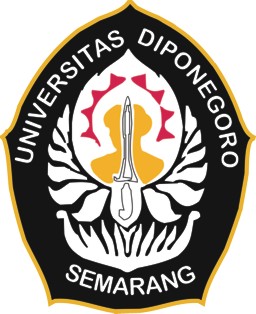 Proyeksi Pemustaka Terhadap Stereotype Perpustakaan Dalam Fanfiction (Studi Fenomenologi Hermeneutika Pada Situs Fanfiction.Net Berbahasa Indonesia)SKRIPSI Diajukan Untuk Melengkapi Sebagian Persyaratan Mencapai Gelar Sarjana HumanioraDisusun Oleh:Katrin Setio Devi13040112130148PROGRAM STUDI S-1 ILMU PERPUSTAKAANFAKULTAS ILMU BUDAYAUNIVERSITAS DIPONEGOROSEMARANG 2016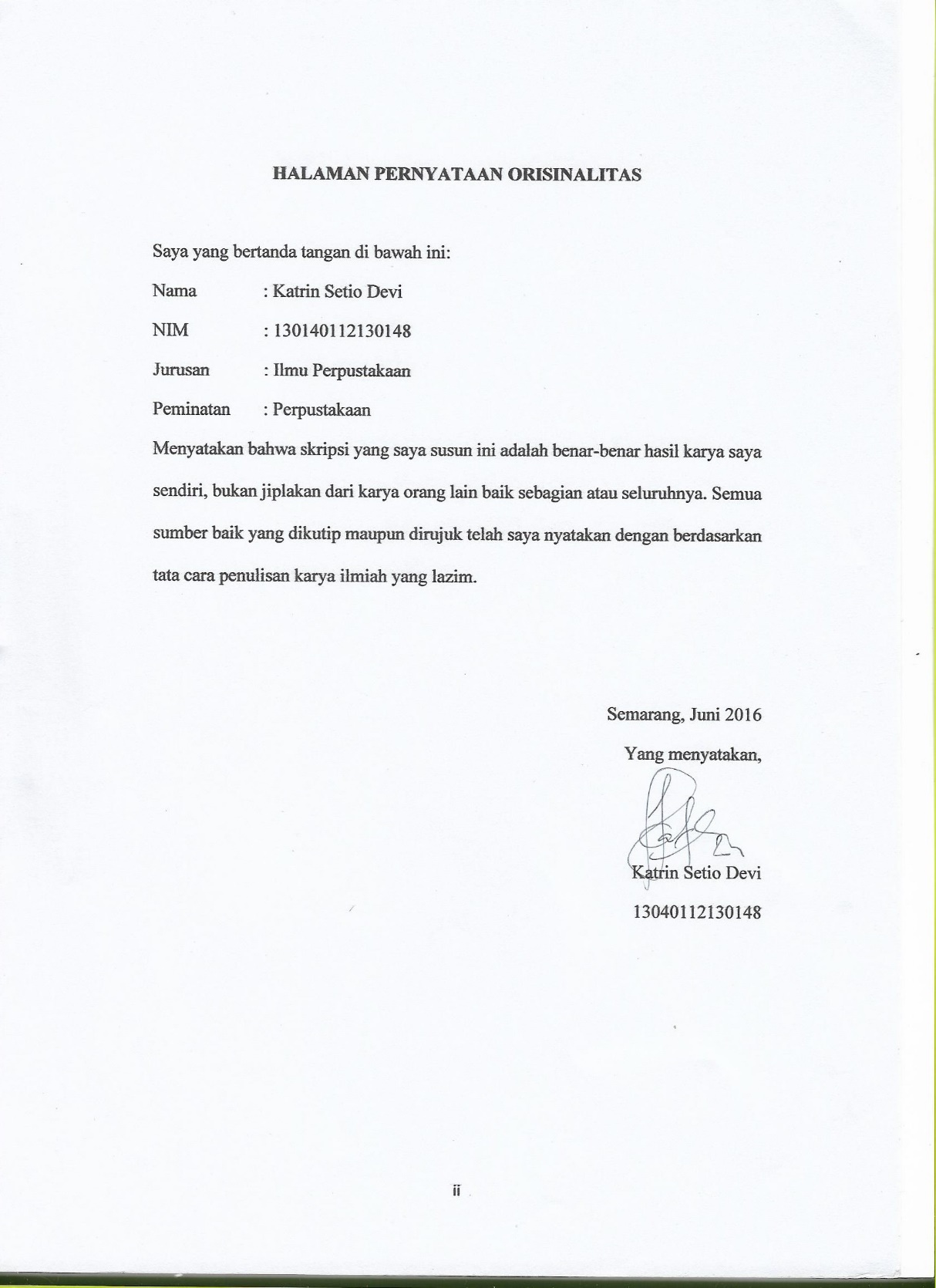 MOTTO DAN PERSEMBAHAN“Do Better Do Harder”Persembahan Puji syukur kepada Tuhan, saya persembahkan karya ini kepada:Kedua orang tuaku tercintaSahabat dan teman-teman se-Almamater. Salam Literasi!Dan semua yang membaca karya ini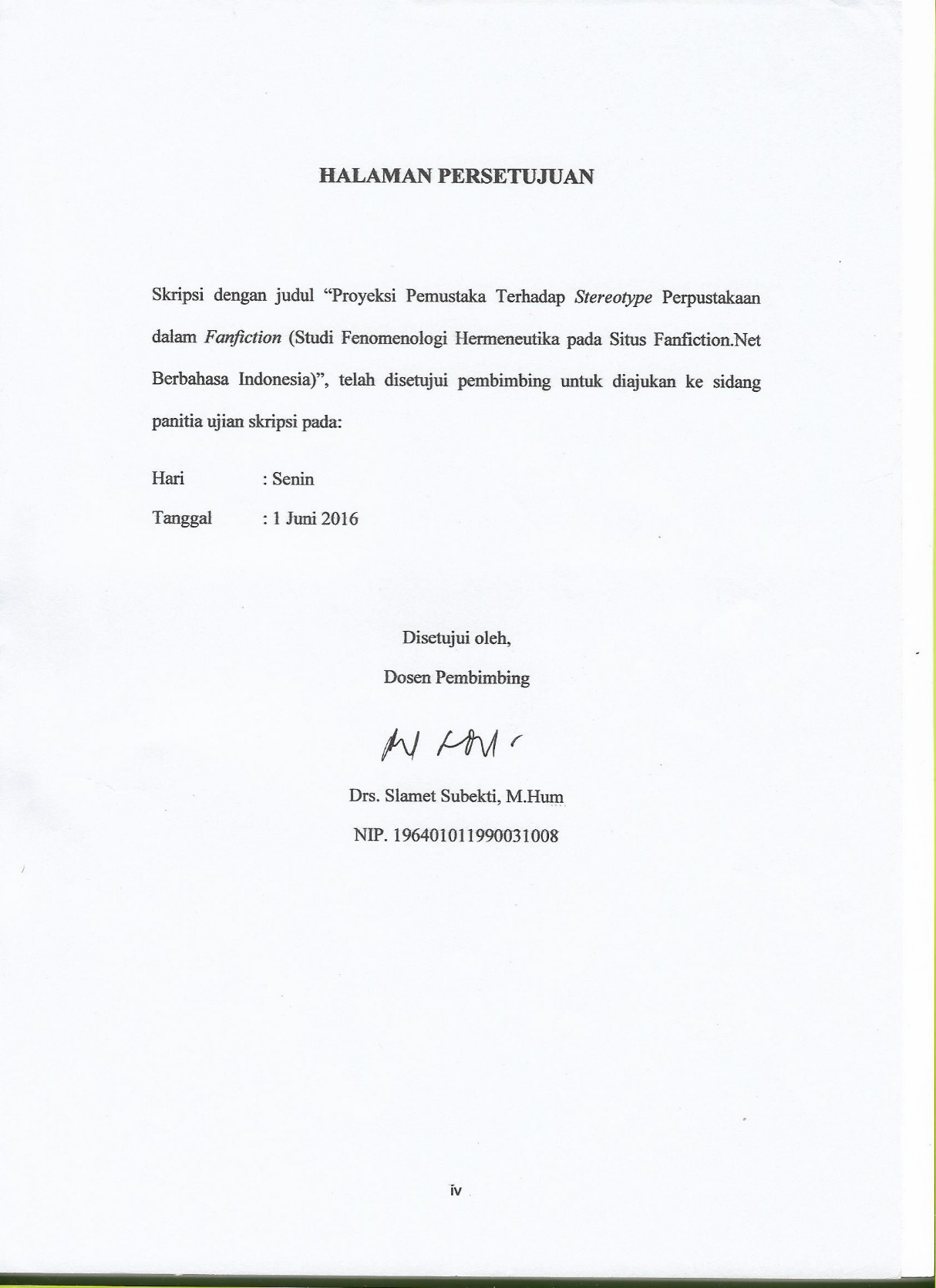 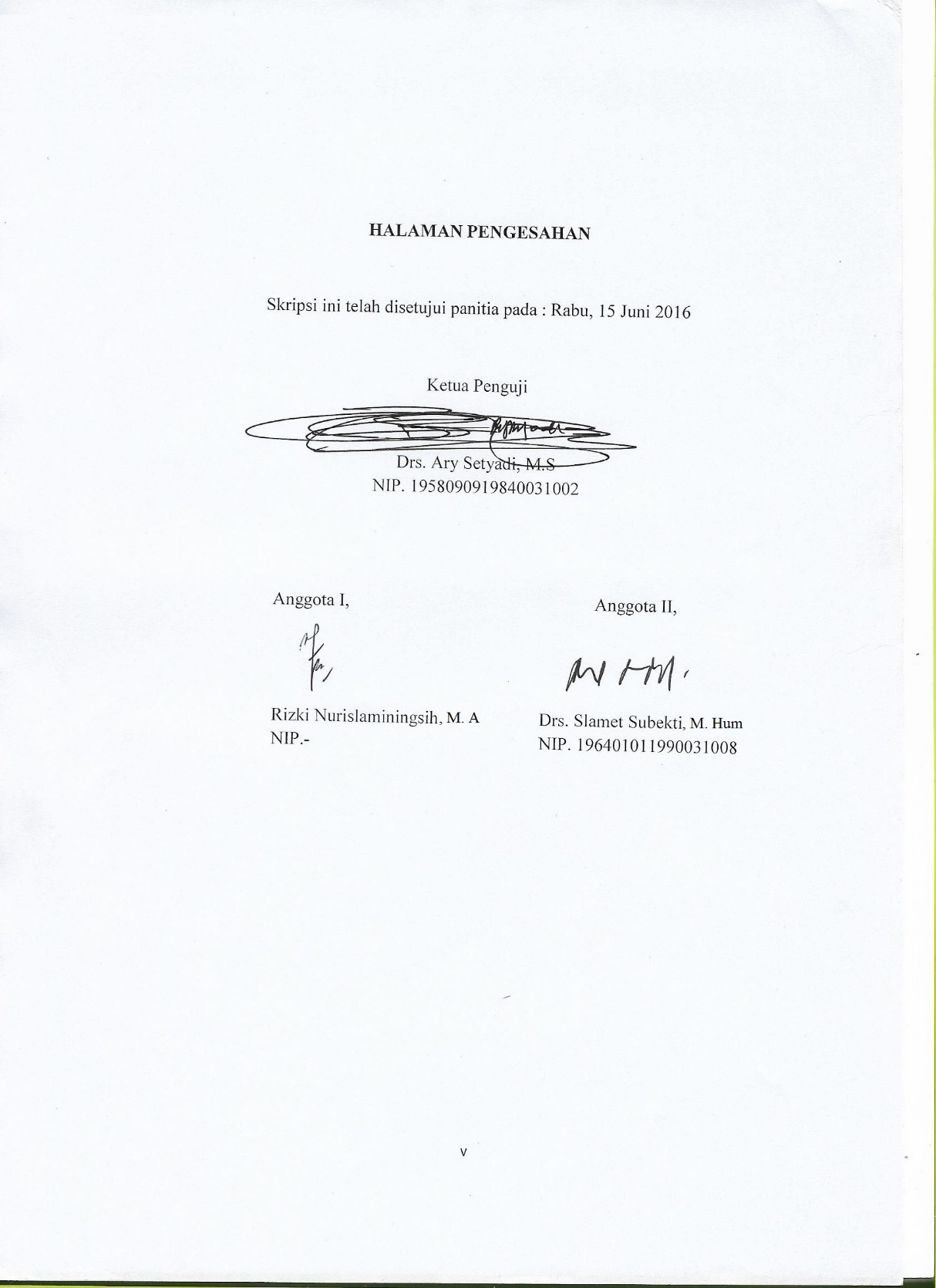 PRAKATAPuji syukur peneliti berikan kepada Allah SWT, karena berkat rahmat dan hidayah-Nya peneliti dapat menyelesaikan skripsi yang berjudul “Proyeksi Pemustaka Terhadap Stereotype Perpustakaan dalam Fanfiction (Studi Fenomenologi Hermeneutika pada Situs Fanfiction.Net Berbahasa Indonesia)”. Skripsi ini sebagai salah satu syarat untuk mencapai gelar sarjana humaniora.Dalam kesempatan ini, peneliti ingin mengucapkan terima kasih kepada:Dr. Redyanto Noor, M.Hum selaku Dekan Fakultas Ilmu Budaya Universitas Diponegoro Semarang.Dra. Rukiyah M.Hum selaku Ketua Jurusan Ilmu Perpustakaan Universitas Diponegoro.Drs. Slamet Subekti, M.Hum selaku dosen pembimbing yang telah meluangkan waktu, tenaga, dan pikiran serta memotivasi dan memberikan rekomendasi-rekomendasi literatur dalam penulisan skripsi ini.Dra. Ana Irhandayaningsih, M.S selaku dosen wali yang memberikan saran dan arahan kepada peneliti.Para dosen dan staf  Fakultas Ilmu Budaya Undip yang telah memberikan wawasan dan pengetahuan yang sangat berharga.Zang Butterfly, Park Shita, Cimplo, LastMelodya, CloudXLightning, Yami_Chan Kagami, Fumate, Rhaarayumi. Para author fanfiction di situs Fanfiction.Net yang bersedia memberikan informasi bagi peneliti guna melengkapi data untuk penelitian skripsi ini. 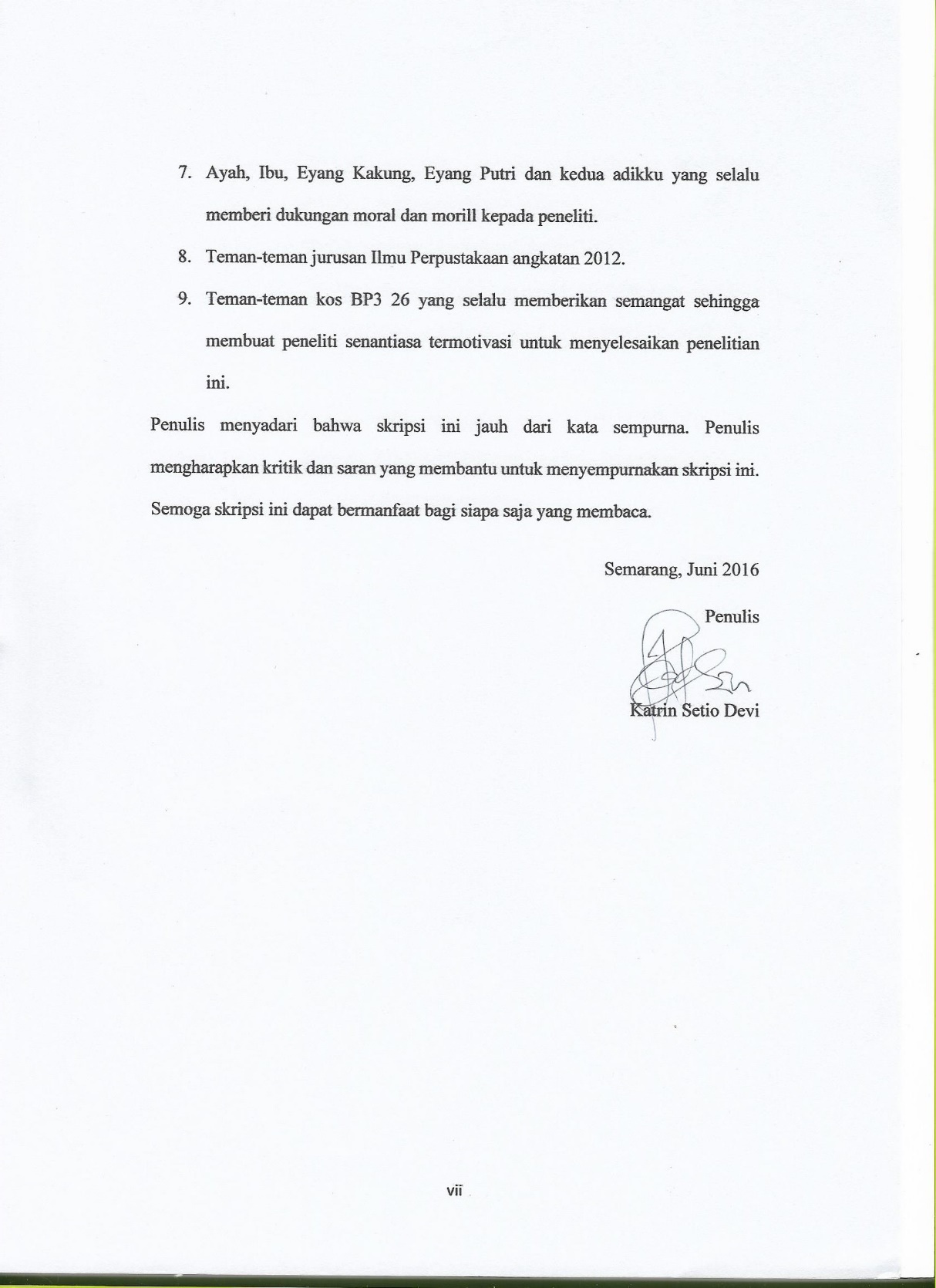 DAFTAR ISIHALAMAN JUDUL		iHALAMAN PERNYATAAN		iiMOTTO DAN PERSEMBAHAN		   iiiHALAMAN PERSETUJUAN.....................................................................   ivHALAMAN PENGESAHAN......................................................................	  vPRAKATA....................................................................................................  viDAFTAR ISI................................................................................................ viiiABSTRAK...................................................................................................  xiiASBTRACT................................................................................................  xiiiBAB I 	PENDAHULUAN..........................................................................	11.1	Latar Belakang.................................................................................  	11.2	Rumusan Masalah...........................................................................	61.3  	Tujuan Penelitian............................................................................	61.4	Manfaat Penelitian..........................................................................	61.5	Waktu dan Tempat Penelitian..........................................................	71.6	Kerangka Penelitian	......................................................................	81.7	Batasan Istilah	.................................................................................	91.8	Sistimatika Penulisan.......................................................................	10BAB II LANDASAN TEORI.................................................................	122.1	Perpustakaan..................................................................................	122.1.1	Perpustakaan Ideal.........................................................................     122.1.2	Layanan Ideal................................................................................	152.2	Proyeksi dalam Presepsi................................................................	182.3	Stereotype......................................................................................	232.3.1	Tingkatan Stereotype.....................................................................	262.3.1.1	“Bottom Up” ................................................................................	272.3.1.2	 A Bit of “Bottom Up” ...................................................................	282.3.1.3	A Bit of “Top Up” ..........................................................................	282.3.1.4	Neither Up nor Down......................................................................	292.4	Penelitian Sebelumnya....................................................................	29BAB III METODE PENELITIAN........................................................	343.1	Desain dan Jenis Penelitian..........................................................	343.2	Subjek dan Objek Penelitian..........................................................	353.3	Jenis dan Sumber Data.............................................................	353.3.1 	Sumber Primer..............................................................................	353.3.2	Sumber Sekunder..........................................................................	363.4	Informan.......................................................................................	363.5	Metode dan Teknik Pengumpulan Data.......................................	363.5.1	Pengamatan.....................................................................................	373.5.2	Wawancara......................................................................................	373.5.3	Dokumentasi......................................................................................	383.6	Teknik Pengolahan dan Analisis Data...........................................	383.7	Pemeriksaan Keabsahan Data...........................................................	41BAB IV GAMBARAN UMUM SITUS FANFICTION.NET................	434.1	Fanfiction.Net...................................................................................	434.2	Isi Situs.............................................................................................	45BAB V ANALISIS HASIL PENELITIAN PROYEKSI PEMUSTAKA 	TERHADAP STEREOTYPE PERPUSTAKAAN DALAM 	FANFICTION................................................................................	505.1	Pemaknaan Perpustakaan Secara Negatif oleh Penulis (Pemustaka) di Situs Fanfiction.Net................................................	515.1.1	Perpustakaan dan Keheningan.........................................................	515.1.2	Perpustakaan dan Asusila.................................................................	565.1.3	Perpustakaan dan Mistis...................................................................	665.1.4	Perpustakaan dan Kutu Buku............................................................	695.1.5	Perpustakaan dan Detensi..................................................................	765.2	Penyebab Pemaknaan Perpustakaan Secara Negatif oleh Penulis di situs Fanfiction.Net.........................................................	805.2.1	Pengalaman Pribadi..........................................................................	805.2.2	Lingkungan Sosial............................................................................	865.2.3	Lingkungan Pendidikan....................................................................	895.2.4	Cerita Sebelumnya yang Pernah Dibaca..........................................	905.2.5	Tuntutan Alur...................................................................................	93BAB VI SIMPULAN..................................................................................	956.1	Simpulan...........................................................................................	956.2	Saran.................................................................................................	97DAFTAR PUSTAKA...............................................................................	99LAMPIRAN...........................................................................................	104ABSTRAKPenelitan ini berjudul “Proyeksi Pemustaka Terhadap Stereotype Perpustakaan dalam Fanfiction (Studi Fenomenologi Hermeneutika pada Situs Fanfiction.Net Berbahasa Indonesia”. Fenomena stereotype pada fanfiction yang bertemakan kepustakawan oleh para author yang merupakan seorang pemustaka, mulai ditemukan pada tahun 2008 di situs Fanfiction.Net Penelitian ini merupakan penelitian kualitatif deskriptif dengan pendekatan Fenomenologi Hermeneutika karena mengkaji teks dan pelaku pembuat teks. Pengumpulan data dilakukan melalui observasi nonpartisipan, tinjauan literatur, dan wawancara mendalam kepada informan. Stereotype yang ditemukan pada teks fanfiction adalah perpustakaan yang digambarkan sebagai tempat melakukan perbuatan asusila, membolos, tidur karena suasa yang sepi dan gelap. Stereotype berupa pemaknaan negatif perpustakaan oleh pengarang fanfiction dipengaruhi oleh pengalaman pribadi, lingkungan sosial, pendidikan, cerita yang pernah dibaca dan tuntutan alur. Stereotype mengenai perpustakaan oleh penulis fanfiction berdasarkan pengalaman dalam kehidupan nyata. Pengaran fanfiction memproyeksikan pengalaman sebagai pemustaka ke dalam karya mereka.Kata Kunci : Fanfiction, Perpustakaan, Pemustaka, StereotypeABSTRACTThis research titled "Projections Library User Against Stereotype Library in Fanfiction (Study Phenomenological Hermeneutics on Site Fanfiction.Net in Indonesian Language) ". The phenomenon of fanfiction themed stereotypes on librarianship by the author who is a library user, began to be discovered in 2008 on the site Fanfiction.Net. This research using methods  qualitative descriptive research with phenomenology hermeneutics approach for reviewing the text and the fanfiction’s authors. The data was collected through observation nonparticipant, a literature review and in-depth interview to the informant. Stereotype found in the text fanfiction is a library which is described as a place of sexual misconduct, ditching, sleep because the atmosphere is quiet and dark. Stereotype form of meaning negative library by author fanfiction influenced by personal experience, social environment, education, story been read and the demands of the groove. Stereotypes about the library by author fanfiction based on experiences in real life. Author's fanfiction projecting experience as user to in their works.Keywords: Fanfiction, Library, Library User, StereotypeBAB IPENDAHULUAN1.1	 Latar BelakangKeberadaan perpustakaan tidak jarang digunakan sebagai latar pada karya sastra, termasuk fanfiction. Karya sastra, terbentuk dari dua kompenen, yaitu komponen intrisik dan ekstrinsik. Komponen intrinsik adalah unsur yang membangun karya sastra dari dalam, unsur-unsurnya antara lain adalah tema, amanat, alur, penokohan, dan sudut pandang. Komponen ekstrinsik adalah unsur yang membangun karya sastra dari luar, unsur-unsurnya adalah latar belakang penciptaan, kondisi masyarakat pada saat karya sastra diciptakan, dan latar belakang pengarang. Komponen-komponen tersebut akan didapatkan pola-pola yang akan menjadi sesuatu alur cerita yang berkontruksi. Rekontruksi tersebut akan menjadi sebuah kerangka pemikiran yang dibentuk oleh individu itu sendiri sesuai dengan latar belakang yang ia miliki, sehingga pemahaman antara satu individu dengan individu lainnya akan berbeda. Seorang penulis karya sastra dapat menentukan suatu objek yang sama dengan penulis yang lain, tetapi ketika penjabaran penokohan, alur dan eksekusi akhir pada karya penulis tersebut akan berbeda antara satu dengan yang lain. Karya sastra merupakan suatu karya yang dihasilkan oleh pengarangnya dengan melalui berbagai tahapan pembacaan hingga pemaknaan terhadap kejadian di lingkungannya. Cerita dalam karya sastra muncul oleh imajinasi pengarang, tetapi tidak mungkin diciptakan tanpa didasari dengan kejadian nyata. Karya sastra diolah dari berbagai kejadian nyata yang di dalamnya telah didalami secara mendalam oleh sang pengarang. Melihat asal muasal penciptaan karya sastra, jelas bahwa di dalam karya sastra terkandung dan tercermin fakta. Hal tersebut menunjukkan bahwa karya sastra tidak terlampau jauh pada kenyataan. Asumsi pengarang merupakan latar belakang yang nyata. Maka, dari karya sastra dapat diketahui gambaran tentang hal-hal yang terjadi di lingkungan sekitar. Pengarang biasanya menggunakan perpustakaan sekolah sebagai latar cerita fanfictionnya. Sama halnya dengan para pengarang yang menggunakan perpustakaan sebagai latar cerita. Pengarang memasukkan unsur pengetahuan dan pengalaman ke dalam kerangka cerita. Secara teoritis, perpustakaan merupakan sebuah ruangan, bagian sebuah gedung, ataupun gedung itu sendiri yang digunakan untuk menyimpan buku dan terbitan lainnya yang biasa disimpan menurut susunan tertentu untuk digunakan pembaca, bukan untuk dijual (Sulistyo Basuki, 1993: 3). Sebuah unit kerja yang isinya merupakan sumber informasi yang setiap saat dapat digunakan oleh pengguna jasa layanan. Perpustakaan menghimpun, mengelola serta memelihara informasi untuk kemajuan ilmu pengetahuan dan teknologi. Praktiknya, penggunaan perpustakaan sebagai latar cerita tidak tergambarkan dengan semestinya. Perpustakaan tidak dimaknai oleh para penulis sebagai pusat informasi, tetapi dimaknai secara negatif oleh para penulis. Pemaknaan tersebut terjadi karena pengalaman dan pengetahuan dari masing-masing individu. Para penulis mendapatkan gambaran perpustakaan secara negatif dari pengalaman mereka saat mengunjungi perpustakaan, mereka memproyeksikan pengalaman tersebut ke dalam cerita yang pengarang buat. Pemaknaan negatif yang dijabarkan oleh pengarang tersebut ditambahi dengan imajinasi yang muncul dalam pemikiran pengarang sehingga akan mendramatisir alur cerita sebuah karya sastra. Pemaknaan secara negatif yang ditemukan oleh peneliti adalah pada karya tulis di situs Fanfiction.Net, sebuah situs repositori fanfiction dari seluruh penjuru dunia yang terbentuk pada tahun 1998. Fanfiction merupakan salah satu bentuk dari karya sastra. Berikut ini adalah tampilan dari situs Fanfiction.Net: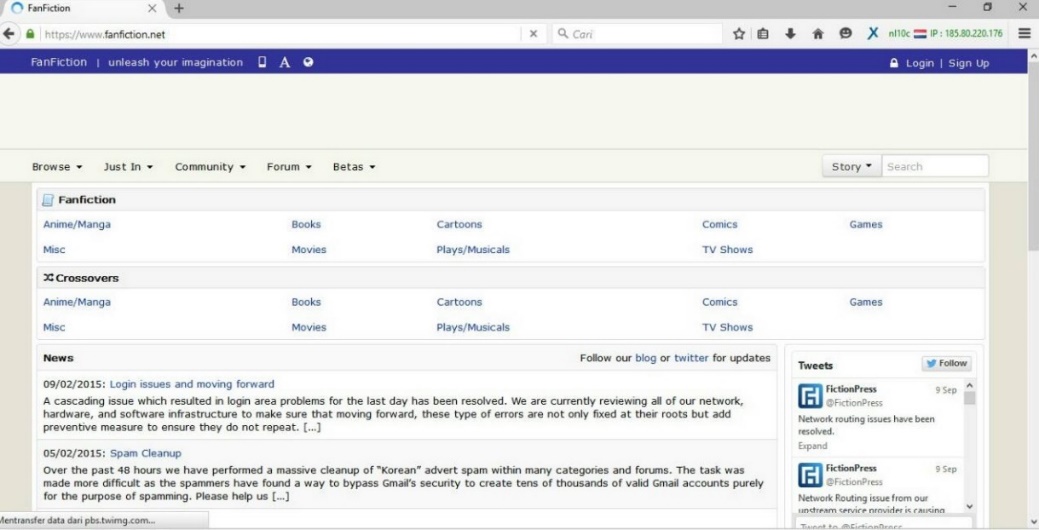 Para penulis di Fanfiction.Net menggambarkan perpustakaan adalah suatu tempat yang penuh dengan misteri, rahasia sejarah dan kebudayaan yang tersembunyi di dalam koleksi-koleksi buku, dan tempat yang diliputi misteri yang butuh untuk dipecahkan, tidak hanya itu perpustakaan juga digambarkan sebagai tempat untuk membolos, berpacaran, bahkan tempat untuk berbuat tindakan tidak senonoh. Berikut adalah cuplikan fanfiction berbahasa Indonesia dalam situs Fanfiction.Net yang  menggambarkan perpustakaan secara negatif.“Hinata adalah gadis aneh yang sangat suka menghabiskan istirahat siangnnya di perpustakaan sekolah. Dan Sasuke adalah siswa yang sangat suka mengabiskan waktunya dengan tidur di pojok rak nomor 5. Selama ini mereka hanya saling melihat tanpa menyadari bahwa mereka saling tertarik satu sama lain” dan “Sangking besarnya perpustakaan itu, Kepala Sekolah meletakkannya di paling pojok dari area sekolah” Cuplikan tersebut merupakan sebuah fanfiksi karya Akina Yuki Nyo yang berjudul “At Library”, yang berada pada fandom Naruto. Fanfiction tersebut diunggah ke situs Fanfiction.Net pada 26 Juni 2010, rating K (kids), genre romance & friendship, sepanjang sekitar 2000.Seorang penulis fanfiction bernama Park Shita yang menulis “Playful Love”, sebuah fanfiction bersambung yang berjumlah 17 chapter, mulai diunggah pada tanggal 4 maret 2015 sampai chapter ke-17 yang diupload pada 19 Desember 2015, yang bergenre romance, romansa anak sekolah menengah atas. Berikut adalah tangkapan gambar dari cuplikan fanfiction karya Shita yang menggambarkan perpustakaan sebagai zona merah. 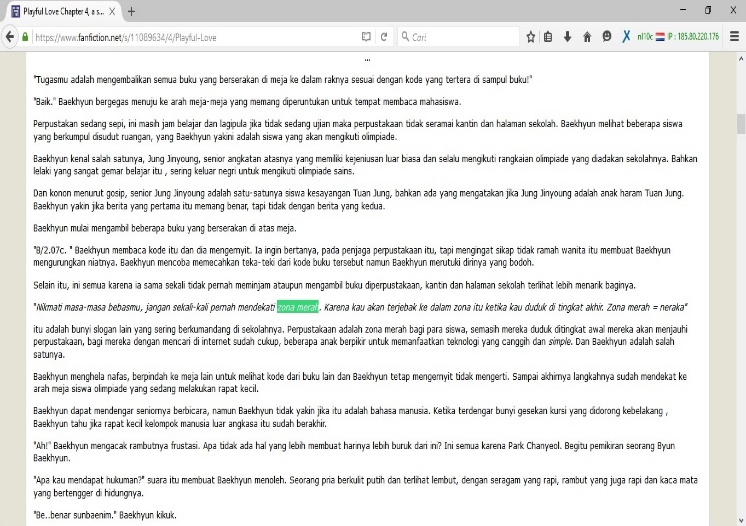 Tidak hanya terdapat pada fanfiction tersebut, setidaknya ada 128 fanfiction berbahasa Indonesia pada situs Fanfiction.Net yang menjabarkan perpustakaan dengan penggambaran yang negatif. Pada sebuah penelitian di Rumania, stereotype yang berkembang di masyarakat   profesi pustakawan sebagai pekerjaan yang harus di hindari karena akan dinilai sebagai seseorang yang aneh. Penilaian tersebut muncul karena media, karya-karya fiksi yang memberikan gambaran seorang pustakawan adalah seorang yang “kuper” atau kurang pergaulan, memakai kacamata, tua, kaku, aneh. Dijelaskan lebih lanjut dalam penelitian tersebut bahwa pustakawan sebenarnya tidak menginginkan pekerjaan tersebut, namun karena keterpaksaan keadaan, mereka harus mengambil profesi tersebut. (Micle, 2014: 92-98)Berdasarkan contoh kasus dan penelitian terdahulu yang telah dijabarkan, peneliti memutuskan untuk meneliti proyeksi pemustaka (penulis pada situs Fanfiction.Net) tentang stereotype perpustakaan dalam fanfiction pada situs Fanfiction.Net berbahasa Indonesia, karena fiksi adalah salah satu koleksi yang dapat ditemukan di perpustakaan dengan mudah, sangat ironis ketika pemustaka menemukan sebuah buku yang berisi penggambaran perpustakaan secara negatif. Begitupun dengan Fanfiction.Net juga mudah diakses lewat jaringan internet, internet adalah salah satu layanan yang tersedia di perpustakaan. Jika hal tersebut dibiarkan berkelanjutan, tidak mustahil presepsi perpustakaan yang sudah buruk menjadi semakin buruk, dan berimbas citra perpustakaan itu sendiri. Selain itu, Fanfiction.Net merupakan situs repositori fanfiction terbesar dan mempunyai anggota terbanyak di dunia. Lebih dari 2,2 juta orang yang tercatat sebagai pengguna situs Fanfiction.Net yang berasal dari berbagai belahan penjuru dunia. Rumusan Masalah Bagaimana gambaran pemaknaan negatif (stereotype) perpustakaan dalam fanfiction oleh pengarang fiksi pada situs Fanfiction.Net?Apa faktor penyebab pemaknaan negatif oleh para pengarang fiksi di situs Fanfiction.Net?1.3	Tujuan Penelitian 1. Memberi penggambaran dan pembahasan terhadap pemaknaan perpustakaan secara negatif oleh para pengarang fiksi di situs Fanfiction.Net.2.   Mengetahui pemaknaan perpustakaan dalam fanfiction oleh pengarang dan mengetahui penyebab adanya pemaknaan secara negatif oleh pengarang yang berbeda dari setiap fanfiction pada situs Fanfiction.Net.1.4 	Manfaat Penelitian1.4.1   Manfaat TeoritisMengembangkan keilmuan di bidang perpustakaan.Manfaat Praktis Sebagai bahan rujukan atau bahan pertimbangan bagi peneliti lain dalam melakukan penelitian yang sama atau sejenis atau berkaitan dengan  perpustakaan.Dapat menambah wawasasan, pengalaman, dan pengetahuan bagi yang membaca penelitian ini. Tempat dan Waktu PenelitianTempat : Situs fanfiction.net. Penelitian yang peneliti kaji berbentuk dokumen elektronik, dapat diakses bebas jika ada jaringan internet. Wawancara author fanfiction akan dilakukan pada Maret-AprilWaktu    :	Februari 2016 –  Mei 20161.6   Kerangka PikirKerangka pikir dalam penelitian yang akan dilakukan ini disusun secara sistematis, yaitu:1.7	Batasan Istilah Untuk menghindari kesalahan dalam memahami judul penelitian, maka peneliti perlu untuk menjelaskan terlebih dahulu yang dimaksud dengan judul penelitian “Proyeksi Pemustaka Terhadap Stereotype Perpustakaan pada Fanfiction (Studi Fenomenologi Hermeneutika pada Situs Fanfiction.Net Berbahasa Indonesia)”. Adapun penjelasan sekaligus pembatasan istilah untuk judul :Proyeksi adalah mengeksternalisasikan pengalaman subjektif secara tidak sadar atau bila disederhanakan adalah gambaran atau penilaian terhadap objek tertentu oleh orang pertamaPerpustakaan adalah suatu institusi unit kerja yang menyimpan koleksi bahan pustaka secara sistematis dan mengelolanya dengan cara khusus sebagai sumber informasi dan dapat digunakan oleh pemakainya.Pemustaka adalah pengguna perpustakaan baik perseorangan atau kelompok yang memanfaatkan layanan dan koleksi perpustakaan.Stereotype adalah penilaian terhadap seseorang hanya berdasarkan persepsi terhadap kelompok di mana orang tersebut dapat dikategorikan.Fanfiction adalah sebuah cerita fiksi yang dibuat oleh penggemar berdasarkan kisah, karakter atau latar yang sudah ada. Fanfiction bisa berlaku untuk film, komik, novel, selebritis dan karakter terkenal lainnya. Ada beberapa istilah yang ada di dalam fanfiction :A. Rating: adalah klasifikasi berdasarkan adegan, penggunaan bahasa, dan unsur-unsur lain yang berada dalam sebuah fanfiction. Tahap umur mana yang sesuai untuk membaca FF ini. Author menentukan sendiri rating dan genre untuk karya mereka dengan menggunakan panduan yang didasarkan pada MPAA Rating (Motion Picture Association of America) yang digunakan pada film.B. Fandom: adalah istilah yang digunakan untuk merujuk kepada subkultur terdiri dari penggemar ditandai dengan perasaan empati dan persahabatan dengan orang lain yang berbagi kepentingan bersama.6. Fenomenologi hermeneutika adalah metodologi yang menekankan upaya menggapai fenomena lepas dari segala presuposisi. Kajian penelitian yang menggunakan metode ini adalah teks dan pengarangnya.1.8	Sistematika PenulisanPenulisan skripsi ini berdasarkan sistematika sebagai berikut:1.8.1 BAB I PendahuluanBab ini berisi paparan yang mengantarkan pada pokok bahasan skripsi yaitu mengenai proyeksi pemustaka terhadap stereotype pada fanfiction. Bab pendahuluan terdiri atas latar belakang, rumusan masalah, tujuan penelitian, manfaat penelitian, tempat dan waktu penelitian, kerangka pikir, batasan istilah dan sistematika penulisan1.8.2	BAB II Tinjauan Literatur Bab ini berisi tentang landasan teori perpustakaan ideal, layanan ideal, stereotype dan pembangun stereotype dan untuk memahami serta menganalisis permasalahan pemaknaan negatif perpustakaan oleh pemustaka yang merupakan author fanfiction. Pada bab ini juga akan disajikan hasil penelitian sejenis terdahulu.1.8.3	BAB III Metodologi PenelitianBab ini memaparkan bahwa penelitian ini termasuk deksriptif kualitatif dengan pendekatan fenomenologi hermeneutika. Bab ini juga memaparkan penelitian metode pengumpulan data, jenis dan sumber data, metode pengolahan data, dan metode analisis data.1.8.4	BAB IV Gambaran UmumBab ini berisi tentang gambaran umum mengenai situs Fanfiction.Net untuk memberikan gambaran secara objektif situasi dan kondisi peulisan. 1.8.5	BAB V Analisis Hasil PenelitianPada bab ini berisi pembahasan  mengenai hasil yang diperoleh dari penelitian. Data-data yang diperoleh dari penelitian akan dianalisis untuk nantinya dapat dirumuskan kesimpulan1.8.6	BAB VI PenutupBab ini berisi kesimpulan dari pembahasan hasil penelitian bab sebelumnya. Pada bab ini juga disajikan saran bertolak hasil penelitian kepada pihak terkait. BAB IILANDASAN TEORI2.1	Perpustakaan 2.1.1 	Perpustakaan Ideal Undang-Undang No. 43 Tahun 2007 tentang perpustakaan menyebutkan bahwa perpustakaan adalah institusi pengelola koleksi karya tulis, karya cetak, dan karya rekam secara profesional dengan sistem yang baku guna memenuhi kebutuhan informasi, pendidikan, penelitian, pelestarian, dan rekreasi para pemustaka. Perpustakaan adalah suatu wadah penyedia peminjaman buku, baik buku bersifat informatif, edukatif maupun rekreatif. Selain itu, perpustakaan diwajibkan memberi layanan prima kepada pemustaka. Pemustaka adalah pengguna perpustakaan baik perorangan, sekelompok orang, masyarakat atau lembaga yang memanfaatkan fasilitas layanan perpustakaan. Perpustakaan merupakan kebutuhan dalam suatu organisasi pendidikan untuk mendukung lembaga induknya mencapai tujuan, baik itu lembaga swasta atau lembaga pemerintahan. Perpustakaan dihadirkan dengan harapan menciptakan sumber daya manusia yang berkualitas tinggi, memberikan layanan kepada pemustaka, meningkatkan kegemaran membaca, serta memperluas wawasan dan pengetahuan untuk mencerdaskan para pemustaka. Perpustakaan diselenggarakan berdasarkan asas pembelajaran sepanjang hayat, demokrasi, keadilan, keprofesionalan, keterbukaan, keterukuran, dan kemitraan. Fungsi dan tujuan dari perpustakaan adalah meningkatkan minat baca, membangun kemampuan literasi informasi, mengarahkan pengguna perpustakaan untuk mengikuti perkembangan ilmu pengetahuan dan teknologi.  Selain itu, ada 5 fungsi perpustakaan:Sebagai Sarana Simpan Karya ManusiaPerpustakaan berfungsi sebagai tempat menyimpan karya manusia, khususnya karya cetak seperti buku, majalah, dan sejenisnya serta karya rekaman seperti kaset, piringan hitam, dan sejenisnya. Perpustakaan berfungsi sebagai arsip umum bagi produk masyarakat berupa buku. Dalam kaitannya dengan fungsi simpan, perpustakaan yang benar-benar berfungsi sebagai masyarakat. Fungsi InformasiBagi anggota masyarakat yang memerlukan informasi dapat memintannya ataupun menanyakan ke perpustakaan. Informasi yang diminta dapat berupa informasi mengenaik keseharian, pelajar maupun informasi lainnya. Fungsi Rekreasi Perpustakaan tidak hanya menyediakan koleksi yang menunjang kebutuhan informasi, namun jga menyediakan buku bacaan yang ringan, misalnya novel. Adanya koleksi seperti novel pengunjung dapat melepas kepenatan dengan membaca bacaan ringan.Fungsi PendidikanPerpustakaan merupakan sarana pendidikan nonformal dan informal, artinya perpustakaan merupakan tempat belajar di luar bangku sekolah maupun juga tempat belajar dalam lingkungan pendidikan sekolah. Dalam hal ini, yang berkaitan dengan pendidikan nonformal adalah perpustakaan umum, sedangkan yang berkaitan dengan pendidikan informal adalah perpustakaan sekolah dan perpustakaan perguruan tinggi. Di dunia pendidikan, perpustakaan berfungsi sebagai penyedia koleksi yang dapat bedaya guna sebagai salah satu sarana pendidikan dan komunikasi. Perpustakaan merupakan bagian penting untuk penentu mutu pendidikan. Perpustakaan merupakan jantung pendidikan. Pusat informasi, pusat belajar, pusat kajian, dan pusat penyebaran dan temu balik informasi. Dengan peran yang sedemikian strategis dalam menunjang keberhasilan pembelajaran. Fungsi Kultural Perpustakaan merupakan tempat untuk mendidik dan mengembangkan apresiasi budaya masyarakat. Di sini budaya memiliki arti segala ciptaan manusia. Membahas tentang perpustakaan yang ideal, tidak akan menjadi sempurna ketika tidak dilayankan kepada pengguna. Di bawah ini akan dibahas tentang layanan yang ideal di perpustakaan. (Sulistyo Basuki, 1993: 5-8).2.1.2 	Layanan IdealAda berbagai definisi mengenai layanan, salah satunya adalah definisi yang dinyatakan oleh Kotler (Kolter, 1995:25). Kotler mendefinisikan layanan sebagai setiap aktivitas atau manfaat yang dapat ditawarkan oleh suatu pihak kepada pihak lain yang tidak tampak dan tidak nyata dalam kepemilikannya. Produksinya mungkin berkaitan atau tidak dengan suatu produk fisik. Lovelock dan Wirtz (2004:134) Mendefinisikan layanan sebagai tindakan atau kinerja yang ditawarkan oleh satu pihak kepada pihak lain. Walaupun prosesnya mungkin terkait dengan produk fisik, kinerjanya bersifat tidak kekal, terkadang sifatnya intangible, dan biasanya tidak menghasilkan kepemilikan terhadap faktor produksi.  Terdapat beberapa karakteristik layanan, karakteristik tersebut adalah sebagai berikut: Intangibility: Layanan tidak dapat disentuh atau diraba, tidak seperti    produk, layanan tidak solid ataupun konkret.Inseparibility: Sulit untuk melihat pendekatan dalam penciptaan layanan dan konsumsinya sebagai komponen yang nyata dari proses. Layanan tidak dapat dipisahkan dan terbagi ke dalam fase penciptaan dan fase konsumsi.Heteregenity: Perbedaan-perbedaan dalam level kerja layanan. Oleh karena itu, kinerja layanan dapat dilihat rentangnya mulai dari layanan yang sederhana dan layanan yang sempurna.Perishability: layanan tidak dapat disimpan dan digunakan diwaktu kemudian. Layanan akan habis atau lenyap juka tidak digunakan (Zeithaml, Parasuraman dan Berry, 1985:230).Hal yang paling penting bagi perpustakaan adalah jenis dan kualitas layanan yang tersedia untuk pemakai perpustakaan. Hal ini bukan berarti jumlah dan kelayakan koleksi tidak penting, begitu juga dengan penampilan dan kenyaman fasilitas yang modern. Akan tetapi, hal yang paling penting bagi perpustakaan adalah apa yang dapat diberikan kepada pemakai perpustakaan. Kualitas layanan yang diberikan kepada pemakai tergantung pada sumber daya yang dimiliki oleh perpustakaan, seperti tenaga perpustakaan, keuangan, ruang, peralatan, dan koleksi (Mount, 1999: 41).Perpustakaan menyediakan berbagai macam layanan agar pemustaka dapat memanfaatkan perpustakan sebagai pusat informasi mereka. Akan tetapi untul memndukung berbagai macam layanan yang ada, tenu harus dilakukan dengan kualitas layanan yang optima. Kualitas layanan yang optimal, tidak terlepas dari kemampuan sikap dan penampilan petugas layanan perpustakaan dalam melayani permustaka.Selain pelayanan yang bersifat jasa, pelayana juga dapat ditunjukan dengan fasilitas dan gedung perpustakaan. Gedung merupakan salah satu faktor yang esensial untuk sebuah perpustakaan, salah satu hal yang perlu diperhatikan dalam penataan ruangan untuk perpustakaan adalah 50% dari total ruangan yang ada diperuntukkan untuk menampung koleksi, karena koleksi ini tiap tahunnya terus berkembang seiring dengan pengembangan koleksi maupun pengembangan infrastruktur, maka diperlukan evaluasi secara berkala agar penataan koleksi sesuai dengan kebutuhan. Sebagai tempat untuk menyimpan koleksi serta berbagai kegiatan proses belajar berlangsung, maka diperlukan suatu system tertentu dalam penataannya, di dalam gedung perpustakaan tentunya harus dapat menciptakan keamanan dan kelestarian koleksi, maka perlu diperhatikan sirkulasi udara, cahaya dan suhu ruangan tersebut, belum lagi gangguan binatang, perkiraan akan bencana alam dan kerusakan akibat tangan jahil manusia. Gedung pun tempat berkumpul dan bertemu dalam proses belajar mengajar di universitas, sehingga harus terhindar dari suasana bising dan keributan. Gedung perpustakaan juga merupakan tempat bekerja para staf perpustakaan, maka harus diperhatikan tingkat kenyamanannya agar dapat melaksanakan kinerja secara optimal. Saat ini interior sebuah perpustakaan perguruan tinggi rata-rata kurang mendapat perhatian dari universitas, seringkali himbauan serta promosi perpustakaan namun tidak diiringi perbaikan fasilitas atau interior sebuah perpustakaan, banyak perpustakaan perguruan tinggi hanya sekedar ada tanpa suatu uji kualitas, sehingga perkembangannya cenderung jalan ditempat.Dari berbagai kebutuhan akan fasilitas dari sebuah gedung diatas menunjukkan akan pentingnya desain interior sebuah gedung perpustakaan. Di dalam gedung itulah segala aktifitas dan program perpustakan dirancang dan diselenggarakan. Pendesainan gedung dan interior perpustakaan dilakukan secara arsitektual artinya mempunyai segi estetika yang tinggi tetapi harus memperhatikan faktor kenyamanan, keamanan dan fungsional  ruang dari bangunan tersebut bagi pemustaka.Menurut Brown (1991: 29), ada 10 dasar perencanan dan desain perpustakaan, yaitu flexible, compactness, accessable, extendable, variety, organized, comfortable, constant in environment, security and safety, economy. Agar menghasilkan penataan interior perpustakaan secara optimal  terdapat aspek-aspek yang dapat menunjang tugas perpustakaan, yaitu aspek fungsional,  aspek psikologi pengguna, aspek estetika dan aspek keamanan bahan pustaka.2.2	Proyeksi dalam PresepsiPersepsi adalah suatu proses yang ditempuh individu-individu untuk mengorganisasikan dan menafsirkan kesan indera mereka agar memberi makna kepada lingkungan. Namun apa yang merupakan persepsi seseorang dapat berbeda dari kenyataan yang objektif. Perilaku orang didasarkan pada persepsi mereka akan realitas, dan bukan pada realitas itu sendiri, maka persepsi sangat penting pula dipelajari dalam perilaku organisasi (Robbins,2002:32). Persepsi menurut Robbins adalah suatu proses yang ditempuh oleh setiap individu untuk mengorganisasikan dan menafsirkan kesan indera mereka agar memberi makna kepada lingkungan mereka (Robbins,2009:35).2.2.1	Beberapa Isu Mengenai Persepsi Orang1. Presepsi yang diberikan terhadap orang akan berbeda dengan persepsi terhadap objek mati, terdapat beberapa teori yang dikemukakan oleh para ahli berkaitan dengan cara membuat penilaian mengenai orang lain atau persepsi orang adalah teori atribusi : teori yang mengarahkan bagaimana kita mengamati perilaku individu dan mencoba menentukan apakah masalah tersebut ditimbulkan secara internal atau eksternal. (Tampubolon, 2008:50)2. Teori Atribusi menurut Tampubolon adalah proses pembentukan persepsi dimulai dengan jalan obsevasi tentang sesuatu obyek atau subyek, yang kemudian diinterpretasikan menjadi persepsi dengna melengkapi gambaran-gambaran penyebab dan yang akan mengakibatkan sesuai akan terjadi secara berlanjut. (Tampubolon, 2008:47)Sedangkan menurut Robbins adalah pada dasarnya mengungkapkan bahwa bila individu mengamati perilaku, mereka mencoba menentukan apakah itu disebabkan faktor internal atau eksternal (Robbins, 2002: 44). Misalnya saja persepsi kita terhadap orang akan dipengaruhi oleh penyebab-penyebab internal karena sebagai manusia mereka mempunyai keyakinan, maksud, dan motif-motif didalam dirinya. Namun persepsi kita terhadap benda mati seperti gedung, api, air, dan lain sebagainya, akan berbeda karena mereka adalah benda mati yang memiliki hukum alamnya sendiri (eksternal). Penentuan apakah perilaku itu merupakan penyebab eksternal atau internal bergantung pada tiga faktor :Kekhususan : apakah seorang individu memperlihatkan perilaku yang berlainan dalam situasi yang berlainan.Konsensus : yaitu jika setiap orang yang menghadapi situasi serupa bereaksi dengan cara yang sama.Konsistensi : apakah seseorang memberikan reaksi yang sama dari waktu ke waktu.Salah satu penemuan yang menarik dari teori ini adalah bahwa ada kekeliruan atau prasangka (bias, sikap berat sebelah) yang menyimpangkan atau memutar balik atribusi. Bukti mengemukakan bahwa kita cenderung meremehkan pengaruh faktor dari luar dan melebih-lebihkan pengaruh faktor internal. Misalnya saja, penurunan penjualan seorang salesman akan lebih dinilai sebagai akibat dari kemalasannya daripada akibat kalah saing dari produk pesaing.Ada beberapa teknik dalam menilai orang yang memungkinkan kita membuat persepsi yang lebih akurat dengan cepat dan memberikan data yang valid (sahih) untuk membuat ramalan. Namun teknik-teknik ini akan mengarahkan kita dalam kesulitankarena tidak ‘foolproof’. Pemahaman akan jalan pintas ini dapat membantu kita mewaspadai bila teknik-teknik ini menghasilkan distorsi. Pemahaman secara keliru tersebut antara lain (Karmiyati, 2006: 99): Persepsi selektif adalah ketika orang-orang secara selektif menafsirkan apa yang mereka saksikan berdasarkan pengalaman, latar belakang, kepentingan, dan sikap. Hal ini dikarenakan kita tidak dapat mengamati semua yang berlangsung disekitar kita.Efek halo adalah menarik eksan umum mengenai seorang individu berdasarkan suatu karakteristik tunggal.Efek kontras merupakan evaluasi atas karakteristik-karakteristik seseorang yang dipengaruhi oleh pembandingan-pembandingan dengan orang lain yang baru saja dijumpai yang berperingkat lebih tinggi atau lebih rendah pada karakteristik yang sama. Proyeksi adalah cara menghubungkan karakteristik kita sendiri ke orang lain. Misalnya saja orang yang bekerja dengan cepat dan ulet akan menganggap orang lain sama dengannya. Psikologi sosial menjabarkan bahwa sebagai individual yang setiap saat terjebak di dalam pikiran kita sendiri, sering kali sulit bagi kita  untuk memproyeksikan diri di luar lingkungan kesadaran dan preferensi kita sendiri. Kita cenderung berasumsi bahwa kebanyakan orang berpikir sama dengan kita—meski tidak ada justifikasi tentang itu. Kelemahan kognitif ini sering kali menimbulkan efek yang berkaitan yang dikenal sebagai bias konsensus palsu (false consensus bias) di mana kita cenderung mempercayai bahwa orang lain tidak hanya berpikir sama dengan kita, namun mereka juga setuju dengan kita. Ini adalah bias di mana kita menganggap diri kita sangat tipikal dan normal, dan berasumsi bahwa sebuah konsensus hanya ada pada hal-hal di mana mungkin tidak terdapat konsensus. Lebih dari itu, bias ini juga bisa menciptakan efek di mana para anggota sebuah kelompok radikal atau kelompok pinggiran berasumsi bahwa ada lebih banyak orang di luar kelompok mereka yang setuju dengan mereka dalam hal tersebut. Proyeksi sendiri memiliki pengertian cara pengambaran suatu benda, titik, garis, bidang, benda ataupun pandangan suatu benda terhadap suatu bidang gambar. Pengambaran pandangan tersebut dilakukan oleh orang pertama dengan menggunakan prespektif yang ditemukan dalam pandangan atau pengalaman. Penggunaan tersebut jika tidak tepat akan menimbulkan kesalahan prespektif, salah satunya adalah menghubungkan karakteristiknya sendiri ke orang lain. Pandangan yang diperoleh akan digambarkan seolah-olah setiap orang juga memiliki padangan dan pendapat yang sama terhadap sesuatu hal. Selain dapat mengakibatkan proyeksi yang salah, prespektif yang tidak dilakukan secara benar akan menimbulkan stereotype, subbab selanjutnya akan menjabarkan stereotype secara lengkap. 2.3	Stereotype Stereotype berasal dari bahasa Yunani, stereos, yang berati sesuatu yang solid, dan tupos yang berarti citra atau kesan, dari kata tuptein, berhenti. Ketika ini sudah terbentuk maka akan sulit untuk diubah. Oleh Tajfel (dalam Haslam, et.al., 1994) stereotype adalah proses penerimaan terhadap individu atas dasar keanggotaan kelompok. stereotype adalah sebuah hasil dari proses adanya prasangka. Ktaz & Barly, menyatakan bahwa prasangka (prejudice) dan pelabelan (stereotype) tidak dapat dipisahkan keterkaitannya. David dalam (Haslam, et.al., 1994) menyatakan bahwa prasangka merupakan 	presepsi orang tentang seseorang atau kelompok lain. Prasangka (prejudice) merupakan persepsi (dalam tataran kognitif), sedangkan stereotype lebih kepada pelabelan kepada seseorang, kelompok lain, atau tempat tersebut, termasuk sikap dan perilakunya terhadap mereka (sudah dalam tataran afektif, dan psikomotorik). Dari penjelasan tersebut maka benarlah jika ada penyataan bahwa prasangka dalam kajian psikologi mengawali adanya stereotype.Walter Lippmann merupakan orang pertama yang merumuskan stereotype dan membahasnya secara ilmiah dalam buku yang berjudul Public Opinion. Sejak saat itu, stereotype mendapat tempat tempat dalam literatur ilmu-ilmu sosial, baik sebagai konsekuensi maupun sebagai peramal tingkah laku manusia. Walaupun studi tentang stereotype telah berkembang dengan pesat, pengertian stereotype yang dipergunakan dalam setiap studi itu tidak berbeda dengan ide asli Lippmann. Menurut Lippmann (1992,1-16), stereotype adalah gambar di kepala yang merupakan rekontruksi dari keadaan lingkungan yang sebenarnya. Selanjutnya, ia berpandapat bahwa stereotype merupakan salah satu mekanisme penyederhana untuk mengendalikan linngkungan, karena keadaan lingkungan yang sebenarnya terlalu luas, terlalu majemuk, dan bergerak terlalu cepat untuk dapat dikenali dengan cepat. Gambaran tentang keadaan lingkungan itulah yang menentukan apa yang seseorang lakukan, dengan demikian tindakan-tindakan seseorang tidaklah didasarkan pada pengenalan langsung terhadap keadaan lingkungan sebenarnya, namun berdasarkan gambaran yang dibuatnya sendiri atau yang diberikan kepadanya oleh orang lain. Stereotype merupakan suatu bentuk kategorisasi yang kompleks, yang secara mental mengatur pengalaman dan menuntun sikap pada suatu kelompok atau hal tertentu. Sehingga itu dapat menjadi alat yang mengatur gambaran ke dalam kategori yang bersifat tetap dan sederhana, di mana digunakan untuk mewakili seluruh kumpulan orang-orang. Para ahli psikologi seperti Abbate, Boca, dan Bocchiaro (2004, 1192) menawarkan suatu definisi yang lebih formal mengenai stereotype, yaitu “is cognitive structure containing the perceiver’s knowledge, beliefs, and expectaties about some human social groups”. Alasan bagi yang memandang munculnya stereotype merupakan suatu yang alami adalah manusia mempunyai kebutuhan psikologi untuk mengkategorikan dan mengklasifikasi, karena sangat mustahil bagi seseorang untuk berusaha mengetahui semua dengan detail atas dunia yang sangat besar, kompleks, dan sangat dinamis (Samovar, Poter, & McDaniel, 2009: 170). Setidaknya terdapat tiga prinsip yang berguna untuk melihat dan mengidentifikasi stereotype, seperti yang dikemukakan oleh Craig McGarty, yaitu: (a) stereotypes are aids to explanation, (b) stereotypes are energy-saving devices, and (c) stereotypes are shared group beliefs (McGarty, Yzerbyt dan Spears, 2004: 2). Secara singkat, prinsip pertama menyiratkan bahwa stereotype yang berbentuk membantu seseorang dalam memahami atau menjelskan suatu kondisi tertentu, sedangkan prinsip yang kedua menyiratkan bahwa stereotype membantu individu salam memahami atau menjelasakan suatu kondisi tertentu, sedangkan yang ketiga menyiratkan bahwa stereotype terbentuk sesuai dengan pemenerimaan pandangan atau norma-norma dari kelompok sosial yang dimiliki seseorang.Schneider (2004: 24) sendiri mengartikan bahwa stereotype adalah presepsi terhadap kelompok atau hal tertentu yang mempunyai tingkatan, atau dengan kata lain, stereotype merupakan pandangan atau kepercayaan yang memiliki variasi keakuratan, tergantung sejauh mana individu melihat kenyataan pada hal atau kelompok masyarakat tersebut. Sedangkan Martin dan Nakayama (2007: 189) melihatnya sebagai kepercayaan luas mengenai kelompk budaya tertentu baik kepercayaan bersifat posotif maupun negatif. Dapat disimpulkan dari beberapa pendapat tokoh-tokoh diatas, stereotype merupakan kepercayaan atau gambaran umum yang dimiliki oleh individu terhadap suatu hal tertentu sebagai sesuatu yang bersifat normal karena manusia adalah makhluk yang selalu memproduksi pesan yang dapat disampaikan melalui lisan dan tulisan dalam kehidupan sehari-hari. Kepercayaan suatu hal tersebut mempunyai perbedaan kualitas pengetahuan individu, karena stereotype yang bisa didapat dari media, keluarga maupun teman sebata memberikan petunjuk bawa semakin besar perbedaan yang nyata tentang kebiasaan-kebiasaan tertentu, segi penampilan fisik, atau benda-benda kebudayaan, semakin besar kemungkinan hal-hal itu tampil pada gambaran stereotype dari seseorang tentang sesuatu hal. Walaupun telah dijabarkan bahwa stereotype merupakan sesuatu yang bersifat normalitas yang dimiliki individu, akan tetapi seringkali stereotype atas suatu hal tertentu sulit sekali untuk dirubah, sebagaimana yang dikatakan oleh Meshel dan McClynn (2004: 461) bahwa, “Once formed, stereotypes are resistant to change, and direct contact often strengthens the pre-existing association bertween the target group and the stereotypical properties”. Telah disinggung di atas, bahwa stereotype sering disamakan dengan prasangka maupun diskriminasi. Walaupun ketiga hal ini terdapat suatu hubungan yang dekat dalam konteks interaksi antar individu maupun kelompok, akan tetapi sebenarnya ketiga hal tersebut berbeda dalam prakteknya. Schneider (2004: 29) menjabarkan bahwa stereotype diartikan sebagai suatu bentuk keyakinan yang dimiliki seseorang mengenai orang lain atau suatu hal yang didasarkan bada kategori, sedangkan prasangka merupakan sekumpulan reaksi atau sikap yang bersifat afektif, dan diskriminasi menunjuk pada kecenderungan tingkah laku. Seperti yang telah disebutkan bahwa stereotype terkait dengan kualitas pengetahuan maupun penggambaran yang dimiliki seseorang mengenai suatu hal tertentu, di mana kualitas tersebut memiliki tingkatan yang berbeda-beda pada setiap individu. Perbedaan itulah yang nantinya menuntukan bagaimana pembentukan stereotype seseorang. Oleh karena itu, mengingat pentingnya dalam memahami tingkatan tersebut membentuk stereotype dan perantingkatan pembentukan stereotype dalam diri seorang individu, maka di bawah ini akan dijelaskan secara lebih mendalam mengenai hal tersebut.2.3.1 	Tingkatan stereotypeTerkadang stereotype digambarkan dengan baik melalui struktur-struktur pengetahuan yang mempelajari mengenai hal-hal atau kelompok sosial yang secara sederhana kemudian dimunculkan dipermukaan, akan tetapi dilain waktu stereotype tersebut dikontruksi di dalam suatu konteks dari sumber yang tersedia. Russell Spears berpendapat bahwa jika yang diinginkan adalah melihat bagaimana stereotype terbentuk, maka seseorang seharusnya menganggapnya lebih dinamis dan proses sosial yang mentukan hal tersebut, bagaimana makna yang digali, dikontruksi dan berkembang dari waktu ke waktu (McGarty. Yzerbyt dan Spears, 2004: 127). Akan tetapi hal ini tidak berati bahwa terbentuknya stereotype selalu bernekaan pada permulaan kehidupan individu melainkan stereotype dapat berkembang dan berubah berdasarkan konteks yang komparatif.Teori kategori dini (self-categorization), dengan tradisinya yang sudah umum, telah banyak berbicara mengenai bagaimana seseorang menggali dan mengembangkan makna yang membentuk dasar bagi identitas kelompk dan stereotipsasi sosial. Kekuatan pertama pendekatan pertama dari pendekatan ini bahwa mereka bersifat dinamis (McGarty, Yzerbyt dan Spears, 2004: 127), dalam arti pendekatan tersebut terkait dengan perbandingan antarkelompok dan sehingga berubah-ubah berdasarkan konteks, dengan hasil bahwa pendekatan ini tidak menganggap isi stereotype sebagai sesuatu yang bersifat tetap. Terdapat hal penting yang patut diketahui sebagaimana Spears mengatakan, bahwa orang-orang tidak hanya menemukan perbedaan kelompok dan isi stereotype secara induktif dan dari pengalaman sendiri (at first hand), melainkan belajar berbagai perbedaan dari di luar dirinya (at second hand) dan dari berbagai sumber sosial (McGarty, Yzerbyt, & Spears, 2004: 130). Proses pembentukan stereotype, terdapat empat tingkatan yang menurut Spears (McGarty, Yzerbyt dan Spears, 2004: 131) keempat tingkatan tersebut didasarkan pada: pertama, pada sumber atau data yang tersedia sebagai rangsangan di dunia sosial, dan kedua pada pengetahuan dan harapan (dugaan). Empat tingkatan tersebut yaitu: (1) “Buttom up”; (2) A bit of “buttom up”; (3) A bit of “top down”; (4) Neither up nor down.Berikut ini penjelasan dari setiap tingkatan pembentukan stereotype:2.3.1.1. “Bottom up”Pada tingkatan ini juga disebut sebagai “information rich”, yang mempertimbangkan bahwa orang-orang menghasilkan stereotype berasal dari suatu data atau fakta-fakta atas suatu kelompok, atau bisa dikatakan perbedaan diantara kelompok sangat jelas terlihat karena tersedianya banyak informasi atau data sehingga hal tersebut menjadi dasar dari pembentukan stereotype, tanpa membuat atau menggunakan asumsi mengenai perbedaan kelompok.2.3.1.2 A bit of “bottom up”Secara umum, A bit of “bottom up” dipahami sebagai tingkatan di mana data 	atau informasi yang dipakai untuk pembeda pada salah satu individu atau 	kelompok, terbatas akan tetapi dapat dipakai sebagai pengambil keputusan 	sebagai proses pembentukan stereotype. Dengan kata lain, beberapa dasar	untuk penggalian stereotype mungkin saja ditemukan di dalam suatu daya yang	hampir tidak kelihatan secara jelas atau kesimpulan dalam suatu perbandungan 	konteks. 2.3.1.3 A bit of “top down”Di mana terdapat informasi atau data hanya secukupnya untuk mengkontruksi 	atau menduga stereotype dalam suatu konteks yang berkaitan. Maksudnya, 	stereotype dapat juga dihasilkan dari beberapa bentuk pengetahuan atau dari 	satu harapan (bisa disebut “top down”), sekalipun dari informasi yang sangat 	terbatas seperti latar belakang pengetahuan. Seseorang yang mempunyai 	sejumlah pengetahuan dari suatu hal memperkenalkan stereotype di kontruksi 	dalam suatu konteks walaupun orang tersebut hanya mempunyai sejumlah 	pengetahuan yang sanget sedikit, bahkan terkadang orang yang berpengetahuan 	sedikit ini mencoba keluar dari informasi yang diberikan, dan membentuk 	keterkaitan stereotype kelompok dalam pertanyaan. 2.3.1.4  Neither up nor downSpears mengatakan bahwa tingkatan ini juga disebut dengan “information poor” di mana tidak terdapat data maupun informasi yang jelas dan nyata (absence of 	either “bottom up” or “top down”) mengenai perbedaan diantara individu sebagai dasar untuk pembeda.Dari keempat ringkatan di atas, suatu stereotype yang berasal dari proses kategorisasi dalam diri individu dapat diketahui secara jelas berada tingkatan tertentu. Hal ini terlihat dari sumber-sumber data (pengetahuan) yang dimiliki seseorang untuk mendorong memunculkan suatu stereotype. Suatu data pengetahuan seseorang dapat didapatkan dari pengalaman pribadi maupun informasi eksternal seperti keluarga, teman dan media massa, bahkan ketika tidak adanya suatu data yang dimiliki seseorang, suatu data pengetahuan dapat dibangun atas dasar suatu tujuan tetentu.2.4 	Penelitian Terdahulu2.4.1	Penelitian sebelumnya antara lain tulisan Marian Micle dalam jurnal Procedia-Social and Behavioral Sciences 163 yang berjudul “Stereotypes Regarding Libraries and Librarians. An Approach of Romanian School” (2004: 92-98). Penelitian Micle 	membahas mengenai stereotype pustakawan dan perpustakaan di Romania. Stereotype tersebut meliputi penampilan pustakawan yang selalu digambarkan 	sebagai seorang wanita yang berpenampilan kuno, berkacamata, tidak ramah dan berumur paruh baya. Perpustakaan dipahami sebagai tempat yang gelap, penuh dengan misteri sehingga menjadi tempat yang tidak menyenangkan untuk dikunjungi. Penelitian ini dilaksanakan menggunakan metiode penelitian deskriptif kualitatif dengan metode pengumpulan data teknik FGD (focus disscussion group).Hasil dalam penelitian ini menunjukan bahwa para stereotype tersebut terkontruksi karena lingkungan sosial. Hal yang harus dilakukan untuk merubah stereotype tersebut dapat dilakukan dengan mengoptimalkan fungsi dan layanan perpustakaan lalu memberikan pembelajaran ditingkan pendidikan bahwa perpustakaan memiliki fungsi sebagai pusat informasi, mempromosikan perpustakaan dengan bekerjasama dengan media massa. Untuk pustakawan, lebih memprofesionalkan tugas dan fungsi mereka, harus dilakukan suatu inovasi yaitu memperkejakan pustakawan yang komunikatif dan melakukan beberapa inovasi pada layanan berbentuk modern. Persamaan skripsi dengan penelitian Micle yaitu: peneliti mengkaji stereotype perpustakaan oleh para pemustaka. Perbedaan penelitian ini dengan penelitian Micle adalah lokus penelitian, penelitian Micle meneliti dengan lokus di negara Rumania lebih tepatnya di perpustakaan sekolah-sekolah di Rumania dan objeknya adalah manusia. Perbedaan dari penelitian ini adalah pada fokus penelitian. Fokus penelitian Micle adalah stereotype pustakawan, sedangkan pada penelitian ini fokus pada proyeksi pengarang kepada stereotype perpustakaan. Perbedaan juga terapat pada metodologi, yaitu pendekatan penelitian dan proses pengambilan data. 2.4.2 Tesis dari UIN Sunan Kalijaga, Yogyakarta yang disahkan pada tahun 2015   berjudul “Citra Pustaka, Perpustakaan, dan Pustakawan dalam Novel Bertema Kepustakaan” milik Uswatun Hasanah memberikan gambaran bahwa terdapat beberapa novel yang bertema kepustakawanan. Novel-novel tersebut memberikan gambaran citra pustaka, perpustakaan, dan pustakawan yang positif dan negatif. Citra positif terlihat dari penggambaran pustaka, perpustakaan, dan pustakawan yang mengarah ke ideal. Sedangkan citra negatif yang ditampilkan adalah ketika seorang pemustaka yang datang ke perpustakaan adalah seorang kutu buku, perpustakaan digambarkan sebagai gedung yang gelap, terkesan menyeramkan, penuh debu. Perpustakaan digambarkan sebagai tempat lelucon dan tidak menyenangkan untuk dikunjungi. Citra negatif pustakawan yang tergambarkan dalam novel tersebut adalah penggambaran fisik yang merupakan seorang wanita berkaca mata dan  menyebalkan, bertugas membuat katalog, berkutat pada pekerjaan teknis, dan karena berbagai macam citra yang sudah disebutkan, pustakawan menjadi profesi yang kurang dihargai. Metode penelitian yang digunakan untuk penelitian Uswatun adalah studi literatur. Peneliti berhadapan langsung dengan teks, peneliti tidak berhadapan dengan manusia, menggunakan data sekunder. Tesis ini merupakan penelitian kualitatif yang subjek penelitiannya adalah empat novel yang berkaitan dengan kepustakaan yaitu “Istri Sang Penjelajah Waktu”, “Perpustakaan Ajaib Bibbi Bokken”, “Mata Rantai Aleksandria dan Libri di Luca”. Objek dari penelitian ini adalah citra pustaka, perpustakaan, dan pustakawan yang ada dalam novel bertema kepustakaan. Tesis milik Uswatun memiliki kesamaan dengan penelitian ini, kesamaannya adalah pada subjek penelitian. 2.4.3 “Not Your Ordinary Librarian” merupakan kumpulan artikel penelitian yang di dalamnya membahas mengenai stereotype perpustakaan dan pustakawan di masyarakat yang terpengaruh oleh lingkungan sosial film, fiksi, surat kabar, dan media televisi. Stereotype yang beredar di masyarakat bahwa seorang pustakwan tidak mungkin fashionable, bertatto, ramah, menyenangkan untuk diajak bercanda, masih muda karena kontruksi pemaknaan yang didapatkan dari lingkungan sosial masyarakat yang mengartikan bahwa seorang pustakwan itu kaku, tua, kuno, dan tidak ramah. Di dalam kumpulan artikel ini juga dijelaskan bahwa dahulu stereotype perpustakaan adalah sebuah tempat yang hanya dapat dikunjungi oleh para bangsawan. Stereotype tersebut terjadi ketika Amerika masih dalam keadaan berkembang setelah perang dunia ke dua. Buku-buku yang beredar berharga tinggi karena belum ada pabrik kertas dan konten yang terkandung di dalamnya menggunakan bahasa yang sulit dipahami, sehingga pemerintah Amerika memberi batasan bagi orang-orang yang dapat masuk ke perpustakaan. Stereotype mulai berkembang ke arah “tempat yang suram” ketika beberapa film dari daratan eropa mengambil tema yang berhubungan dengan perpustakaan. Tidak hanya perpustakaan yang digambarkan sebagai tempat yang gelap, suram dan menjadi tepat pembunuhan (film dektektif), pustakawan juga digambarkan sebagai seorang wanita tua yang aneh, kaku, galak, dan terobsesi dengan buku-buku yang ada di perpustakaan. Penggambaran itu diperparah dengan adanya fiksi dan media massa yang menggambarkan perpustakaan secara negatif. Penelitian ini memiliki persamaan, yaitu objek yang dikaji adalah stereotype perpustakaan.BAB IIIMETODE PENELITIANDesain dan Jenis Penelitian 	Metodologi penelitian merupakan alat yang digunakan untuk mengumpulkan data dan menganaisis masalah penelitian. Metodologi merupakan keseluruhan dari cara penelitian yang didasarkan pada pendekatan tertentu, sementara metode penelitian lebih merupakan rincian teknik-teknik yang dilakukan dalam sebuah penelitian (Silverman dalam Pendit, 2003:163)Penelitian ini merupakan penelitian kualitatif deskriptif. Penelitian kualitatif digunakan untuk memberikan penjabaran nyata dari sebuah peristiwa dan menangkap makna yang terjadi di ranah yang diteliti. Keunggulan dari penelitian kualitatif adalah data atau informasi dapat ditelusuri seluas-luasnya sesuai dengan variasi (Moleong, 2000:30). Penelitian ini, digunakan pendekatan fenomenologi hermeneutika. Ricoeur seorang filsuf Perancis berpendapat  setiap fenomena tidak terlepas dari hermeneutika, pengalaman ditampilkan menggunakan bahasa. Dalam penyampaian tersebut bahasa mengkontruksi makna yang akan dipahami oleh pembaca. Fenomenologi tidak dapat menjalankan programnya untuk memahami berbagai fenomena secara utuh dan menyeluruh tanpa hermeneutika yang menafsirkan pengalaman-pengalaman subjek yang berimplikasi kepada kesadaran diri. Metode fenomenologi hermeneutika adalah metode yang rigit, dapat membawa peneliti kepada pemahaman tentang fenomena secara apa adanya, menyeluruh dan sistematik. (Moustakas, 1994: 120-129)Subjek dan Objek Penelitian Subjek merupakan sesuatu yang sangat penting kedudukannya di dalam penelitian, subjek penelitian harus ditata sebelum peneliti siap untuk mengumpulkan data. Subjek penelitian dapat berupa benda, hal atau orang (Arikunto, 2007: 152). Subjek dalam penelitian ini adalah teks dan pengarang  fanfiction yang di dalamnya ada latar perpustakaanya. Objek penelitian ini adalah sesuatu yang menjadi pemusatan pada kegiatan penelitian, atau dengan kata lain segala sesuatu yang menjadi sasaran penelitian (Sugiyono, 2002:200), sehingga objek dalam penelitian ini adalah stereotype fanfiction yang berada di “Fanfiction.Net”. Jenis dan Sumber Data Sumber PrimerSumber primer adalah sumber data yang secara langsung memberikan data kepada pengumpul data (Sugiyono, 2012:225).Data primer ini didapatkan dari karya para author. Dokumen yang dimaksudkan adalah dokumen pribadi yang berbentuk karya tulis yang author unggah di situs “Fanfiction.Net”, yang merupakan situs perkumpulan para pencinta anime atau film yang menceritakan kembali kisah dari tokoh-tokoh yang diambil dari cerita dengan penggambaran plot, setting yang berbeda, sesuai dengan yang mereka inginkan. Sumber Sekunder Sumber data sekunder merupakan sumber data yang tidak memberikan informasi secara langsung kepada pengumpul data.  Sumber data sekunder ini dapat berupa hasil pengolahan lebih lanjut dari data primer yang disajikan dalam bentuk lain atau dari orang lain (Sugiyono, 2012:225). Menunjang data primer, peneliti juga membaca literatur-literatur yang berkaitan dengan penelitian yang sedang dilakukan. Informan Berdasarkan pada data di situs Fanfiction.Net, terdapat 128 fanfiction yang menggambarkan perpustakaan secara negatif, dari jumlah keseluruhan fanfiction tersebut peneliti menggunakan teknik pemilihan imforman secara purposive ramdom sampling. Peneliti menujukkanya ke dokumen teks dan author fanfiction yang memenuhi kriteria-kriteria yang peneliti telah tentukan. Kriterianya antara lain adalah isi dari fanfiction tersebut ada tentang perpustakaan, paling tidak perpustakaan ditampilkan dalam satu paragraf, informan yang merupakan pengarang mempunyai pengalaman minimal satu tahun di situs Fanfiction.Net, informan pernah berkunjung ke perpustakaan. Fanfiction dan author yang memenuhi kriteria tersebut berjumlah 8 orang.Metode dan Teknik Pengumpulan DataPenelitian yang menggunakan pendekatan fenomenologi hemeneutika, data yang digunakan harus menekankan pada  teks dan pengalaman dari subjek penelitian, dan cara melakukan itu adalah merasakan fenomena tersebut secara sedekat mungkin.. (Moustakas, 1994:120-129). Menggunakan pursposive random sampling, pemilihan dokumen dan informan di sini, peneliti memilih yang perkirankan akan memberikan informasi yang berhubungan dengan penelitian ini (Creswell, 2009:168). Data Merupakan faktor penting dalam penelitian, untuk itu diperlukan teknik tertentu dalam pengumpulan data. Teknik pengumpulan data yang penulis gunakan dalam penelitian ini adalah sebagai berikut:PengamatanDalam penelitian ini, peneliti menggunakan pengamatan yang berperan sebagai pengamat atau yang sering disebut dengan pengamatan nonpartisipan. Peneliti akan menjadi anggota yang dalam kasus ini akan menjadi member di Fanficton.Net. Namun dalam hal ini tidak sepenuhnya berperan serta. Peneliti menjadi anggota pura-pura, tidak melebur dalam artian sesungguhnya. Peran demikian masih membatasi para subjek menyerahkan dan memberikan informasi terutama yang bersifat rahasia (Sulistyo Basuki, 2006:151-152).Wawancara  Mendukung pengambilan data tersebut, peneliti melakukan wawancara  mendalam dengan pendekatan menggunakan petunjuk umum wawancara. Jenis wawancara ini mengharuskan pewawancara membuat kerangka dan garis besar pokok-pokok  yang ditanyakan dalam proses wawancara. Penyusunan pokok-pokok tersebut diakuakan sebelum wawancara dilaksanakan. Pokok-pokok yang dirumuskan tidak perlu ditanyakan secara berurutan. Demikian pula dengan penggunaan dan pemilahan kata-kata untuk wawanacara dalam hal tertentu tidak perlu dilakukan sebelumnnya. Petunjuk wawancara hanyalah berisi petunjuk secara garis besar tentang proses dan isi wawancara untuk menjaga agar pokok-pokok yang direncanakan dapat tercakup seluruhnya. Petunjuk itu mendasarkan diri atas anggapan bahwa ada jawaban yang secara umum akan sama diberikan oleh para responden, tetapi jelas tidak ada perangkat pertanyaan baku yang disiapkan terlebih dahulu. Pelaksanaan wawancara ini dan pengurutan pertanyaan disesuaikan dengan keadaan responden dalam konteks wawancara yang sebenarnya. (Sulistyo Basuki, 2006:173-174)       3.5.3 DokumentasiMetode dokumentasi adalah metode pengumpulan data yang datanya diperoleh dari buku internet, atau dokumen lain yang menunjang penelitian yang dilakukan. Dokumen merupakan catatan mengenai peristiwa yang sudah berlalu. Peneliti mengumpulkan dokumen yang dapat berupa tulisan, gambar, atau karya-karya monumental dari seseorang (Sugiyono, 2012:240)Teknik Pengolahan dan Analisis DataPenelitian yang menggunakan pendekatan fenomenologi hermeneutika menggunakan teknik analisis data yang berpedoman pada hermeneutic circle (Kafle,2011:192). 
Tahap-tahap analisis data yang dilakukan antara lain sebagai  berikut: 1. Sematik, tahap ini pemahaman berlangsung dari penghayatan makna dari simbol-sombol atau bahasa yang terkandung pada teks. 
2.  Reflektif, fenomenologi hermeneutika tidak berhenti pada analisa bahasa dan analisa struktur-struktur sematik yang beraneka ragam makna. Memahami diri sendiri melalui pemahaman orang lain atau dengan kata lain dalam fanfiction ini dapat dianalisis dari kritik atau respon dari para pembaca mengenai isi dari cerita yang mereka baca
3. Eksistensial, pemahaman tingkat kesadaran akan makna (pemahaman yang mendalam) secara epistimologi.Atau juga dapat mengacu pada (Patton, 1990: 203):		Hasil pengamatan: uraian rinci tentang situasi, kejadian, interaksi, dan tingkah laku yang diamati di lapangan.Hasil pembicaraan: kutipan langsung dari pernyataan orang-orang tentang pengalaman, sikap, keyakinan, dan pemikiran mereka dalam kesempatan wawancara mendalam.Bahan tertulis: petikan atau keseluruhan dokumen, surat-menyurat, rekaman, dan kasus sejarah.Berikut ini adalah teknik pengolahan data menurut Miles:Reduksi Penghilangan, pengurangan data. Dalam wawancara pasti ada jeda antara pertanyaan dan jawaban dari informan, biasanya informan akan bergumam atau sejenisnya, data tersebut dapat dikurangi karena tidak diperlukan serta tidak berpengaruh untuk hasil data penelitian. Secara sederhana dapat dijelaskan dengan menggunakan reduksi data kita tidak perlu mengartikannya sebagai kuantifikasi. Data kualitatif dapat disederhanakan dan di transformasikan dalam aneka macam cara, melalui seleksi yang ketat, melalui ringkasan atu uraian singkat, menggolongkannya dalam satu pola yang lebih luas, dan sebagainya. Penyajian DataSetelah dilakukakan reduksi data, hal yang perlu peneliti lakukan untuk tahap selanjutnya adalah penyajian data. Melihat penyajian-penyajian kita akan dapat memahami situasi yang sedang terjadi dan solusi dari situasi tersebut berdasarkan pemahaman yang didapat dari penyajian-penyajian tersebut. Penyajian sering ditampilkan dalam bentuk teks narasi. Penyajian data, baik itu untuk daftar pertanyaan untuk wawancara atau hasil data wawancara akan dibuat sejelas mungkin untuk dipahami, bahkan orang awam. Karena penelitian tidak boleh bersifat ambigu, itu dapat mennyebabkan ambiguitas.VerifikasiVerifikasi merupakan pemikiran kembali yang terlintas dalam pikiran seorang peneliti yang dialami saat ia sedang melakuakn penelitian, sautu tinjauan ulang pada catatan-catatan lapangan. Melihat, mengamati apakah teori yang akan kita gunakan sebagai pedoman penelitian sesuai dengan kondisi dilapangan. Kesimpulannya, makna-makna yang muncul dari data harus diuji kebenarannya, kekokohannya, dan kecocokannya, yakni yang merupakan validitasnya. (Miles: 2009) Pemeriksaan Keabsahan DataSetelah data terkumpul dan diklasifikasikan, peneliti melakukan pemeriksaan keabsahan data menggunkan teknik triangulasi. Triangulasi digunakan sebagai pembanding agar data yang didapat lebih tepat. Menurut Moleong, triangulasi dapat dilakukan dengan cara: 1.   Membandingakan hasil pengamatan dengan data hasil wawancaraMembandingkan apa yang digambarkan dalam fanfiction dengan dikatakan secara pribadi lewat wawancaraMembandingkan yang dikatakan dalam situasi penelitian dengan apa yang dikatakan sepanjang waktuMembandingkan hasil wawancara dengan isi suatu dokumen yang berkaitan (Moleong, 2000: 331)Teknik triangulasi bertujuan untuk memperbaiki data yang ditemukan sehingga interprestasi akan dapat lebih terpercaya. Berbeda dengan Moleong, Ghony berpendapat bahwa adapun beberapa macam dari model triangulasi yaitu:Triangulasi data, yaitu penggunaan sumber data yang beragam dalam studi.Triangulasi invetor atau peneliti yaitu penggunaan beberapa peneliti atau evaluator yang berbedaTriangulasi teori, yaitu penggunaan prespektif-prespektif ganda untuk menginterprestasikan seperangkat data tunggalTriangulasi metologis, yaitu penggunaan metode-metode ganda untuk menstudi masalah tunggalTriangulasi interdisiplin, yaitu menggunakan disiplin-disiplin seni, sejarah, sosiologi, arstektur, untuk memperoleh pemahaman yang lebih luas (Ghony, 2012: 317)Pemerikasaan keabsahan data yang peneliti lakukan menggunakan triangulasi data. Triangulasi data dalam penelitian ini dilakukan melalui wawancara kepada beberapa informan. Triangulasi data juga dilakukan peneliti dengan membandigkan hasil wawancara dengan hasil observasi, dan membandingkan hasil wawancara dengan literatur.BAB IVGAMBARAN UMUM Fanfiction.NetFanfiction.Net adalah sebuah situs yang dibentuk pada tahun 1988 oleh seorang programmer asal Los Angles yang bernama Xing Li. Situs ini dibentuk menjadi repositori untuk fiksi penggemar yang karakternya dapat berasal dari sastra populer, televisi, komik maupun selebriti di dunia nyata. Tidak seperti situs fanfiction lainnya, Fanfiction.Net diperbolehkan menceritakan satu set karakter seperti Naruto, Harry Potter, atau Kingdom Hearts. Fanfiction.Net mulai dibuka untuk umum pada tahun 2002, kebanyakan dari pemilik akun Fanfiction.Net berusia lebih dari 18 tahun. Pada 2010, FanFiction.Net adalah situs terbesar dan paling populer diantara situs fanfiction lainnya di dunia. Fanfiction.Net memiliki hampir 2,2 juta pengguna terdaftar dan host cerita dalam lebih dari 30 bahasa, termasuk bahasa Indonesia. Situs ini dibagi menjadi sembilan kategori utama:
Anime/Manga, Books, Cartoons, Miscellaneous, Games, Comics, Movies, Plays/Musicals, TV Shows, kemudian menambahkan kategori Crossover pada 27 Maret 2009. ( situs www.fanfiction.net)Pengguna yang sudah menyelesaikan proses pendaftaran gratis dapat mengirimkan fanfiction karyanya, mengurus profil pengguna, meninjau (review) cerita lainnya, memakai jasa beta reader, menghubungi satu sama lain member melalui pesan pribadi (PM), dan memilih daftar cerita dan penulis favorit. Ada juga komunitas terpusat dan forum. Forum diskusi digunakan untuk membahas fanfiction yang berhasil dikumpulkan dari event-event yang telah terselenggara. Selain forum, mengunggah cerita dan membuat review untuk fanfiction yang telah dibaca, berikut ini adalah penjabaran fasilitas yang tersedia di situs Fanfiction.Net:Setelah membuat akun di situs Fanfiction.Net, pengguna dapat mengirimkan 	PM (Private Message) atau pesan pribadi antar pengguna situs yang	mempunyai akun. Setelah membuat akun di Fanfiction.Net, disediakan oleh situs tersebut	sebuah profil yang dapat pengguna isi mengenai data diri dan lain-lain.Pengguna dapat memberikan pemberitahuan (alert) untuk cerita	bersambung, jadi ketika cerita bersambung tersebut sudah diperbaharui, 	pengguna dapat mengetahui dari pemberitahuan tersebut.Pengguna dapat memfavoritkan pengarang atau fanfiction.Ketika pengarang akan mengunggah fanfiction, disediaka kolom summary	 	atau kolom yang dapat dituliskan ringkasan singkat fanfiction, sehingga	dapat menimbulkan keingintahuan para pengguna situs dan berkeinginan	untuk membaca fanfiction tersebut. Terdapat komunitas dalam situs ini. Komunitas digunakan sebagai wadah 	tempat berkumpul dan diskusi bagi para author yang memiliki kesamaan		fandom.Terdapat beta-read, yaitu fasilitas yang memungkinkan para author 	mendapatkan masukan terhadap fanfiction yang akan di unggah.      Isi SitusPenulis dapat mengunggah fanfiction buatan penulis ke situs dan memilih kategori dan rating yang sesuai dengan fanfiction tersebut. Untuk sekarang ini, rating tidak lagi didasari oleh sistem MPAA. Daftar penjabaran untuk sistem rating sekarang ini adalah dengan menentukan secara individu. Rating MA (18+) tidak diperbolehkan di situs ini. Situs ini tidak melakukan pembayaran atas fanfiction yang telah dihasilkan oleh para penulis. Situs Fanfiction.Net sistem kerjanya tidak ada penyaringan, semua pihak dapat membaca fanfiction. Jika berkenan, para pembaca dapat memberikan komentar yang dalam situs ini biasa disebut dengan review. Review dapat dilakukan dengan akun, atau jika tidak memiliki akun di situs ini, tetap dapat memberikan review tetapi di tampilan komentar dengan nama anonymous reviews. Fanfiction dibuat berdasarkan pada buku, acara tv, film dan video permainan. Cerita-cerita yang berkaitan dengan karya terdahulu. Pada tahun 2001 hampir 100.000 cerita yang telah masuk di situs Fanfiction.Net. Pada bulan Oktober 2008, situs ini mengalami pendesainan ulang pada akun admin. Perubahan tersebut memungkinkan para mengguna dapat memeriksa ulasan, dari fanfiction yang telah terunggah, sehingga dapat mengetahui fandom yang menjadi favorit dari para pengguna situs tersebut. Event adalah acara yang terselenggara di situs Fanfiction.Net. Acara ini bentuknya adalah seseorang atau kelompok menentukan sebuah tema untuk kemudian dipersilahkan kepada para peserta (author) membuat fanfiction dengan tema yang sudah ditentukan tersebut. Acara yang diadakan di Fanfiction.Net ini digelar oleh para pengguna situs ini. Penyerlanggaraan dapat dilakukan secara perorangan. Setiap event ini terkadang juga memberikan hadiah kepada pemenang. Event atau acara ini diadakan untuk meramaikan fandom-fandom tertentu oleh komunitas author. Event yang terselenggarakan di situs Fanfiction.Net biasanya bertepatan dengan hari-hari besar tertentu. Atau juga bisa terselenggara karena ingin menghormati dan mengenang suatu instansi, kejadian bersejarah, atau kasus yang sedang diulas di media. Tujuan utaman diadakan acara-acara tersebut adalah untuk menghidupkan kembali fandom, dan mengasah kemampuan menulis para author di dalam situs tersebut. Fanfiction.Net bahasa pengaturannya hanya menggunakan bahasa Inggris. Setelah mendaftar, pengguna dapat mengisi data profil maupun avatar yang akan digunakan, proses pembuatannya yang sederhana dan pengaturannya yang tidak berbelit sangat memudahkan bagi para pemula untuk bergabung menjadi author.Ada beberapa peraturan terdapat dalam situs Fanfiction.Net. Peraturan tersebut ditujukan bagi seluruh pengguna situs Fanfiction.NetPosting yang dilarang di Fanfiction.Net (Entries not allowed):
       A. Posting yang bukan merupakan cerita, misalnya daftar, polling, tantangan, 	author note, review, rincian spoiler.B. Unggahan yang hanya terdiri dari satu atau dua baris C. MST: A/N (author's note) di tengah-tengah ceritaD. Cerita yang berdasarkan kisah tokoh nyata (RPF/real person fiction) dan 		bukan tokoh sejarah.
E. Segala bentuk posting interaktif, misalnya: "pilih petualanganmu sendiri", 	cerita berdasar pembaca/penulis, Q&As. 
F. Cerita dengan format chatting, berisi percakapan saja, atau menggunakan 		format script (naskah drama/film) format, dan menggunakan bahasa kode		atau disingkat-singkat.Perilaku yang dilarang di situs Fanfiction.Net (Actions not allowed):
       A.Melakukan beberapa posting dengan isi yang sama. 
       B. Menulis nama tokoh/lokasi berbeda-beda dengan isi cerita sama, dengan 	maksud untuk melakukan beberapa kali posting yang isinya sama ke 	beberapa kategori. Misalnya, menulis fanfiction “Seindah Salju” di kategori 	anime “Death 	Note” dengan tokoh Matt dan Near, kemudian menyalin 	isinya dan memposting fanfiction yang isinya sama diberi judul “First 	Knight” di kategori books > LOTR dengan tokoh Legolas dan Arwen.      C. Mengutip sebagian karya yang sudah dipublikasikan (misalnya lirik 	lagu,puisi)3. Aturan Umum Fanfiction.Net:							
       A. Judul dan summary harus dapat aman dibaca oleh pembaca segala umur		 (rate G). Tidak ada kompromi untuk aturan ini.B. Fanfiction yang diposting ke Fanfiction.Net harus dimasukkan ke rating yang tepat dengan isinya. Tidak ada kompromi untuk aturan ini.
C. Fanfiction yang diunggah ke Fanfiction.Net harus dimasukkan ke kategori yang tepat. Tidak ada kompromi untuk aturan ini.
D. Bab-bab yang merupakan bagian dari cerita yang sama tidak boleh diposting sebagai entry terpisah. Semua bab/segmen harus dikelompokkan bersama dengan menggunakan fitur 'edit/upload chapter' di menu sebelah kiri. Dijelaskan dalam peraturan pada situs Fanfiction.Net bahwa dilarang untuk mengunggah fanfiction yang ceritanya berisi cerita dewasa yang tergambarkan secara eksplisit. Pada tahun 2010 terjadi pengahapusan fanfiction yang menyalahi aturan tersebut. Namun masih banyak author yang tidak paham mengenai aturan tersebut, sehingga masih ada yang mengunggah fanfiction dalam bentuk cerita dewasa. Buntut dari hal tersebut adalah pemblokiran situs Fanfiction.Net oleh KOMINFO pada tahun 2014. Di negara lain tidak melakukan pemblokiran situs tersebut, hal tersebut dijadikan solusi para penggemar situs tersebut untuk tetapi menikmati dan mengunggah fanfiction. Cara yang paling mudah untuk mengakses situs tersebut adalah dengan menggunakan alamat IP negara lain, dengan menggunakan aplikasi pembuka proxy yang telah terblokir. Untuk mengatasi permasalahan fanfiction diatas, pihak Fanfiction.Net menghimbau dan meminta bantuan kepada para pengguna situs tersebut untuk melaporkan fanfiction yang menyalahi aturan, laporan tersebut akan ditindaklanjuti oleh pihak Fanfiction.Net, jika memang melanggar aturan akan diadakan penghapusan fanfiction tersebut. Hak cipta dalam situs ini sering menjadi pertanyaan, karena fanfiction adalah karya yang di dalamnnya berisi tokoh-tokoh yang sudah dibuat oleh para novelist atau mangaka terdahulu namun dibuat menjadi cerita baru yang latar dan alur cerita yang berbeda sesuai keinginan dari author fanfiction. BAB VANALISIS HASIL PENELITIANAnalisis penelitian dilakukan berdasarkan hasil wawancara kepada informan di situs Fanfiction.Net. Informan dalam penelitian ini adalah author yang telah mempublikasikan karyanya di situs Fanfiction.Net yang telah disortir dengan memperhatikan kriteria-kriteria yang peneliti jabarkan di metode penelitian guna mendapatkan data yang relevan untuk penelitian ini. Data Informan:5.1 Pemaknaan Perpustakaan Secara Negatif oleh Penulis 	(Pemustaka) di Situs Fanfiction.NetFungsi perpustakaan yang seharusnya digunakan sebagai tempat penyedia informasi yang dapat digunakan untuk memenuhi kebutuhan akan informasi dan sebagai instrumen penyokong kegiatan belajar sepanjang hayat baik itu untuk pendidikan formal maupun pendidikan informal. Tapi dalam praktiknya para author kurang memahami fungsi tersebut, paradigma yang beredar masyarakat bahwa eksistensi perpustakaan tidak terlalu dianggap penting untuk mereka. Perpustakaan dan KeheninganFungsi ideal perpustakaan sebagai tempat penyedia informasi yang dapat digunakan untuk memenuhi kebutuhan informasi. Selain itu, perpustakaan berfungsi sebagai instrumen penyokong kegiatan belajar sepanjang hayat baik itu untuk pendidikan formal maupun pendidikan informal. Akan tetapi, dalam praktiknya para pengarang kurang memahami fungsi perpustakaan, masyarakat berasumsi bahwa keberadaan perpustakaan itu tidak terlalu dianggap penting, sehingga digambarkan sebagai sebuah gedung atau ruangan yang sepi. Berikut adalah hasil pengambilan data dari kajian teks fanfiction dan wawancara dari informan serta pembahasannya:  5.1.1.1 Hasil Pengambilan Data Fanfiction pada situs Fanfiction.Net tidak banyak yang bertemakan perpustakaan. Pengarang menggambarkan perpustakaan di dalam hasil karya tulisnya adalah tempat yang digunakan untuk melakukan hal-hal negatif, seperti membolos. Pada fanfiction yang berhasil peneliti amati perpustakaan sekolah digunakan sebagai tempat favorit untuk melarikan diri dan bersembunyi dari kejaran guru BK, atau dalam artian lain membolos pelajaran. Saat membolos, biasanya para karakter dalam fanfiction tersebut akan bersembunyi di antara rak-rak tinggi menjulang yang biasanya dideskripsikan gelap, sunyi. Hal yang biasanya dilakukan oleh para tokoh dalam fanfiction tersebut adalah tidur. Tidur di antara rak-rak yang letaknya paling pojok agar tidak ketahuan oleh penjaga perpustakaan, yang biasanya juga tidak pernah ditampilakan dalam fanfiction. Perpustakaan sekolah seolah-olah memang tidak ada penjaganya, dan kalaupun ada penjaganya biasanya penjaga perpustakaan (pustakawan) hanya duduk di meja sirkulasi. Para tokoh di fanfiction tersebut memilih perpustakaan untuk kabur dan tidur karena perpustakaan sepi, tidak banyak yang mendatangi karena para murid beranggapan bahwa perpustakaan adalah tempat yang tidak menyenangkan untuk dikunjungi. “Karma mengisi daftar pengunjung. Lalu berjalan menuju rak terujung. Okuda selama ini memang tak pernah tahu apa yang Karma lakukan di jajaran buku terujung sana. Apa Karma hanya sekedar membolos kelas dan ikut tidur, tidur berhubung di ujung sana AC nya memang sangat terasa.” (Library: Cimplo)Fanfiction yang berfandom Assassination Classroom tersebut bertokohkan Akabane Karma dan Okuda. Minami Okuda adalah seorang anak yang susah bersosialisasi yang memilih untuk mendaftarkan diri sebagai seorang penjaga perpustakaan. Sedangkan Karma adalah seorang siswa yang pintar tetapi sifatnya merupakan tipikal anak urakan yang sering melakukan perbuatan melanggar aturan. Okuda merasa sangat kaget mendapati Karma selalu mengunjungi perpustakaan setiap hari Selasa dan Jumat. Hal itu membuat Okuda memiliki beberapa asumsi kenapa Karma selalu mengunjungi perpustakaan pada dua hari tersebut dalam seminggu. Tampaknya Karma mengamati seseorang yang disukai sejak lama, yaitu Kayano. Karma datang berkunjung setiap hari Selasa dan Jumat karena Kayano juga berkunjung di hari itu.Beberapa fanfiction juga menjabarkan tokoh datang ke perpustakaan saat istirahat atau waktu kosong lainnya untuk tidur. Tidur di perpustakaan karena suasana yang mendukung untuk kegiatan tersebut. “Perpustakaan memang tempat yang dikenal hening karena disana semua orang datang untuk membaca. Ralat, mungkin hanya sebagian orang saja yang memilih perpustakaan untuk membaca. Sisanya datang ke perpustakaan demi mencari ketenangan dari dunia luar atau sekedar menghabiskan waktu dengan tidur disana.” (Be Quiet!: Yami_Chan Kagami)Narasi cerita “Be Quiet!” milik Yami_Chan Kagami menggambarkan sebuah perpustakan sekolah yang terletak di sudut bagian sekolah dengan kondisi yang hening dan sepi. Pengunjung yang datang ke perpustakaan tidak hanya untuk membaca, tetapi juga untuk tidur. Pengunjung yang membaca biasanya dideskripsikan sebagai siswa yang kurang diterima di sekolah, kutu buku. Bagi golongan siswa yang tidak kutu buku mereka ke perpustakaan hanya untuk mencari ketenangan dan tidur karena suasana perpustakaan yang hening, sepi, membosankan, dan tidak ada petugas yang menegur jika tidur di perpustakaan.Selain karya dari Yami_Chan Kagami, fanfiction karya CloudXLightning yang berjudul “In The Library” juga mengisahkan Lukas sebagai tokoh utama dari cerita ini pergi mengunjungi perpustakaan untuk tidur karena merasa mengantuk akibat pekerjaannya sebagai public figur yang sedang memiliki banyak pekerjaan. Tokoh  anime dari Gundam Seed tersebut sudah merasa mengantuk ketika berangkat ke sekolah, tetapi karena untuk menutupi keabsenannya yang sudah terlampau banyak, ia harus tetap menghadiri kegiatan di sekolah dengan kondsi mengantuk. Akhirnya ia memutuskan untuk pergi ke perpustakaan pada saat istirahat untuk tidur. Lukas memilih tempat perpustakaan untuk tidur karena kondiri perpustakaan yang sepi dan terdapat beberapa sudut tersembunyi yang dapat digunakan untuk tidur tanpa ada kemungkinan untuk diganggu oleh orang lain. Berikut adalah penggalan narasi dari fanfiction “In The Library”: “Jam pelajaran pertama, Lacus masih bisa mengikutinya dengan baik. Jam pelajaran kedua, dia mulai mengantuk. Dengan bersusah payah dia berusaha untuk mendengarkan penjelasan guru. Ketika jam istirahat tiba, Lacus memilih untuk pergi ke perpustakaan. Untungnya perpustakaan tidak terlalu penuh. Gadis berambut merah muda itu mengambil sembarang buku. Sebetulnya dia sendiri tidak mengerti kenapa dia pergi ke perpustakaan. Mungkin dia hanya ingin menemukan tempat yang sepi agar dia beristirahat sejenak. Setelah menemukan tempat di pojokan, Lacus duduk di sana, membaca buku yang dia ambil sekilas, kemudian merebahkan kepalanya di atas meja. Matanya perlahan tertutup.” (In The Library: CloudXLigtning)5.1.1.2 Pembahasan Perpustakaan mempunyai beberapa fungsi, diantaranya adalah fungsi pendidikan. Perpustakaan berfungsi sebagai penyedia koleksi yang dapat bedaya guna sebagai salah satu sarana pendidikan dan komunikasi. Perpustakaan merupakan bagian penting untuk penentu mutu pendidikan. Perpustakaan merupakan jantung pendidikan. Pusat informasi, pusat belajar, pusat kajian, dan pusat penyebaran dan temu balik informasi. Perpustakaan sebagai pusat informasi, pusat belajar, pusat kajian, dan pusat penyebaran informasi. Oleh karena itu, perannya sangat strategis dalam menunjang keberhasilan studi dalam jenjang tingkat dasar hingga perguruan tinggi. Berperan sebagai jantung sebuah instasi pendidikan, perpustakaan yang ideal memberikan pelayanan yang prima. Layanan tersebut tidak hanya berbentuk jasa namun juga meliputi sarana dan prasarana yang berada di perpustakaan. Layanan yang prima akan memberikan kepuasan kepada pemustaka. Di perpustakaan sekolah yang ideal, perpustakaan harus menawarkan suasana yang kondusif tetapi tidak terkesan kaku supaya pemustaka tidak merasakan kejenuhan jika sedang ke perpustakaan. Kelengkapan dan kenyamanan fasilitas perpustakaan dapat mempengaruhi semangat belajar siswa dalam mencapai tujuan pembelajaran. Fasilitas perpustakaan dapat membantu siswa dalam proses belajarnya yaitu dapat memberikan proses pembelajaran, berbagai macam informasi, menambah wawasan dalam mencapai tujuan pembelajaran. Dilihat dari hasil penelitian yang perpustakaan dijabarkan sebagai tempat untuk membolos dan tidur itu dikarenakan oleh perpustakaan dan layananannya tidak ideal. Perpustakaan terpaku pada model tradisional, gedung yang di dalamnya ada rak berisi buku-buku. Model tradisional sudah sepantasnya ditanggalkan diganti dengan perangkat dan layanan yang mengacu pada perkembangan teknologi masa kini. Mulai dengan layanan berbasis teknologi, desain interior yang menarik dan layanan lain yang dapat menarik minat kunjung para pemustaka. Ruangan yang gelap, sepi dan suram akan membuat para pengunjung malas untuk berkunjung karena kondisi tidak nyaman tersebut kecuali karena terpaksa dan untuk melakukan hal yang tidak baik karena kondisi yang mendukung. Jika pengguna merasa nyaman dan puas akan layanan, maka tidak akan mustahil jika akan mengunjungi lagi perpustakaan dilain kesempatan dengan tujuan mencari bahan pustaka atau berrekreasi karena tempat yang nyaman dan menyenangkan untuk dikunjungi.  5.1.2	Perpustakaan dan AsusilaTempat yang sepi dan hening juga digunakan para pengarang untuk menggambarkan para tokoh berpacaran di perpustakaan. Berpacaran merupakan hal yang dapat menyegarkan pikiran manusia karena menemui orang yang dicintai, bercengkerama dan berbincang berdua. Itu merupakan hal yang biasa di perpustakaan, karena fungsi perpustakaan selain untuk menyokong kegiatan pembelajaran juga sebagai tempat untuk rekreasi. Jika konteksnya berpacaran seperti yang disebutkan di atas, tidak akan menimbulkan pertanyaan, tetapi dalam fanfiction perpustakaan dijadikan sebagai tempat pacaran yang kegiatan tersebut mengarah ke perbuatan tidak senonoh. Berikut adalah hasil pengambilan data dari kajian teks fanfiction dan wawancara dari informan serta pembahasannya:  5.1.2.1 Hasil Pengambilan DataKegiatan yang dijabarkan pada narasi di atas tidak sepantasnya dilakukan di perpustakaan sekolah yang notabene adalah tempat untuk belajar dan para tokoh juga masih di bawah umur. “Kemudian, Sasuke tersenyum miring. "Kalau begitu, aku akan membuatmu terus-menerus ingin berkunjung ke perpustakaan bersamaku setelah ini." Yang Sakura rasakan setelahnya adalah wajah Sasuke yang semakin mendekat. Terus makin dekat hingga gadis itu dapat merasakan senyuman miring Sasuke di atas bibirnya.” (Lethologica: LastMelodya)Dipaparkan di fanfiction tersebut bahwa Uchiha Sasuke dan Haruno Sakura adalah pelajar kelas 12 SMA. Mereka pergi ke perpustakaan untuk mencari literatur tugas mata pelajaran dari guru mereka, Hatake Kakashi. Uchiha Sasuke adalah seorang siswa yang cerdas dan sering pergi ke perpustakaan untuk membaca, ia memiliki sikap yang kurang baik, sombong dan karena hal tersebut Sakura Haruno tidak menyukainya. Tetapi sebenarnya Sakura Haruno memiliki perasaan cinta kepada Sasuke. Di dalam kesempatan tersebut tokoh dalam cerita tersebut melakukan hal yang seharusnya tidak dilakukan di perpustakaan, yaitu berciuman. Hal tersebut dapat mereka lakukan karena perpustakaan di dalam cerita tersebut digambarkan adalah tempat yang sepi, sehingga ketika melakukan hal tersebut tidak akan terlihat oleh orang lain.Selain mendeskripsikan perpustakaan sebagai tempat yang cocok untuk menghabiskan waktu tidur karena suasana yang membosankan dan sepi, “In The Library” milik CloudXlighting juga menggambarkan perpustakaan adalah tempat dimana tokoh utama yaitu Lacus dan Athrum berciuman. Awal mulanya Athrum dan Lacus kerap ke perpustakaan untuk tidur, lalu mereka saling berkenalan dan dekat, sering bertemu di perpustakaan sehingga menimbulkan gosip bahwa ada hubungan yang istimewa di antara mereka. Hubungan istimewa yang tersebar di sekolah adalah mereka berpacaran. Pada suatu waktu Lacus mendengar kabar tersebut. Karena merasa kabar itu tidak benar, ia berfikiran untuk berdiskusi dengan Athrum untuk menghentikan gosip, Lacus menunggu Athrum di perpustakaan. Lacus memutuskan untuk menunggu Athrum di pojok perpustakaan yang tidak terlihat oleh pengunjung lain agar mereka dapat berbicara dengan serius. Tetapi pada kenyataanya Athrum tidak ingin menghentikan gosip tersebut dan memutuskan mencium Lacus di sudut perpustakaan yang tergambarkan dengan suasana sepi. Beikut adalah narasi dan percakapan singkat antara tokoh utama:“Sosok Athrun belum terlihat di perpustakaan. Lacus memutuskan untuk melihat-lihat buku. Tidak butuh waktu lama hingga orang yang ditunggu muncul juga. "Dengar, aku ingin..." Belum selesai Lacus bicara, bibir Athrun sudah 	menyentuh bibir Lacus. Kecupan itu terjadi dengan cepat dan sekilas, seolah Athrun hanya ingin menghentikan Lacus untuk meneruskan kalimatnya.” (In The Library: CloudXLightning)Selain  fanfiction di atas yang menggambarkan perpustakaan sebagai tempat pacaran dan berciuman,  fanfiction karya Park Shita yang berjudul “Playful Love” menggambarkan perpustakaan sebagai tempat yang dapat digunakan untuk berbuat yang tidak senonoh.“"Siapa yang lebih jahat? Aku yang tidak mau bercinta denganmu karena melihat dirimu bermain mata, atau kau yang selalu menghajar lubangku , membuatku di 	hukum berlari di lapangan, membuatku diberi hukuman tambahan karena melihatmu memandang bokong-bokong seksi itu, lalu dengan seenaknya mengajak bercinta di perpustakaan hah?" Baekhyun menaikkan nada bicaranya.” (Playful Love: Park Shita)Dialog yang dilontarkan oleh tokoh yang bernama Byun Baekhyun merupakan balasan dari percakapannya dengan Park Chanyeol yang merupakan pasangan dari tokoh utama dalam fanfiction tersebut. Kedua tokoh utama tersebut merupakan siswa sekolah tingkat menengah atas yang sedang berada di perpustakaan karena Chanyeol mengunjungi Baekhyun yang sedang berada di perpustakaan untuk melakukan suatu hal. Di dalam fanfiction ini, Baekhyun ditokohkan sebagai seorang siswa yang tidak begitu populer di antara para siswa berkebalikan dengan pasangannya, Chanyeol yang merupakan siswa berandalan namun ditakuti oleh siswa lain dan menjadi idola di sekolahan mereka karena parasnya rupawan. Mereka adalah pasangan kekasih satu sekolah dan satu kelas. Dialog tersebut secara eksplisit ditanyakan oleh tokoh utama bahwa ada ajakan untuk melakukan hal tidak terpuji di perpustakaan sekolah yang digambarkan sebuah gedung dan ruangan yang gelap, suram, dan berisi buku dan rak-rak menjulang tinggi sehingga ketika melakukan tindakan asusila tidak akan terlihat dengan mudah oleh pengunjung lain, dan dijelaskan bahwa Chanyeol merupakan siswa yang ditakuti oleh para siswa jadi jika ada yang melihat tokoh utama melakukan hal tersebut, tidak ada yang berani menegur mereka. Penjaga perpustakaan digambarkan sebagai seorang wanita tua yang galak, jika menjaga perpustakaan ahanya berdiam diri di depan meja peminjaman. Tidak pernah berkeliling perpustakaan untuk mengawasi kegiatan para siswa yang berkunjung di perpustakaan. Paparan fanfiction tersebut menyatakan bahwa bukan kali itu saja mereka mempunyai rencana untuk melakukan hal tersebut di perpustakaan. Pada berbagai kesempatan kedua tokoh tersebut memang sudah melakukan tindakan tidak terpuji di perpustakaan. “Playful Love” merupakan fanfiction yang tidak hanya terdiri dari satu seri, tetapi seri berlanjut, hingga saat ini sudah terdapat 11 seri yang berkelanjutan. Dialog di atas adalah cuplikan adegan di fanfiction Playful Love seri ke empat. Setiap seri bisa dipastikan ada pembahasan perpustakaan yang kurang lebih memang digunakan sebagai tempat melakukan tindakan tidak terpuji.  Perpustakaan dijadikan sebuah tempat untuk melakukan tindakan yang menjurus ke arah asusila tidak hanya dijumpai pada fanfiction karya Park Shita, tetapi juga dijumpai pada fanfiction berjudul “Be Quiet!” karya Yami_Chan Kami yang sudah dibahas sebelumnya. Digambarkan perpustakaan sekolah tersebut merupakan tempat yang sepi, hening dan digunakan untuk membolos dan tidur. Selain beberapa hal negatif yang sudah dijabarkan di atas, ternyata perpustakaan juga digunakan sebagai tempat melakukan hubungan badan yang dilakukan oleh tokoh utama Eren dan Rivaile.“Hanya ada dirinya dan Rivaille di perpustakaan, entah kenapa memikirkan mereka yang hanya berdua membuat jantung Eren berdetak sangat cepat. Entah kenapa ia memikirkan hal yang tidak-tidak. Bisa saja Rivaille mendekatinya, lalu menciumnya dengan ganas dan mereka akan bercinta disini.” (Be Quiet!: Yami_Chan Kagami)Fanfiction dari anime Shingeki no Kyojin tersebut menceritakan bahwa kedua tokoh tersebut adalah teman satu sekolah. Eren digambarkan sebagai siswa biasa yang berkunjung ke perpustakaan untuk tidur, sedangkan Rivaille ditokohkan sebagai seorang siswa yang berkepribadian misterius yang menjadi pertugas perpustakaan. Interaksi mereka dimulai ketika Eren kerap kali menimbulkan suara keras saat berada di perpustakaan, sebagai penjaga perpustakaan, Rivaille menegurnya. 	Pada narasi tersebut mungkin tidak secara eksplisit digambarkan kedua tokoh tersebut melakukan hubungan badan, narasi singkat tersebut hanya mempelihatkan bahwa salah satu tokoh sedang membayangkan bercinta dengan tokoh lainnya. Pada kelanjutannya, setelah narasi tersebut kedua tokoh tersebut melakukan hubungan badan di perpustakaan yang hanya berisi mereka berdua, karena perpustakaan ditutup dengan kuasa Rivaille yang merupakan seorang penjaga perpustakaan. Tokoh-tokoh tersebut melakukan perbuatan asusila tersebut di antara rak-rak berisi buku di perpustakaan sekolah tersebut. Diceritakan bahwa kedua tokoh tersebut tidak hanya satu kali melakukan perbuatan tidak senonoh tersebut. Pemeran utama sengaja melakukan di perpustakaan karena otoritas Rivaille dan suasana yang mendukung (sepi, gelap, dan terlindungi oleh sekat-sekat rak buku)“"Kau ingat kan pertama kali kita melakukan 'itu' ?" Inaho balik bertanya"di perpustakaan saat aku pulang dari rumah Har.."" (Aniki-Outoto: Rharaayumi)Dialog singkat percakapan dari Inaho dan Slahine tersebut memang tidak secara jelas mengatakan sesuatu yang aneh, tetapi pada keseluruhan fanfiction berjudul “Aniki-Outoto” karya Rharaayumi tersebut menjelaskan bahwa yang dimaksud dengan ‘itu’ adalah kegiatan asusila. Inaho dan Slahine merupakan siswa yang kerapkali mengunjungi perpustakaan untuk mengerjakan tugas yang diberikan oleh gurunya, karena perpustakaan memiliki buku yang lengkap. Akan tetapi karena situasi perpustakaan sepi dan tidak ada pengunjung lain, mereka terdorong untuk melakukan kegiatan asusila di perpustakaan. Tidak secara gamblang dikatakan dan digambarkan kedua tokoh utama tersebut melakukan hubungan badan di perpustakaan, tetapi dari percakapan kedua tokoh tersebut dapat disimpulkan demikian. Tidak hanya sekali melakukan perbuatan tersebut di perpustakaan, mereka juga sering berciuman di perpustakaan di sela-sela rak pojok ruangan perpustakaan yang gelap sehingga tidak terlihat oleh orang lain jika mereka melakukan hal tersebut.Fanfiction tidak hanya eksplisit menjabakan perpustakaan sebagai tempat untuk melakukan perbuatan asusila. Kerap kali perpustakaan digambarkan sebagai tempat yang bisa digunakan untuk mengawasi seseorang yang disukai. Orang yang disukai biasanya adalah penjaga perpustakaan. Seperti fanfiction milik Fumate yang berjudul “ライブラリ(Library)”. “"Bukan itu," telunjuk diacungkan, bergoyang kanan-kiri seirama kepala kuning. "Midorimacchi kan biasanya ke perpus untuk pr semata. Kalau mau meminjam buku pun pasti dibawa ke rumah. Sekarang? Kemarin dia kupergoki sedang serius meneliti kata. Di salah satu meja yang disediakan."Murasakibara angguk-angguk. Sejujurnya dia tidak peduli, hanya saja berhubung ini semua menyangkut Mido-chin —yang seringkali membayar biaya jajan Murasakibara—, dia sedikit penasaran.	"Katanya sih, penjaga perpus itu cakep. Baik pula. Makanya Midorimacchi betah main di sana."Mendengar Kise mengatakan itu membuat Murasakibara mulai penasaran tentang kebenaran kabar burung tersebut.”  (ライブラリ(Library): Fumate)Dialog di atas adalah percakapan antara Kise dan Murasakibara yang merupakan tokoh pembantu dalam fanfiction ini menjabarkan bahwa penjaga perpustakaan yang ada di sekolah mereka tampan. Midorimacchi adalah tokoh utama yang digambarkan sebagai seorang siswa yang tidak sering ke perpustakaan. Tokoh tersebut menadatangi perpustakaan ketika akan mengejakan tugas, pekerjaan rumah atau meminjam buku yang akan dibaca di rumah menjadi sering ke perpustakaan karena hanya ingin melihat penjaga perpustakaan yang menarik atensinya. Penjaga perpustakaan yang juga merupakan tokoh utama dalam cerita ini adalah serorang siswa yang memang mendaftarkan diri sebagai penjaga perpustakaan, siswa tersebut bernama Kokoro Tetsuya. Petugas perpustakaan di dalam fanfiction ini digambarkan sebagai seorang siswa yang tampan dan baik hati, selalu membantu para pengunjung perpustakaan yang mengalami kesulitan dalam menemukan buku yang ingin mereka gunakan, tidak terkecuali Midorimacchi yang pernah mengalami kejadian tersebut, ia terpesona oleh kebaikan Kokoro lalu memutuskan untuk selalu ke perpustakaan untuk melihat petugas perpustakaan bukan untuk mencari atau membaca buku yang terdapat di perpustaakaan.Fanfiction yang menggambarkan tokoh utama tertarik dengan petugas perpustakaan juga terdapat pada “Be Quiet!” Sebuah fanfiction karya Yami_Chan Kagami. “Orang itu adalah Rivaille siswa kelas 2-1 dan tergabung dalam anggota perpustakaan sebagai penjaga perpustakaan. Memang di sekolah mereka yang menjaga perpustakaan adalah murid yang tergabung dalam anggota perpustakaan. Eren senang sekali jika Rivaille yang menjaga perpustakaan, ia memang menaruh hati pada pemuda dingin itu.”(Be Quiet: Yami_Chan Kagami)Eren tokoh utama dalam cerita ini adalah seorang siswa yang sebenarnya tidak terlalu menyukai perpustakaan, baginya perpustakaan hanyalah tempat para kutu buku yang senang dan rajin ke perpustakaan untuk membaca buku, dan tidak tertarik untuk mencari ketenangan di perpustakaan yang dijabarkan sebagai tempat yang hening dan sepi. Eren selalu mengunjungi perpustakaan pada hari kamis secara sengaja karena ingin melihat dan memperhatikan Rivaille, seorang siswa yang secara sukarela tergabung dalam klub perpustakaan yang mempunyai tugas dan tanggungjawab untuk menjadi petugas perpustakaan, melayani para pengunjung dalam hal ini adalah para siswa sekolah tersebut jika ingin meminjam, mengembalikan, atau mencari buku yang ingin dipinjam maupun dibaca. Karena tujuan utama Eren berkunjung ke perpustakaan untuk mengawasi dan melihat Rivaille, ia sengaja datang ke perpustakaan pada hari kamis karena pada hari itu Rivaille melakukan tugasnya sebagai petugas perpustakaan. Pada setiap hari kamis juga Eren meminjam dan mengembalikan buku ke perpustakaan agar dapat berinteraksi lebih dengan Rivaille, walaupun meminjam buku Eren tidak membacanya, peminjaman buku hanya sebuah alasan untuk dapat berinteraksi dengan Rivaille. 5.1.2.2 Pembahasan Selain memiliki fungsi sebagai penyokong pendidkan sepanjang hayat, perpustakaan juga memiliki fungsi rekreasi. Fungsi ini memungkinkan perpustakaan memberikan hiburan kepada pemustaka. Hiburan dapat diberikan melalui layanan, fasilitas, dan koleksi. Perpustakaan memberikan hiburan dengan koleksi-koleksi ringan, seperti fiksi yang dapat dibaca oleh pemustaka. Bacaan ringan dapat menyegarkan pikiran dari kepenatan yang pemustaka rasakan. Bahasa yang ringan dan mudah dipahami di dalam fiksi akan membuat para pembaca merasa nyaman. Fasilitas dan layanan di perpustakaan memungkinkan para pemustaka berdiskusi dan berbincang kepada teman, sahabat, atau pasangan. Tidak ada peraturan yang melarang jika pemustaka mengunjungi perpustakaan untuk berpacaran. Walapun memang ada fungsi rekreasi, tetapi perpustakaan adalah sebuah lembaga atau instasi yang berperan serta dalam pendidikan, sosial, dan budaya. Lembaga yang resmi, tidak sepantasnya pemustaka melakuan perbuatan diluar batas yang melanggar norma dan peraturan. Fungsi rekreasi akan memberikan pengembangan kegiatan dan layanan di perpustakaan secara luas dengan tetap mempertahankan esensi perpustakaan sebagai institusi pengelola koleksi karya tulis, karya cetak, dan karya rekam secara professional serta menjalankan tugas nya sesuai undang - undang yang berlaku. Kedua fanfiction yang dijabarkan peneliti diatas tidak lantas menjadi masalah ketika ke perpustakaan ingin melihat seseorang yang menarik atensinya, karena itu dapat masuk menjadi fungsi perpustakaan sebagai tempat rekreasi. Ini menjadi masalah karena para tokoh utama dalam fanfiction tersebut pada akhirnya melakukan hal-hal yang tidak sepantasnya dilakukan di perpustakaan dan menilik mereka masih siswa tingkat sekolah menengah atas yang belum legal untuk melakukan hal tidak senonoh seperti berciuman bahkan berhubungan badan di perpustakaan. Hal tersebut dapat dilihat dari penjabaran peneliti di pembahasan sebelumnya, fungsi rekreasi tidak boleh mengesampingkaan tujuan lain perpustakaan. 5.1.3	Perpustakaan dan MistisPerpustakaan pada fanfiction di situs Fanfiction.net kerapkali digambarkan dengan suasana yang hening, sepi, suram, gelap, pengap, berhantu. Berikut adalah hasil pengambilan data dari kajian teks fanfiction dan wawancara dari informan serta pembahasannya:  5.1.3.1 Hasil Pengambilan DataFanfiction karya Zang Butterfly yang berjudul “Sang Gadis Dan Hantu”.“Rukia memutar mata. "Bukan itu, Gin! Maksudku, kenapa mereka tidak membetulkan jaringan kabel yang menuju beberapa sudut tergelap perpus," keluh Rukia retoris, sudah tahu jawabannya. Di tiap lantai perpustakaan memang banyak dipasang bohlam. Namun langit-langit yang tinggi membuat cahaya penerangan itu tampak pucat, terutama jika dipantulkan oleh lantai. Yang mengherankan, di beberapa bagian perpustakaan tidak ada lampu yang awet. Baru dipasang sehari, sudah tak bisa dipakai. Anehnya, bila digunakan di tempat 	lain, si lampu langsung berpendar dan menyala. Tak ada jaringan yang rusak atau putus. Karena itulah akhirnya pihak perpustakaan menerangi beberapa pojok tempat itu dengan lilin yang diberi kaca.” (Sang Gadis dan Hantu: Zang Butterfly)Dijabarkan bahwa perpustakaan sekolah selalu dalam keadaan gelap, penerangan hanya melalui lilin karena lampu dayanya akan mati dengan alasan yang tidak logis, dan di beberapa bagian perpustakaan yang dapat dipasangi penerangan, masih terlihat gelap karena langit-langit ruangan yang terlalu tinggi sehingga cahaya tidak secara sempurna menerangi perpustakaan. Pada paragraf lain diceritakan bahwa perpustakaan tersebut terselebungi dengan aura misterius yang mengarah ke mistik. "Benar. Itu pun setelah semua cara dicoba supaya perpustakaan ini tidak seram seperti kuburan. Bahkan kalau mau jujur, tempat ini lebih seram daripada kuburan. Rukia tersentak ketika deru angin di luar terdengar seperti raungan. Akhir-akhir 	ini cuaca memang tidak bersahabat. Mendung terus, seperti pagi itu. Rukia tidak keberatan dengan cuaca seperti apa pun, kecuali jika dia harus melalui pagi yang gelap di perpustakaan. Tanpa teman. Menyeramkan sekali.” (Sang Gadis dan Hantu: Zang Buttefly)Fanfiction dari fandom anime Bleach menceritakan seorang Rukui Kuchiki yang gemar membaca, dia suka membaca novel. Kegemaran Rukia tersebut membuatnya tidak asing dengan perpustakaan. Dia suka mengunjungi perpustakaan yang dijabarkan memiliki beberapa lantai tetapi konsdisi perpustakaan yang jauh dari kata layak, karena minim pencahayaan yang diakibatkan lampu yang dipasang di perpustakaan selalu mati tanpa sebab. Perpustakaan diceritakan sebagai tempat yang gelap, suram dan menyeramkan. Suatu ketika Rukia ingin meminjam buku yang kebetulan buku tersebut terdapat di lantai tiga yang mempunyai rumor bahwa bagian tersebut berhantu, bagian perpustakaan yang paling sepi dari lantai lainnya. Hampir tidak ada yang mengunjungi bagian lantai tiga tersebut, bahkan di dalam fanfiction tidak diberikan keterangan bahwa lantai tersebut ada petugas perpustakaan yang membantu para pengunjung. Dan memang kenyataanya Rukia menjumpai sosok hantu yang nampak dari rak-rak tinggi sudut ruangan perpustakaan.  5.1.3.2 Pembahasan Sebuah perpustakaan dikatakan ideal apabila telah memiliki fasilitas dan layanan yang prima. Fasilitas perpustakaan terdiri dari gedung dan semua isi di dalamnya. Gedung perpustakaan yang ideal harus memiliki kriteria flexible, compactness, accessable, extendable, variety, organized, comfortable, constant in environment, security and safety, economy. Pengelola perpustakaan seharusnya memperhatikan pustakawan, pelayanan, dari sisi sarana prasarana seperti banyaknya koleksi buku yang disediakan untuk memancing minat baca bagi pengunjung, taman dan ruang hijau yang disediakan untuk sirkulasi udara serta arsitektur, gaya bangunan sebuah perpustakaan, dan tata ruangannya. Penggambaran perpustakaan yang memiliki arsitektur kuno dan pencahayaan yang minim merupakan proyeksi dari kebanyakan gedung perpustakaan di Indonesia. Perpustakaan yang baik dalam perencanaan gedung dan ruang perpustakaannya perlu memperhatikan fungsi tiap ruang, unsur-unsur keharmonisan dan keindahan, baik dari segi interior maupun eksterior. Ruang perpustakaan akan nyaman bagi pemakai apabila ditata dengan memperhatikan fungsi, keindahan dan keharmonisan ruang. Hal tersebut dimaksudkan agar dapat memberikan kenyamanan kepada pengguna. Unsur pencahayaan adalah aspek penting dalam menunjang aktivitas pemustaka dan pustakawan. Kondisi pencahayaan yang tidak memenuhi standar dapat menggangu aktivitas dan menyebabkan keluhan kesehatan khususnya kelelahan mata. Selain menyebabkan masalah kesehatan, pencahayaan yang kurang memberikan kesan suram dan menyeramkan, seperti yang tergambarkan di fanfiction “Sang Gadis dan Hantu”.Desain interior sebagai subsistem yang mendukung keseluruhan sistem tentunya juga tak lepas dari penilaian atau persepsi pengguna perpustakaan. Hal ini karena desain interior bertugas menjebatani antara perpustakaan dengan pengguna. Apabila desain interior perpustakaan mampu menarik perhatian dan memenuhi kebutuhan psikologis pengguna, seperti keselamatan, keamanan dan kenyamanan, pengguna akan dapat memanfaatkan ruang perpustakaan dalam memenuhi kebutuhannya untuk beraktivitas sesuai dengan fungsi ruangan tersebut, demikian juga sebaliknya.5.1.4	Perpustakaan dan Kutu BukuPerpustakaan dalam fanfiction kerap kali dijabarkan sebagai tempat berkumpulnya para maniak baca atau yang sering disebut dengan “kutu buku”. Berikut adalah hasil pengambilan data dari kajian teks fanfiction dan wawancara dari informan serta pembahasannya:  5.1.4.1 Hasil Pengambilan Data Bukan merupakan hal yang baru ketika perpustakaan dicap sebagai tempat para kutu buku, begitupula pada fanfiction karya Cimplo yang Berjudul “Library”“Siang, aku Okuda Manami. Tak ada sesuatu yang spesial dariku, selain—kutu buku, dan maniak Kimia. Aku tak begitu pintar bersosialisasi, jadi—sebagai pengganti waktu kosongku di sekolah aku mendaftarkan diri jadi bagian penjaga perpustakaan. Terkadang memang terasa membosankan, suasana perpustakaan yang alaminya tak bersuara tak jarang membuatku tertidur dengan beberapa buku kimia di bawah wajahku.” (Library: Cimplo)Okuda Minami adalah seorang siswa yang suka menyendiri di perpustakaan untuk menghindari penindasan oleh siswa lain terhadap dirinya. Okuda ditindas karena sedikit aneh oleh lingkungan sekitarnya. Terlebih lagi ia tidak mudah bersosialisasi dengan lingkungan sekitarnya.Keanehan yang dimaksudkan di sini adalah ia seorang kutu buku, suka membaca dan mempunyai penampilan yang rapih sekali. Dengan kegemarannya membaca, tentu perpustakaan adalah tempat yang tepat untuk menyalurkan hobinya tersebut. Okuda menyukai perpustakaan sebagai tempat pelarian dari penindasan karena di sana ia merasa aman. Anak-anak yang menindasnya tidak mungkin memasuki perpustakaan. Mereka merasa perpustakaan hanya tempat untuk kutu buku, maniak, dan tempat yang tidak menyenangkan untuk dikunjungi kecuali untuk mengerjakan tugas sekolah. Walaupun Okuda menyukai perpustakaan karena buku-buku yang bisa ia baca, tetapi digambarkan di situ bahwa ia juga terkadang bosan dengan situasi yang membosankan di perpustakaan, tidak jarang ia tertidur saat membaca buku karena heningnya suasana perpustakaan dan menggunakan buku yang ia baca sebagai alas kepala untuk tidur. “Baekhyun melihat beberapa siswa yang berkumpul di sudut ruangan, yang Baekhyun yakini adalah siswa yang akan mengikuti olimpiade. Baekhyun kenal salah satunya, Jung Jinyoung, senior angkatan atasnya yang memiliki kejeniusan luar biasa dan selalu mengikuti rangkaian olimpiade yang diadakan sekolahnya. Bahkan lelaki yang sangat gemar belajar itu, sering ke luar negeri untuk mengikuti olimpiade sains.” (Playful Love: Park Shita)Tokoh utama yang bernama Byun Baekhyun dalam fanfiction tersebut menggambarkan bahwa orang-orang yang sering berkunjung ke perpustakaan adalah siswa yang jenius, pintar, tetapi mengarah ke aneh atau kutu buku. Jung Jinyoung dideskripsikan sebagai siswa jenius yang selalu menjadi perwakilan sekolah untuk mengikuti perlombaan akademik. Siswa jenius yang selalu belajar, kegiatannya selain belajar di kelas adalah mengunjungi perpustakaan untuk belajar dengan membaca buku-buku yang berada di perpustakaan. Karena itu lingkungan di sekolah melabeli seorang Jung Jinyoung adalah maniak belajar, kutu buku yang memang keberadaannya bisa ditemui di perpustakaan. Di fanfiction tersebut, tidak hanya Jung Jinyoung yang datang di perpustakaan, ada beberapa anak yang berkunjung di perpustakaan untuk membaca, label mereka juga sama dengan Jung Jinyoung, maniak belajar dan kutu buku. Jarang sekali siswa berkunjung di sana selain siswa dengan kategori di atas ke perpustakaan selain untuk mengerjakan hukuman atau mengerjakan tugas yang hanya bisa di kerjakan di perpustakaan karena buku literatur yang mereka butuhkan hanya berada di perpustakaan.“Sama seperti seorang Eren Jaeger, dia adalah murid kelas 1-3 yang sering datang ke perpustakaan. Jangan bayangkan Eren adalah tipe kutu buku yang rajin 	dan senang ke perpustakaan untuk membaca. Bukan, ia bukanlah pemuda seperti itu. Yang ia lakukan di perpustakaan adalah sekedar datang ke perpustakaan tanpa membaca buku.” (Be Quiet: Yami_Chan Kagami)Narasi fanfiction diatas eksplisit menyatakan bahwa kutu buku yang rajin dan sering berkunjung ke perpustakaan. Kutu buku dijabarkan sebagai siswa yang gemar membaca buku, buku yang dibaca biasanya buku pelajaran bukan buku fiksi. Eren Jager merupakan seorang siswa yang berkelakukan berandalan. Sering melanggar peraturan di sekolah, siswa populer karena keahliannya bermain basket, sesuatu yang mustahil untuk siswa seperti Eren mengunjungi perpustakaan karena perpustakan bukan tempat siswa populer. Perpustakaan merupakan tempat yang membosankan, tidak menyenangkan untuk dikujungi karena hanya berisi buku-buku tua, rak-rak yang tinggi menjulang, lorong-lorong yang gelap dan suram karena rak-rak yang tinngi menghalangi cahaya dan lagi banyak dijumpai anak-anak aneh berkacamata yang gemar membaca buku yang bagi siswa lain sangat sulit dan tidak bersahabat untuk dibaca.“Siapa pun tahu, Haruno Sakura tidak menyukai segala hal tentang perpustakaan dan antek-anteknya. Ia akan lebih senang pergi ke toko buku, karena jelas, ada banyak majalah teen's style di sana alih-alih buku tebal yang bau apak dan kertas yang menguning menjijikan.” (Lethologica: LastMelodya)Dijelaskan bahwa Haruno Sakura adalah salah satu siswa yang memliki predikat siswa populer di sekolahannya. Perpustakaan digambarkan sebagai tempat yang tidak menyenagkan untuk dikunjungi karena hanya berisi rak-rak buku menjulang tinggi yang suram, buku-buku tebal cetakan zaman dahulu yang telah menguning, berbau tidak sedap karena telah lama tidak disentuh dan dibersihkan dengan keadaan yang lembab yang berisikan tentang matematika, sejarah, segala sesuatu yang berhubungan dengan pelajaran di sekolah yang tidak mudah untuk dipahami yang membuat sebagian siswa menghindarinya karena tidak ingin pusing dalam mencerna kalimat isi dari buku-buku tersebut, biasanya mereka terpaksa membaca buku-buku tersebut karana ada tugas dari guru untuk menggunakan literatur tersebut. Buku-buku yang tersedia di perpustakaan hanya sebatas buku literatur untuk belajar, tidak ada novel atau koleksi yang merujuk ke fungsi rekreasi sebuah perpustakaan. Perpustakaan dideskripsikan sebagai sebuah gedung dan ruangan yang kaku, tidak seperti toko buku yang berpencahayaan bagus, terdapat majalah yang dapat dibaca oleh anak-anak remaja, bacaan ringan seperti novel, komik, dan lainnya. Dengan pertimbangan seperti itu, para siswa yang diwakili oleh Sakura Haruno tidak tertarik untuk berkunjung ke perpustakaan sekolahnya karena kekakuan dari perpustakaan sendiri.“"Nikmati masa-masa bebasmu, jangan sekali-kali pernah mendekati zona merah. Karena kau akan terjebak ke dalam zona itu ketika kau duduk di tingkat akhir. Zona merah = neraka". Itu adalah bunyi slogan lain yang sering berkumandang 	di sekolahnya. Perpustakaan adalah zona merah bagi para siswa, semasih mereka duduk ditingkat awal mereka akan menjauhi perpustakaan.” (Playful Love, Park Shita)Diskrpisi perpustakaan sebagai zona merah, tempat di sekolah yang harus dihindari di atas adalah cuplikan narasi dari fanfiction “Playful Love” karya Park Shita. Zona merah di sini adalah zona yang patut di hindari karena dapat menyebabkan siswa yang datang ke sana mendapatkan kesulitan karena perpustakaan hanya berisikan buku-buku pelajaran yang membuat para siswa jenuh, bosan, dan bingung karena tidak mengerti bahasan dalam buku tersebut. Perpustakaan mendapatkan pengunjung penuh ketika masa ujian sekolah. Tapi biasanya yang mengunjungi perpustakaan hanya siswa-siswa tinggat tiga, karena ujian yang mereka akan jalani adalah ujian tingkat akhir yang tingkat kesulitannya tinggi dan akan menentukan nilai untuk memasuki universitas yang mereka akan masuki ketika sudah lulus dari tingat sekolah menengah atas. Di dalam ujian para siswa tidak akan bisa mencontek karena soal ujian yang diberikan untuk anak kelas tiga berbeda antara satu siswa satu dengan siswa yang lain, maka dari itu para siswa harus belajar dengan serius agar dapat mengerjakan soal saat ujian. Berbeda dengan siswa-siswa tingkat pertama dan kedua, ujian mereka tingkat kesulitannya sedang dan soal selalu sama antara siswa satu dengan siswa yang lain, jadi kemungkinan untuk dapat mencontek jawaban teman yang lain besar. Dari alasan tersebut, para siswa tingkat satu dan dua tidak ingin menganggap ujian sebagai hal yang serius dan mereka masih ingin menjalani kehidupan sekolah dengan santai, gambaran perpustakaan dalam fanfiction tersebut perpustkaan adalah suatu gedung atau ruangan yang kaku, suram, penuh dengan buku yang sulit untuk dipahami sehingga dapat menimbulkan kesulitan bagi para siswa yang ingin membaca atau memahami buku tersebut.5.1.4.2 PembahasanFungsi utama perpustakaan adalah meningkatkan minat baca para pemustaka untuk melanjutkan ke arah pembelajaran sepanjang hayat. Para pengajar seharusnya memberikan penanaman sejak dini akan pentingnya sebuah perpustakaan bagi kehidupan. Selain dengan memberikan arahan akan fungsi dan peran perpustakaan terdapat beberapa hal yang dapat menunjang pemahaman positif untuk perpustakaan. Kelengkapan koleksi merupakan hal yang mutlak dalam perpustakaan ideal. Kelengkapan koleksi yang dimaksudkan di sini adalah, koleksi di perpustakaan tidak hanya sebatas koleksi yang dapat membantu dalam penyelesaian masalah akademik, tetapi juga koleksi yang dapat digunakan untuk menyegarkan rohaniah para pemustaka. Koleksi tersebut berbahasa ringan, mudah dipahami, dengan begitu perpustaka akan tergugah membaca koleksi-koleksi tersebut, minat baca mereka akan meningkat. Imej kutu buku dan koleksi yang berbahasa intelektual tinggi akan tergeserkan jika tindakan penyediaan koleksi yang bervariasi dan beorientasi pembaca. Ini seperti kembali pada masa Amerika berkembang, buku-koleksi perpustakaan tidak beredar secara bebas. Tidak semua orang dapat menggunakan dan membaca buku di perpustakaan. Buku-buku tersebut harganya mahal dan bahasa yang terkandung dalam buku-buku tersebut susah untuk dipahami orang yang tidak berpendidikan tinggi, atas dasar alasan itu buku di perpustakaan tidak dapat dibaca secara bebas oleh setiap orang, hanya pihak bangsawan dan saudagar kaya yang diperbolehkan untuk membaca dan berkunjung di perpustakaan. Ini sangat berbeda ketika banyak yang ingin membaca namun keadaan yang tidak memungkinkan untuk melakukan tersebut dengan buku dan koleksi yang sudah beredar secara bebas dan melimpah namun tidak berkeinginan untuk membaca. Seperti yang digambarkan dalam hasil pengambilan data, karena tidak ada pengarahan yang benar akan fungsi dan peran perpustakaan maka para siswa menganggap perpustakaan adalah tempat yang patut dihindari karena di dalamnya terdapat buku-buku yang sudah untuk dipahami, ditambah kurikulum pendidikan yang berat jadi para siswa tidak ingin lebih tersebebani dengan membaca buku di perpustakaan, seperti yang dijabarkan pada hasil penelitian di atas. 5.1.5	Perpustakaan dan DetensiBerkiblat pada lingkungan sosial, para penulis fanfiction menggambarkan perpustakaan sebagai tempat dilkasanakannya hukuman bagi orang yang melakukan kesalahan. Berikut adalah hasil pengambilan data dari kajian teks fanfiction dan wawancara dari informan serta pembahasannya:  5.1.5.1	Hasil Pengambilan DataSelain menggambarkan perpustakaan sebagai zona yang harus dihindari oleh para siswa di sekolan, Park Shita dalam fanfictionya yang berjudul “Playful Love” juga menggambarkan perpustakaan adalah tempat untuk menjalankan hukuman atau detensi dari guru. Berikut adalah cuplikan dari fanfiction tersebut: “"Sekarang kau pergi ke perpustakaan! Dan katakan bahwa kau sedang menjalani hukuman dariku! Aku akan memberi tahu pihak perpustakaan melalui telepon." Ucap Tuan Jung dan Baekhyun mengangguk, lalu berjalan lemas ke arah 	perpustakaan sendiri. Pria pesuruh itu tidak diminta lagi untuk mengawasi.” (Playful Love: Park Shita)Tuan Jung merupaka salah satu guru di sekolahan tokoh utama bersekolah. Ia merupakan guru yang terkenal dengan emosinya yang kurang stabil dan kerapkali menghukum para siswanya jika bertindak melanggar aturan, walaupun pelanggaran tersebut sangat sepele. Byun Baekhyun dihukum karena tidak memperhatikan pelajara, ia selalu melihat keluar, lebih tepatnya kearah lapangan sepak bola karena ada kelas lain yang sedang melakukan pelajaran olahraga. Hukuman yang diberika oleh Tuan Jung adalah mengembalikan buku diperpustakaan yang berada di meja baca. Buku-buku tersebut adalah buku yang sudah selesai dibaca oleh para pengunjung perpustakaan. Digambarkan bahwa buku-buku tersebut memiliki nomor klasifikasi yang dapat dijadikan sebagi petunjuk untuk meletakkan buku pada rak sirkulasi sesuai subjeknya. Byun Baekhyun mengalami kesulitan dalam meletakkan koleksi tersebut karena tidak familiar dengan kode-kode yang merupakan nomor panggil buku. Byun Baekhyun ditokohkan sebagai siswa biasa yang buka merupakan kutu buku dan bukan merupakan siswa tingkat akhir, jadi ia tidak pernah berkunjung ke perpustakaan, jadi semua yang berada di perpustakaan sangat asing untuknya saat menjalani detensi tersebut. Saat mengalami kesulitan dalam meletakkan koleksi sesuai subjek karena ketidaktahuan akan fungsi nomor panggil setiap buku, Byun Baekhyun dibantu oleh seorang pengunjung perpustakaan yang bernama Jung Jinyoung. Jung Jinyoung digambarkan sebagai siswa yang jenius dan kutu buku yang hampir setiap hari berkunjung ke perpustakaan untuk membaca atau meminjam buku. Dengan rutinnya ia pergi ke perpustakaan setiap hari, ia mengerti kagunaan nomor panggil di setiap buku.Selain fanfiction “Playful Love”, ada fanfiction karya Cimplo yang berjudul “Library” menggambarkan perpustakaan sebagai tempat untuk menjalankan detensi dari guru. “Tapi mungkin, akhir-akhir ini—aku merasa ada sesuatu yang berbeda  dengan perpustakaan. Jika kau bertanya apa ? Jawabannya ada pada pemuda bersurai merah itu, Akabane Karma. Anak terpintar di sekolah dengan sifatnya yang sedikit—ah bahkan sangat urakan, kurasa. Tak terhitung berapa banyak detensi yang sudah ia terima. Kupikir, ia adalah tipikal yang paling anti untuk ke perpustakaan. Mengingat dirinya yang sudah menyandang title jenius. Sosoknya yang seperti ini terkadang membuatku iri setengah mati.” (Library: Cimplo)Akabne Karma adalah seorang siswa yang membuat keributan di sekolah. Walaupun pintar tetapi ia sering membolos, tidak mengerjakan tugas, dan kenakalan yang lain. Esksplisit dipaparkan bahwa di atas, perpustakaan digunakan sebagai tempat untuk menjalani detensi jika melakukan pelanggaran di sekolah. Contoh hukuman yang diberikan oleh guru adalah melakukan selving koleksi di perpustakaan, selain itu siswa yang melakukan pelanggaran aturan sekolah ditugaskan untuk menyalin literatur atau diberikan soal yang jumlahnya banyak dan harus dikerjakan di perpustakaan. Tidak dijelaskan alasan yang pasti perpustakaan dijadikan tempat untuk hal-hal tersebut. 5.1.5.2	Pembahasan Kesadaran akan fungsi perpustakaan sebagai jantung kehidupan suatu instasi pendidikan seharusnya ditanamkan dari dini, dimulai dari para pengajar. Kekurangan informasi mengenai perpustakaan akan membentuk pengertian dan pemaknaan yang negatif. Pada penelitian Micle, stigma negatif tentang profesi pustakawan  mengakibatkan tidak ada individu yang menginginkan profesi tersebut. Profesi tersebut merupakan pilihan yang sulit diterima, karena masyarakat memaknai bahwa profesi tersebut hanya dilakukan oleh seseorang yang aneh, kaku, tua, tidak pandai bersosialisasi, dan stigma negatif lainnya. Stigma negatif yang berkembang saat ini di masyarakat adalah perpustakaan merupakan tempat buangan dan “penjara” bagi yang melakukan kesalahan. Perpustakaan dijadikan sebagai tempat untuk menghukum seseorang yang bersalah juga tercermin dalam kehidupan nyata masyarakat Indonesia. Seorang Walikota Jakarta Selatan dimutasi menjadi Kepala Perpustakaan kota karena kinerja yang buruk saat menjadi walikota. Kasus pada tahun 2009, seorang guru yang melakukan penganiayaan kepada murid SMP N 79 Jakarta diberhentikan pekerjaannya sebagai pengajar namun tetap menjadi PNS, dimutasi ke perpustakaan daerah setempat. Mendapatkan gambaran dari pemerintah dan media yang menyorot masalah tersebut, pikiran masyarakat akan praktis terekontruksi bahwa perpustakaan adalah lembaga yang berisi orang bermasalah. Hal ini juga memberi citra buruk bagi perpustakaan sekolah, yaitu sebagai tempat penghukuman. Penempatan ini bertentangan dengan pasal 23 Undang-undang Republik Indonesia Nomor 43 Tahun 2007 tentang Perpustakaan yang menyebutkan bahwa: Setiap sekolah/ madrasah menyelenggarakan perpustakaan yang memenuhi standar nasional perpustakaan dengan memperhatikan Standar Nasional Pendidikan. Di abad informasi ini, ternyata citra perpustakaan sebagai tempat hukuman, tempat buangan, masih melekat erat di kalangan aparatur pemerintah sendiri. Ironisnya, hal ini keluar dari lisan petinggi dunia pendidikan yang semestinya lebih paham bahwa perpustakaan adalah sarana untuk membudayakan minat baca. Pantas saja dunia pendidikan mengalami kesulitan untuk mendongkrak budaya membaca dari ranah sekolah, karena memang masih ada pandangan menyesatkan tentang perpustakaan dari para pendidiknya. Padahal, sekolah memiliki kedudukan yang sangat penting dan strategis untuk mendongkrak minat baca.      Penyebab Pemaknaan Perpustakaan Secara Negatif Oleh		 Penulis Di Fanfiction.NetPemaknaan yang dilakukan oleh para penulis untuk mengkontruksikan ulang di fanfiction yang akan ditulis dipertimbangkan oleh beberapa hal:5.2.1    Pengalaman PribadiPada kenyataannya, para penulis menggambarkan perpustakaan seperti yang pernah jumpainya dengan ditambahi oleh khayalan dari dirinya. Perpustakaan yang mereka jumpai antara lain perpustakaan yang berada di bangku sekolah mulai dari ketika mereka tingkat sekolah dasar hingga ke perguruan tinggi. Mereka memberikan tambahan ketika perpustakaan yang mereka jumpai memiliki suatu keanehan, misalnya pada karya Zang Butterfly yang berjudul “Sang Gadis dan Hantu”, pada fanfiction tersebut dikisahkan bahwa ada sebuah perpustakaan di sekolah tingkat atas yang memiliki rumor berhantu. Tokoh utama dalam cerita tersebut diceritakan bertemu dengan hantu ketika akan mencari buku di rak pojok perpustakaan yang suasannya suram. Pada kenyataanya, perpustakaan yang dijumpai Zang memang seperti itu halnya. Perpustakaan perguruan tinggi tempat ia menuntut ilmu memiliki beberapa lantai yang megah, tetapi pada lantai tiga dari dahulu dirumorkan menjadi lantai yang berhantu. “Sebenarnya perpus kampus saya adalah tempat yg paling banyak dikunjungi oleh mahasiswanya. Tempatnya grand dan kesannya berwibawa. Tapi buku untuk fakultas saya terletak di lantai 3. Lantai itu terkenal angker. Banyak cerita mistis tentang tempat itu.” (Wawancara Zang Butterfly, 21 April 2016)Zang menjabarkan bahwa berdasarkan pengalaman pribadi yang ia alami di perpustakaan tempat ia menempuh pendidikan sekarang memiliki gedung yang bagus, koleksi lengkap, dan menyengangkan untuk dikunjungi, tetapi beredar rumor yang mengatakan ada mahasiswa dan staf akademik di perguruan tinggi tempat ia belajar sering mengalami gangguan yang bersifat mistis di perpustakaan lantai 3. Tempatnya memiliki aura yang suram, pada lantai yang lain tidak dijumpai situasi tersebut. Dari pengalaman pribadi tersebut, Zang mendapatkan inspirasi membuat fanfiction yang bertemakan perpustakaan dengan penjabaran latar tempat seperti perpustakaan nyata di instasi tempat Zang menempuh pendidikan. Author Rharaayumi menggambarkan perpustakaan dalam fanfiction Aniko-Outoto sebagai tempat yang sepi dan digunakan sebagai tempat untuk berhubungan badan juga menjabarkan bahwa mendapat inspirasi membuat pendeskripsian latar perpustakaan dalam fanfiction karena pengalaman pribadinya.“Mungkin karna perpustakaan sepi? Tidak seperti di luar negri perpustakaan di indonesia itu cukup sepi. Dan saya rasa hal itu cocok untuk melakukan hal negatif. Selama ini perpustakaan yg saya jumpai hampir seperti itu. apalagi di bagian pojok yang jauh dari tempat penjaga perpustakaan.” (Wawancara Rharaayumi, 20 April 2016)Rharaayumi untuk sekarang ini sedang menempuh pendidikan semester akhir di sebuah universitas negri selalu menjumpai perpustakaan yang suasananya sepi seperti yang digambarkan pada fanfiction buatnya. Semenjak dari sekolah dasar hingga perguruan tinggi, perpustakaan yang dijumpai Rhaarayumi selalu memberikan presepsi negatif. Berdasarkan pengalaman dan pengamatan pribadi tersebut, ia menggambarkan perpustakaan dan mengembangkan pemikirannya menjadikan perpustakaan sebagai latar tempat fanfiction “Aniki-Outoto”.Author Cimplo menggambarkan tokoh utama Okuda Manami sebagai siswa yang sangat menyukai pelajaran kimia, selain itu Okuda juga kerap kali menunjungi perpustakaan untuk membaca ataupun mengisi waktu luang maupun menghindar dari penindasan teman-teman sekolahnya karena dirinya yang dianggap aneh orang mereka. Cimplo menggambarkan perpustakaan sebagai tempat berkumpulnya kutu buku karena perpustakaan yang ia jumpai kerap kali diisi oleh siswa yang menggenakan kacamata, rapi dan ciri-ciri lainnya yang menunjukan bahwa siswa tersebut adalah seorang kutu buku. “Karena perpustakaan tempat yang nyaman untuk mengerjakan tugas. Keberadaan kutu buku sudah seperti bagian dari perpustakaan, dan mungkin saya adalah satu diantaranya” (Wawancara Cimplo, 16 April 2016)Mahasiswi semester 6 jurusan ekonomi di salah satu perguruan tinggi negri tersebut menceritakan bahwa suatu hal yang lumrah jika perpustakaan merupakan tempat kutu buku, yaitu orang-orang yang gemar membaca. Baik itu buku bacaan fiksi maupun nonfiski. Cimplo berkata demikian karena ia mengakui bahwa dirinya merupakan salah satu dari siswa golongan kutu buku tersebut.Cimplo mendeskripsikan secara pribadi bahwa perpustakaan adalah tempat yang nyaman untuk belajar untuk menambah wawasan dan dikunjungi karena di sana ia dapat bertemu dengan teman-teman yang mempunyai hobi yang sama, yaitu membaca. Cimplo juga mengatakan dalam wawancara bahwa ia sering ke perpustakaan untuk tidur setelah bosan membaca karena suasana perpustakaan yang mendukung untuk tidur, suasananya hening. Keheningan yang mengarah ke suram tersebut juga membuat ia biasa memikirkan hal-hal negatif. Kontruksi pemahaman dari pengalaman tersebut membuat Cimplo menggambarkan perpustakaan yang telah dijabarkan sebelumnya.  Fumate, seorang author yang membuat “ライブラリ (Library)” menjabarkan perpustakaan yang dipakai untuk latar tempat fanfiction karyanya hening, sunyi, merupakan tempat membolos saat pelajaran terinspirasi dari pengalaman pribadinya saat ia menginjak pendidikan sekolah tingkat menengah atas. “Fanfic itu didasarkan pada keadaan perpustakaan sekolah saya.” (Wawancara Fumate, 23 April 2016)Dalam fanfiction tersebut Fumate menjabarkan perpustakaan adalah tempat yang tidak tidak perlu dikunjungi selain untuk mengerjakan pekerjaan rumah, dan ketika meminjam buku, buku dibawa pulang karena membaca di perpustakaan membosankan, keheningan dan suasana sunyi membuat mengantuk sehingga bisa menghilangkan niat membaca. Fumate dalam kesehariannya tidak sering mengunjungi perpustakaan dengan alasan perpustakaan tidak lebih tempat yang menyediakan buku gratis yang menguntungkan dirinya, karena ia adalah seorang yang gemar sekali membaca buku dan mengoleksinya. Dengan ke perpustakaan ia dapat menghemat biaya pembelian buku yang ia butuhkan, tetapi karena pengalaman yang disebutkan diatas, ia lebih memilih untuk membeli buku yang ingin ia baca. Selain alasan tersebut, ia tidak ingin dicap sebagai kutu buku karena ia sering menjumpai orang-orang dicap kutu buku karena sering ke perpustakaan. Lalu ia juga sering menjumpai perpustakaan yang kurang perhatian dari pemerintah sehingga perpustakaan tidak terawat dan koleksinya tidak lengkap. Park Shita, author pengarang “Playful Love” juga mengambarkan perpustakaan dalam fanfiction buatanya berdasarkan pengalaman pribadi. “Dulu sih ya perpustakaan bagi aku nyenengin, tapi semenjak kuliah perpustakaan itu ngebosenin. Perpustakaan suasananya sepi, koleksinya nggak lengkap, bikin ngantuk” (Wawancara Park Shita, 16 April 2016)Park Shita menjabarkan perpustakaan sebagai zona merah, yaitu tempat yang dihindari oleh siswa sekolah karena perpustakaan adalah tempat membosankan tempat kutu buku berkumpul dan buku-buku tua yang tersimpan di perpustakaan. Dalam pengalaman pribadinya, Park Shita yang merupakan mahasiswa farmasi semester akhir di perguruan tinggi swasta menemukan perpustakaan adalah tempat yang tidak menyengkan untuk dikunjungi karena suasananya dan pengunjung yang mayoritas adalah kutu buku, selain itu ia juga kerap mendapatkan pengalaman buruk ketika ingin meminjam buku di perpustakan. Mulai dari koleksi yang tidak lengkap, buku yang berantakan, lalu petugas perpustakaan yang tidak ramah dalam pelayannanya. Dari pengalaman tersebut, fanfiction karya Park Shita menjabarkan perpustakaan adalah tempat yang hanya keterpaksaan belajar saat akan ujian dan penggambaran perpustakaan sebagai tempat dilaksanakannya detensi dari guru, petugas perpustakaan yang dideskripsikan seorang wanita tua berdandan berlebihan dan tidak ramah. Penelitian stereotype perpustakaan dan pustakawan oleh Micle dalam jurnalnya yang berjudul “Stereotype Regarding Libraries and Librarians, An Approach of Romanian School” dijabarkan bahwa informan memberikan keterangan bahwa pernah mengalami pengalaman buruk ketika berkunjung ke perpustakaan, jadi ia mengartikan bahwa setiap perpustakaan akan memberikan layanan yang tidak memuaskan.Begitu pula dengan kisah para author yang lain, mereka selalu menemukan perpustakaan yang keadaanya suram, tempat kutu buku, tempat yang membosankan. Dengan bekal penalaman pribadi tersebut, mereka memberikan gambaran perpustakan secara negatif di dalam fanfiction karya mereka.5.2.2 	Lingkungan SosialLingkungan sosial di sini adalah tempat di mana para author menjalani kehidupan sosial. Dimulai dari tempat sosialisasi paling awal yaitu keluarga, hingga lingkungan masyarakat sekitar. Berdasarkan penilaian masyarakat sekitar, perpustakaan adalah tempat kutu buku, tempat yang diperuntukan menyimpan buku, tidak begitu penting untuk dikunjungi. Pada lingkungan apara author memberi label bahawa perpustakaan hanya tempat para orang pintar, kutu buku, tempat yang tidak menyenangkan untuk dikunjungi terlebih lagi bagi para kawula muda yang memberikan label kepada diri mereka seseorang yang gaul. Ada salah satu author yang keluarganya memiliki perpustakaan pribadi, yang artinya keluarganya sadar akan fungsi utama perpustakaan. Namun pada nyatanya informan tersebut masih memakai paradigma lama pada tulisannya karena mengikuti pengertian perpustakaan di lingkungan sosialnya (di luar keluarga) karena ia lebih sering menghabiskan waktu di luar dari pada dengan keluarganya sendiri. “Mayoritas masyarakat di lingkungan saya memandang perpustakaan membosankan dan tempat yang digunakan hanya untuk belajar.” (Wawancara LastMelodya, 21 April 2016)LastMelodya memberikan jawaban seperti diatas saat peneliti mengajukan pertanyaan tentang pemahaman perpustakaan oleh masyarakat di lingkungan sekitarnya. Saat ini LastMelodya menempuh pendidikan S1 di sebuah perguruan tinggi negri di Jakarta, lingkungan tempat ia bersosialisasi mengartikan perpustakaan adalah tempat yang membosankan, tidak menarik untuk dikunjungi selain untuk keperluan mengerjakan tugas, lalu juga tempat berkumpulnya para kutu buku. Didalam fanfiction LastMelodya menjabarkan perpustakaan yang digunakannya sebagai latar cerita adalah tempat yang membosankan, kalau bisa dihindari, tempat yang dihindari untuk anak-anak yang tidak ingin dilabeli kutu buku,berisi buku-buku tebal berbau apek dan kertas-kertas pada buku yang sudah menguning, dan tempat yang sepi dan tersembunyi karena banyak rak-rak tinggi berisi buku sehingga jika digunakan untuk melakukan hal-hal yang tidak senonoh kemungkinan untuk ketahuan sangat sedikit.“Kalau sisi negatifnya, mungkin kita akan dicap 'nerd' atau 'kutu buku' oleh masyarakat.” (Wawancara Fumate, 23 April 2016)Pernyataan tersebut berasal dari author Fumate. Jawaban tersebut muncul dari pertanyaan peneliti tentang sisi negatif yang timbul dari masyarakat ketika sering pergi ke perpustakaan. Lingkungan sosial disekitarnya memberikan pelabelan kutu buku kepada orang yang sering berkunjung ke perpustakaan. Dengan penilaian dari masyarakat tersebut, Fumate mendapatkan gambaran untuk membuat perpustakaan di fanfiction buatannya menjadi sebuah tempat yang hening, sunyi, dan tempat berkumpulnya kutu buku. Rharaayumi memberikan keterangan dalam wawancaranya bahwa lingkungan sosial, lingkungan tempat ia menuntut ilmu saat ini memberikan pengertian perpustakaan adalah tempat pelarian atau membolos ketika tidak ingin mengikuti kegiatan perkuliahan, kalaupun tidak membolos, perpustakaan digunakan untuk berpacaran karena situasi yang sepi memberikan kenyamanan mereka untuk melakukan hal-hal negatif tersebut. Saat membolos, para mahasiswa tersebut biasanya menghabiskan waktunya dengan tidur di meja atau yang berada di sudut perpustakaan sehingga tidak akan terlihat oleh petugas perpustakaan. “Tapi lebih banyak dari mereka yg membuatnya sebagai tempat bolos saat tidak mood mengikuti kuliah, tempat berpacaran” (Wawancara Rharaayumi, 20 April 2016)Selain mendapatkan pengalaman buruk secara pribadi, Park Shita mengambarkan perpustakaan sebagai zona terlarang bagi para siswa juga terpengaruh dari pandangan masyarakat sekitar tentang perpustakaan. “Di kalangan masyarakat sekitar aku juga menilai perpustakaan itu membosankan” (Wawancara Park Shita, 16 April 2016)Lingkungan sosial tempat Shita bersosialisasi mengartikan perpustakaan adalah suatu tempat yang sepi, tidak menarik untuk dikunjungi yang biasanya hanya dikunjungi oleh orang-orang yang gemar membaca atau biasa mereka sebut sebagai kutu buku. Perpustakaan dikunjungi hanya ketika mereka membutuhkan literatur untuk mengerjakan tugas yang diberikan oleh dosen yang memberika pengajaran di perguruan tinggi. Selebihnya mereka tidak berminat untuk mengunjungi perpustakaan. Penilaian dari masyarakat disekitar Park Shita tersebut tergambarkan dengan sempurna di fanfiction “Playful Love” karyanya. Di dalam fanfiction tersebut perpustakaan dideskripsikan sebagai tempat yang patut dihindari, para siswa akan pergi kerperpustakaan ketika akan mengahadapi ujian atau memerlukan buku untuk literatur dalam pembuatan tugas yang diberikan oleh guru mereka. Penelitian stereotype perpustakaan dan pustakawan oleh Micle dalam jurnalnya yang berjudul “Stereotype Regarding Libraries and Librarians, An Approach of Romanian School” menjabarkan bahawa lingkungan sosial seperti keluarga, media massa, tayangan film, berita dan semua hal yang berkaitan dengan tempat bersosialiasi seorang individu akan memperngaruhi pola pikir dan pandangan seseorang terhadap suatu hal, yang dalam hal ini adalah perpustakaan dan pustakawan. 5.2.3 Lingkungan PendidikanInforman yang dipilih dalam penelitian ini keseluruhannya minimal telah memasuki pendidikan tingkat perguruan tinggi. Saat mereka menginjakan pendidikan dari sekolah dasar sampai dengan perguruan tinggi selalu menjumpai perpustakaan yang sunyi, sepi, dan tidak menyenangkan untuk dikunjungi, bahkan ada yang berumor mistis. Walaupun para informan telah belajar ke pendidikan tingkat tinggi, banyak di lingkungan mereka yang tidak paham dengan fungsi perpustakaan. Perpustakaan yang pernah para author jumpai tidak mengindikasikan sebagai perpustakaan ideal, layanan yang diberikan juga tidak prima. Lingkungan pendidikan tidak memberikan pendidikan mengenai literasi informasi, sebuah mata pelajaran yang dapat memperkenalkan perpustakaan kepada para siswa dengan penggambaran yang positif. Pelajaran yang akan menanamkan pemikiran sejak dini kepada para siswa akan pentingnya perpustakaan untuk menunjang segala kebutuhan informasi. Perpustakaan merupakan sarana pendidikan nonformal dan informal, artinya perpustakaan merupakan tempat belajar di luar bangku sekolah maupun juga tempat belajar dalam lingkungan pendidikan sekolah. Dalam hal ini, yang berkaitan dengan pendidikan nonformal adalah perpustakaan umum, sedangkan yang berkaitan dengan pendidikan informal adalah perpustakaan sekolah dan perpustakaan perguruan tinggi.Di dunia pendidikan, perpustakaan berfungsi sebagai penyedia koleksi yang dapat bedaya guna sebagai salah satu sarana pendidikan dan komunikasi. Perpustakaan merupakan bagian penting untuk penentu mutu pendidikan. Perpustakaan merupakan jantung pendidikan. Pusat informasi, pusat belajar, pusat kajian, dan pusat penyebaran dan temu balik informasi. Dengan peran yang sedemikian strategis dalam menunjang keberhasilan pembelajaran. Ketika para siswa mengerti akan pentingnya sebuah perpustakaan, mereka tidak akan sungkan dan membayangkan gambaran perpustakaan yang negatif.5.2.4	Cerita Sebelumnya Yang Pernah Di BacaPembuatan sebuah cerita, seorang pengarang cerita akan mencari referensi guna menambah inspirasi. Referensi tersebut dapat yang berupa ilmiah dan fiksi. Para informan (author Fanfiction.Net) biasanya juga membaca cerita-cerita yang di Fanfiction.Net untuk olah dikontruksikan dengan bahan-bahan yang sudah ada pada diri mereka untuk dibuat cerita yang baru. Dalam hal ini, para informan memberi keterangan bahwa mereka kerap kali mendapati fanfiction yang menceritakan perpustakaan yang jumlahnya sangat terbatas tersebut dengan prespektif negatif, baik itu karya dalam negri maupun penulis luar negri. Jadi secara tidak langsung penulis menjadikan cerita sebelumnya sebagai patokan author untuk membuat fanfiction baru. Siklus tersebut tidak pernah terputus. Dari author senior ke author yang junior. “Dan soal deskripsi negatif untuk perpustakaan, ini awalnya cuma ikut-ikutan, entah itu karena film, atau novel.”(Wawancara CloudXLightning, 21 April 2016)Pernyataan tersebut diberikan oleh author CloudXLightning dalam wawancara yang dilakukan oleh peneliti. Pendeskripsian negatif perpustakaan dalam fanfiction “In The Library” selain terpengaruh pengalaman pribadi, juga berasal dari fanfiction yang sebelumnya pernah ia baca. CloudXLightning menyatakan bahwa banyak yang menggunakan perpustakaan sebagai latar tempat di dunia literatur. Biasanya perpustakaan digunakan sebagai tempat pacaran, pembunuhan dengan suasana yang sepi dan suram. Dengan kontruksi pemikiran dari pengalaman pribadi, penilaian lingkungan sekitar dan fanfiction yang pernah ia baca, fanfiction “In The Library” yang berlatar tempat perpustakaan digambarkan sebagai tempat yang sepi, untuk membolos dan tidur lalu sebagai tempat berpacaran dan melakukan hal-hal negatif. “Pernah beberapa kali. sepertinya banyak author lain yg suka juga dengan setting perpustakaan” (Wawancara Rharaayumi, 20 April 2016)Jawaban dari author Rharaayumi tersebut memberikan penerangan bahwa ia juga pernah membaca fanfiction yang bertemakan perpustakaan sebelumnya. Di fanfiction yang sebelumnya ia pernah baca, biasanya author mengambarkan perpustakaan adalah tempat yang digunakan untuk berbuat tindakan asusila seperti berhubungan badan, berciuman. Kalaupun tidak dijabarkan seperti terebut, perpustakaan digunakan sebagai tempat untuk berpacaran karena suasana yang mendukung yaitu sepi, selain itu biasanya para tokoh ke perpustakaan untuk mengerjakan tugas bersama pasangannya di perpustakaan. Menurut Rharaayumi ada unsur budaya yang mempengaruhi para author membuat perpustakaan dijadikan sebagai latar tempat untuk berpacaran. Unsur budaya tersebut adalah budaya jepang yang dalam anime sering menampilalkan tokoh perempuan dikabedon oleh tokoh laki-laki.LastMelodya juga menyatakan bahwa fanfiction hasil karyanya terpengaruh oleh cerita yang pernah ia baca. “Penggambaran yang paling sering perpustakaan digambarkan sepi,diisi oleh beberapa anak yang tujuannya belajar saja. Kalaupun bukan belajar, untuk 	numpang tidur dan membolos pelajaran.” (Wawancara LastMelodya, 21 April 2016)Bergabung pada tahun 2011 di Fanfiction.Net, LastMelodya tidak hanya membuat fanfiction, tetapi ia juga selalu membaca fanfiction karya dari author lainnya. Tidak ada batasab atau saringan cerita yang ia baca, semua genre, bahasa dan fandom pernah ia baca. Selain dari situs Fanfiction.Net LastMelodya yang memiliki hobi membaca tersebut juga membaca cerita dari novel, cerita dari situs lain, blog, dan lain sebagainya. Dari banyak cerita yang pernah ia baca, LastMelodya menemukan banyak cerita yang berlatar tempat perpustakaan.Cerita yang pernah LastMelodya baca mayoritas menggambarkan perpustakaan adalah tempat kutu buku, sepi, tempat untuk membolos pelajaran dan tidur. Dengan pertimbangan pengalaman pribadi dan cerita yang pernah ia baca, LastMelodya mendeskripsikan dalam fanfiction lethologica perpustakaan adalah tempat yang sepi, tidak menyenangkan untuk dikunjungi karena hanya berisi buku-buku tua dan tempat berkumpulnya kutu buku.  5.2.5	Tuntutan AlurTidak jarang para author mengikuti alur untuk menambah ceritanya agar menjadi lebih bagus, atau juga karena memang author tersebut sedang mengikuti event yang diselenggarakan di Fanfiction.Net. Contohnya saja pada tahun 2015 ada event “Hari Kunjung Perpustakaan” yang diselenggarakan oleh seorang author senior di Fanfiction.Net. Event tersebut dibuat untuk menghargai eksistensi perpustakaan sebagai lembaga penyedia informasi dan pengetahuan. Harusnya dengan diselenggarakan kegiatan tersebut para author membuat fanfiction dengan tema perpustakaan yang bercitra positif. Beberapa author memang menggambarkannya dengan positif, contohnya Shaa dengan Perpustakaan Lantai Tiga. Namun banyakjuga yang masih menggambarkan perpustakan dengan negatif karena beberapa pertimbangan, antara lain penyesuaian dengan karakter tokoh yang dipakai untuk membuat fanfiction tersebut. “Jujur saja, tuntutan alur. Karena sebenarnya saya sendiri pencinta perpustakaan, tapi dalam Lethologica, saya melihat dari perspektif Sakura, siswa SMA yang membenci perpustakaan karena memandang perpustakaan dengan pandangan siswa umum: membosankan dan tempat yang digunakan hanya untuk belajar.” (Wawancara LastMelodya, 21 April 2016)Jawaban dari LastMelodya tersebut memberikan keterangan, walaupun ia menyukai perpustakaan dan tidak memiliki pandangan negatif tentang perpustakaan, namun karena tuntutan alur yang mengaruskan menggunakan latar tempat perpustakaan, ia akhirnya menjabarkan perpustakaan sebagai tempat yang sepi, tempat berkumpulnya kutu buku, tempat yang tidak menyengkan untuk dikunjungi. Penjabaran negatif tesebut ia peroleh dari pandangan masyarakat di lingkungan sosialisasinya. Walaupun ia menilai perpustakaan secara positif, karena tuntutan alur agar karyanya disukai oleh orang lain, LastMelodya memberikan gambaran seperti di atas. Lingkungan pada situs Fanfiction.Net lebih tertarik karena sudah terbiasa ketika perpustakaan digunakan sebagai tempat yang terdeskripsikan dengan cara yang negatif.   BAB VIPENUTUP6.1 SimpulanBerdasarkan hasil penelitian mengenai proyeksi pemustaka terhadap stereotype perpustakaan dalam fanfiction pada situs Fanfiction.Net berbahasa indonesia, dapat disimpulkan bahwa:Pemaknaan secara negatif pada fanfiction ialah perpustakaan merupakan tempat yang hening, sepi, gelap, dan misterius. Pemaknaan tersebut membuat perpustakaan digunakan sebagai tempat untuk membolos para siswa. Selain digunakan sebagai tempat untuk membolos, perpustakaan juga digunakan untuk tidur karena suasana yang cinderung sepi. Pemakaan negatif pada perpustakaan oleh pengarang tidak hanya sebatas itu saja, perpustakaan juga digambarkan sebagai tempat yang menyeramkan karena suram, sehingga dijabarkan sebagai tempat yang berhantu. Menjadi tempat yang gelap dan sepi, para pengarang fanfiction membuat perpustakaan sebagai latar cerita yang isinya mengarah keasusila. Para tokoh yang diceritakan sedang melakukan hubungan intim di perpustakaan karena keadaan perpustakaan mendukung dan tidak ada penjaga perpustakaannya. Penjabaran secara negatif perpustakaan tidak akan terlepas dari imej kutu buku bagi para pengunjung rutin perpustakaan, kutu buku di sini adalah para siswa-siswa yang rajin dan pandai yang gemar menghabiskan waktu dengan membaca buku di perpustakaan. Perpustakaan yang berisi para siswa rajin dan pandai yang dilabeli sebagai kutu buku membuat para siswa yang melabeli diri sebagai siswa populer enggan mengunjungi perpustakaan karena akan dicap sebagai kutu buku. Selain itu, perpustakaan juga dijabarkan sebagai tempat pelaksaan hukuman, hukuman tersebut berupa menyalin buku literatur, atau membereskan buku-buku yang telah dibaca oleh para pengunjung di perpustakaan. Pemaknaan perpustakaan secara negatif oleh para pengarang diakibatkan oleh kerangka pengalaman dan kebudayaan di lingkungan sekitar. Lebih lengkapnya, pemaknaan atau stereotype pemustaka (pengarang) dikarenakan oleh pengalaman pribadi. Pengalaman pribadi penulis dapatkan ketika mengunjungi perpustakaan. Perpustakaan yang penulis kunjungi sebagian besar memang sebuah tempat yang sepi, suram, dan tidak menyenangkan untuk dikunjungi, maka dari itu penulis juga menggambarkan perpustakaan secara demikian pada fanfiction buatan penulis. Selain pengalaman pribadi faktor lingkungan sosial, pendidikan juga yang mempengaruhi pola fikir penulis. Pada lingkungan sosial dan pendidikan para pengarang mengartikan bahwa perpustakaan adalah bukan sesuatu yang patut untuk diperhitungkan keberadaannya. Cerita yang pernah dibaca dan tuntutan alur juga merupakan faktor yang mempengaruhi pelabelan para pengarang terhadap perpustakaan.6.2	Saran Berdasarkan hasil penelitian di atas saran yang diberikan peneliti kepada para pengarang di Fanfiction.Net, pustakawan, dan agen informasi yaitu:1. Saran peneliti tujukan kepada para pembaca fanfiction bertema kepustakaan. Pengarang fanfiction menggambarakn perpustakaan secara negatif. Melihat dari segi negatifnya, diharapkan pembaca tidak serta merta menelan mentah-mentah apa yang digambarkan oleh fanfiction tersebut. Fanfiction memang berdasarkan pada realita keseharian, namun di dalamnya penulis juga membumbuinya lebih baik atau lebih buruk dengan imajinasi yang tersusun didalam kerangka pikir pengarang.2. Saran peneliti tujukan bagi pembaca fanfiction bertema kepustakaan khususnya dari pembaca ilmu perpustakaan yang berpendidikan ilmu perpustakaan, bahwa apa yang tertulis dan tergambarkan dalam fanfiction bukan sepenuhnya realita, sehingga pembaca tidak perlu berkecil hati dengan pengambaran-pengambaran yang negatif. Sebaliknya, pembaca dapat memaksimalkan potensi diri guna di masa depan agar menjadi pustakawan yang profesional sehingga mampu membuat perpustakaan yang ia kelola menjadi perpustakaan yang ideal dan memiliki kualitas layanan yang prima. 3. Saran peneliti tujukan kepada pustakawan dan akademisi dari ilmu perpustakaan, bahwa citra perpustakaan yang negatif saat ini sudah merambah ke berbagai media. Lebih buruknya, media tersebut dapat di akses di perpustakaan. Pustakawan harus lebih gencar melakukan komunikasi kepada masyarakat akan fungsi perpustakaan. Komunikasi dapat dilakukan melalui promosi di media massa, karya tulis, dan nenerapkan literasi dini kepada orang sekitar agar minat baca masyarakat meningkat. Daftar PustakaBukuAhmadi, Abu. 1999. Psikologi Sosial Edisi Revisi. Penerbit Rineka Cipta: Jakarta.Arikunto, Suharsimi. 2007. Manajemen Penelitian. Jakarta: Rineka Cipta.Azwar, S. 2004. Penyusunan Skala Psikologi (ed.6). Yogyakarta: Pustaka Pelajar.Badrun, Ahmad. 1983. Pengantar Ilmu Sastra. Surabaya : Usaha NasionalBafadal, Ibrahim. 2008. Perpustakaan Sekolah. Jakarta : Bumi KasaraBaron, Robert A & Byrne, Donn. 1991. Social Psychology :Undertanding Human		Intraction (6th Ed.) Needham Height : Simon & Suster Inc.---------. 1997. Social Psychology. Massachusets: A 	Pearson Education Company.---------. 2000. Social Psychology. Massachusets: A 	Pearson Education Company.---------.  2004. Psikologi Sosial (Edisi 10 Alih Bahasa).Jakarta: Erlangga.Baron, Robert M. & Graziano, William G. 1991. Social Psychology. USA : Holt, 	Rinehart & Winston, Inc.Basuki, Sulistyo. 1993. Pengantar Ilmu Perpustakaan. Jakarta : PT Gramedia	Pustaka Utama---------.2006. Metode Penelitian. Jakarta : Fakultas Ilmu Budaya Universitas 	IndonesiaBrigham, John C. 1986. Social Psychology. Canada : Little Brown & Company.Brown , H. Faulkner. 1991.Feasibility Studies Before Adaptation in Adaptation of 	Buildings to Library Use. London: IFLA Publication		Creswell, John W. 2009. Research Design : Pendekatan Kualitatif, Kuantitatif, dan	Mixed. Yogyakarta: Pustaka PelajarFiedler, Klaus & Walther, Eva. 2004. Stereotyping as Inductive Hypothesis Testing. 	New York: Psychology Press. 	Ghony, M. Djunaidi dan Fauzan Almanshur. 2012. Metodologi Penelitian	Kualitatif. Jogjakarta: Ar-Ruzz Media. Haslam, et.al.,.1994. Stereotyping and Social Reality. UK: Basil Blackwell LimitedHildenbrand, Suzanne (2010). Library Feminism and Library Women’s 	History:Activism and Scholarship, Equity and Culture. Austin: University	of Texas.Karmiyati, D., dan Suryaningrum, C. 2006. Pengantar Psikologi Proyektif. Malang: 	UPT UMM Press.Kotler dan Andreasen (Penterjemah: Emila,Ova).1995. Strategi Pamasaran untuk 	Organisasi Nirlaba (ed.3). Yogyakarta: Gadjah Mada University Press.Kneale, Ruth. 2009. You Don’t Look like a Librarian: Shattering Stereotypes and 	Creating Positive New Images in the Internet age. Medford: Information	Today.Lovelock, C.H., J. Wirtz, dan Jayanta Chatterjee. 2007. Service Marketing : People, 	Technology, Strategy. Sixth Edition. USA: Prentice Hall.Martin, J.N., Nakayama, T.K. 2007. Intercultural Communication in Contexts.	New York: McGraw-Hill.McGarty, C., Yzerbyt, V.Y., & Spears, R. 2004. Stereotypes as Explanations: The		Formation of Meaningful Beliefs about Social Groups. Cambridge:	Cambridge University Press.Miles, Mattew B. 2009. Analisis Data Kualitatif. Jakarta : Universitas Indonesia 	Press.Moleong, Lexy J. 2000. Metodologi Penelitian Kualitatif. Bandung : PT Remaja 	RosdakaryaMoran, Dermot. 2000. Introduction of Phenomenology. London : RoutledgeMoustakas, Clark.1994. Hermeneutica Phenomenology Research. California: Sage 	Publication Nurgiyantoro, Burhan. Teori Pengkajian Fiksi. Yogyakarta: Gadjah Mada 	Univesity PressLippmann, W. 1992. Public Oppinion. New York: Harcourt BracePatton, MQ. 1990. Qualitative Evaluation Methods. Beverly Hills: SAGEPagowsky, Nichole. 2014. The Librarian Stereotype: Deconstruction Preception 	and Representation of Information Work. Chicago: Association of College 	and Research LibrariesPendit, Putu Laxman. 2003. Penelitian Ilmu Perpustakaan dan Informasi. Jakarta:	JIP-Fakultas Sastra Universitas IndonesiaRobbins. Stephen P.2002. Prinsip-prinsip Perilaku Organisasi. Jakarta: ErlanggaRobbns. Stephen P. and Judge. Timothy A.2009. Perilaku Organisasi. Jakarta:	Salemba EmpatSamovar, A. Larry., Porter, E. Richard & McDaniel, R. Edwin. 2010. 	Communication Between Culture: 7th edition. Boston: Wadsworth.Schneider, David J. 2004. The Psychology of Stereotyping. New York : The 	Guilford PressSugiyono. 2012. Metode Penelitian Kuantitatif, kualitatif dan R & B. Bandung: 	AlfabetaSuwarno, Wiji. 2009. Psikologi Perpustaka. Jakarta : Sagung Seto----------.2010. Pengetahuan Dasar Kepustakawan. Bogor : Penerbit Ghalia	IndonesiaTampubolon, Manahan P.2008. Perilaku Keorganisasian (Organization Behavior)	 Perspektif Organisasi Bisnis. Bogor: Ghalia IndonesiaThaler, Mike (2008). The Librarian from the Black Lagoon. New York: Cartwheel 	Books.Undang-Undang Perpustakaan No. 43 Tahun 2007.2007.Yogyakarta: Graha IlmuWhite, Ashanti. 2012. Not Your Ordinary Librarian. United Kingdom: Woodhead	PublishingZeithaml, Parasuman dan Barry.1999. Delivering Quality Service: Balancing 	Customer Preception and Expectation. New York: The Free PressJurnalAbbate, S. C., Boca, S., & Bocchiaro, P. 2004. Journal of 	Applied Social	Psychology. “Stereotype in Persuasive Communication: Influence 	Exerted by Disapproved Source”Adam, Hajo, and Adam D. Galinsky. 2012. Journal of Experimental Social 	Psychology 48, No. 4. “Enclothed Cognition.” Burns, C. Sean. 2012. Journal of Information Science.”Communication 	Overload:A Phenomenological Inquiry Into Academic Reference 	Librarianship” (page 1-30). USADalbello, Marija. 2005. “A Phenomenological Study of An Emergent National 	Digital Library, Part I: Theory and Methodological Framework” (page 1-	35). US : Department of Library and Information Science New JerseyMicle,Maria. 2014. Journal Procedia Social and Behavioral 	Sciences.“Stereotypes Regarding Libraries and Librarians: an approach of		Romanian school and academic libraries” (page 92-	98).Rumania: Elsivier		Ltd.Kafle, Narayan Prasad. 2011. An Interdisciplinary Journal Vol.5.”Hermeneutic	Phenomenological Research Method Simplified (page181-200). Nepal: 	Kathmandu University.  Radford, Marie L. and Radford, Gary P. (2003). Library Quarterly. “Librarians and 	Party Girls: Cultural Studies and the Meaning of the Librarian.” Wells, Julia A. 2013. iSchool Student Research Journal Vol. 3 Issue 2. “The Female 	Librarian in Film: Has the Image Changed in 60 Years?”. San Jose: San Jose 	State UniversityWilson, T.D. 2002. Journal Information Seeking in Context. “Alfred Schutz, 	Phenomenology and Research Methodology for Information Behaviour		Research” (page 1-14). Portugal: Universidade LusianaZaduqisti, Esti. Jurnal  Muwazah Vol. 1, No. 1, Januari-Juni. 2009. 	“Stereotype 	Peran 	Gender bagi Pendidikan Anak” (hlm 73-86). 	Pekalongan : STAINUnderstanding Librarian.“Images of Librarian”. www.sciencedirect.com.(Diakses 	Pada 27 September 2015)TesisBaxter, Michelle B. “Stereotype or Archetype? The Librarian in Popular Culture”. 	Thesis Magister Library Science of the University of North Carolina.	Chapel HillHasanah, Uswatun. 2015. “Citra Pustaka, Perpustakaan, dan Pustakawan dalam 	Novel Bertema Kepustakaan (Analisa Empat Novel: Istri Sang Penjelajah	Waktu; Perpustakaan Ajaib Bibbi Bokken;Mata Rantai Aleksandria; dan	Libri di Luca). Tesis Mahasiswa Magister Ilmu Perpustakaan UIN Sunan	Kalijaga”. YogyakartaRindeau, Wendy. 2012. “The Lifeworld in the Library’s Backroom: A 	Hermeneuthic Pehenomenological Study of the catalauger’s Lived	Experience of Aboutness Determination”. Thesis Master of Library Science	and Information Science of The University of Wisconsin-Milwaukee.		AmericaSurat KabarKompas, 14 Februari 2013 “Walikota Jaksel Dimutasi ke Perpustakaan”Suara Merdeka, 18 Maret 2012 “Guru Pemukul Siswa Dibebastugaskan Mengajar”Tempo, 19 Januari 2009 “Guru Penganiaya Siswa Dipindah Tugas”Lampiran 1. Biodata PenulisBIMBINGAN DAN KONSULTASI PENULISAN SKRIPSIMAHASISWA JURUSAN ILMU PERPUSTAKAAN FAKULTAS ILMU BUDAYA UNIVERSITAS DIPONEGOROIDENTITAS MAHASISWANama Mahasiwa	: Katrin Setio DeviNIM			: 13040112130148Peminatan		: PerpustakaanAlamat 		: Jl. Imam Bonjol, Gg. Tunas Wawai No. 31, 				Sukajawa, Bandar LampungNo.Telepon/HP	: 089631140553Alamat Email		: katrinsetiodevi@gmail.comIDENTITAS DOSEN WALINama 			: Dra. Ana Irhandayaningsih, M.SNIP			: -Alamat			: -No. Telepon/HP	: 082133306888Alamat Email		: -IDENTITAS DOSEN PEMBIMBINGNama			: Drs. Slamet Subekti, M.HumNIP			: 196401011990031008Alamat			: -No. Telepon/HP	: 081325969996Alamat Email		: slametsubekti01gmail.comLampiran 2. Data InformanUsername Author	: Zang ButterflyJudul Fanfiction	: Sang Gadis dan HantuTahun Bergabung	: 2008Username Author	: CloudXLightningJudul Fanfiction	: In The LibraryTahun Bergabung	: 2008Username Author	:  Yami_Chan KagamiJudul Fanfiction	:  Be Quiet!Tahun Bergabung	:  2010Username Author	:  LastMelodyaJudul Fanfiction 	: LethologicaTahun Bergabung	: 2011Username Author	: FumateJudul Fanfiction	: ライブラリ(Library)Tahun Bergabung	: 2012Username Author	: CimploJudul Fanfiction	: LibraryTahun Bergabung	: 2013Username Author	: RhaarayumiJudul Fanfiction	: Aniki-OutotoTahun Begabung	: 2013Username Author	: Park ShitaJudul Fanfiction	: Playful LoveTahun Bergabung	: 2013Lampiran 3. Question GuideSejak kapan mengetahui situs Fanfiction.Net? Mengetahui itu dari mana?Sejak kapan memutuskan untuk menjadi seorang author? Apa alasannya?Pernah ke perpustakaan? Seberapa sering?Apa yang anda pikirkan ketika mendengar kata “perpustakaan”?Anda suka ke perpustakaan?Jika ada pilihan ya dan tidak ketika anda harus datang ke perpustakaan, anda memilih yang mana?Apakah anda pernah mendapatkan pengalaman buruk ketika berkunjung ke perpustakaan?Sebutkan 3 sisi positif dan 3 sisi negatif dari perpustakaan yang dapat anda tafsirkan dari pengalaman anda selama ini!Pernah membaca fanfiction yang bertemakan atau berisikan tentang perpustakaan? Bagaimana isinya? Bagaimana pendapat anda?Anda pernah membuat suatu karya yang bertemakan perpustakaan, dan digambarkan dalam prespektif negatif, mengapa anda memberi pendeskripsian semacam itu?Bagaimana latar belakang pendidikan anda? Bagaimana keadaan perpustakaan yang anda jumpai saat menempuh pendidikan tersebut?Bagaimana latar belakang keluarga anda? Bagaimana pemaknaan perpustakaan oleh mereka?Bagaimana lingkungan sekitar anda memaknai perpustakaan?Dari mana anda mendapatkan isnpirasi untuk membuat fanfiction?Apa makna fanfiction untuk anda pribadi?Lampiran 4. Dokumentasi Penelitian dan WawancaraScreencapture beberapa wawancara yang dilakukan melalui Line, media sosial Facebook dan Twitter.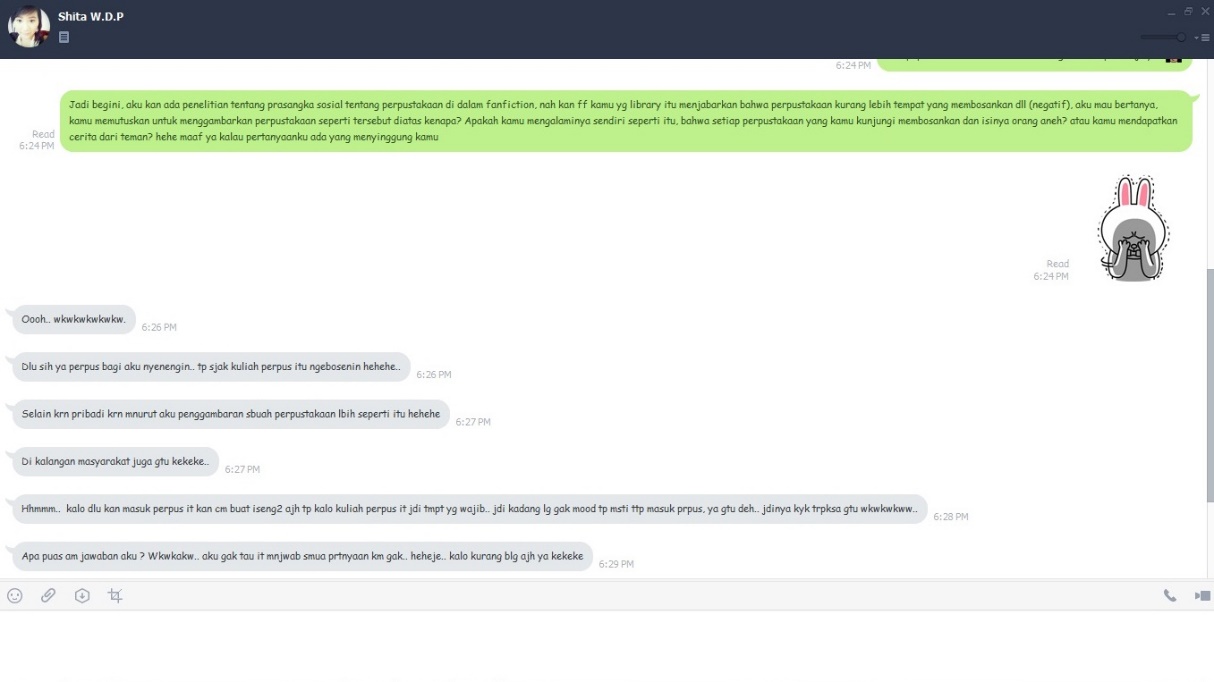 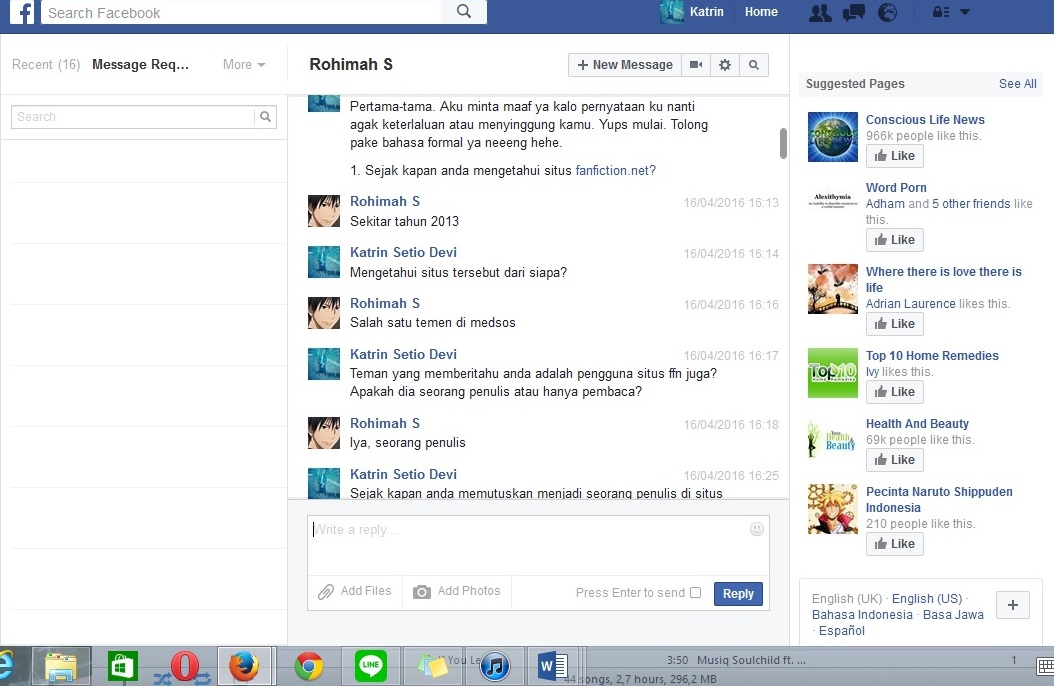 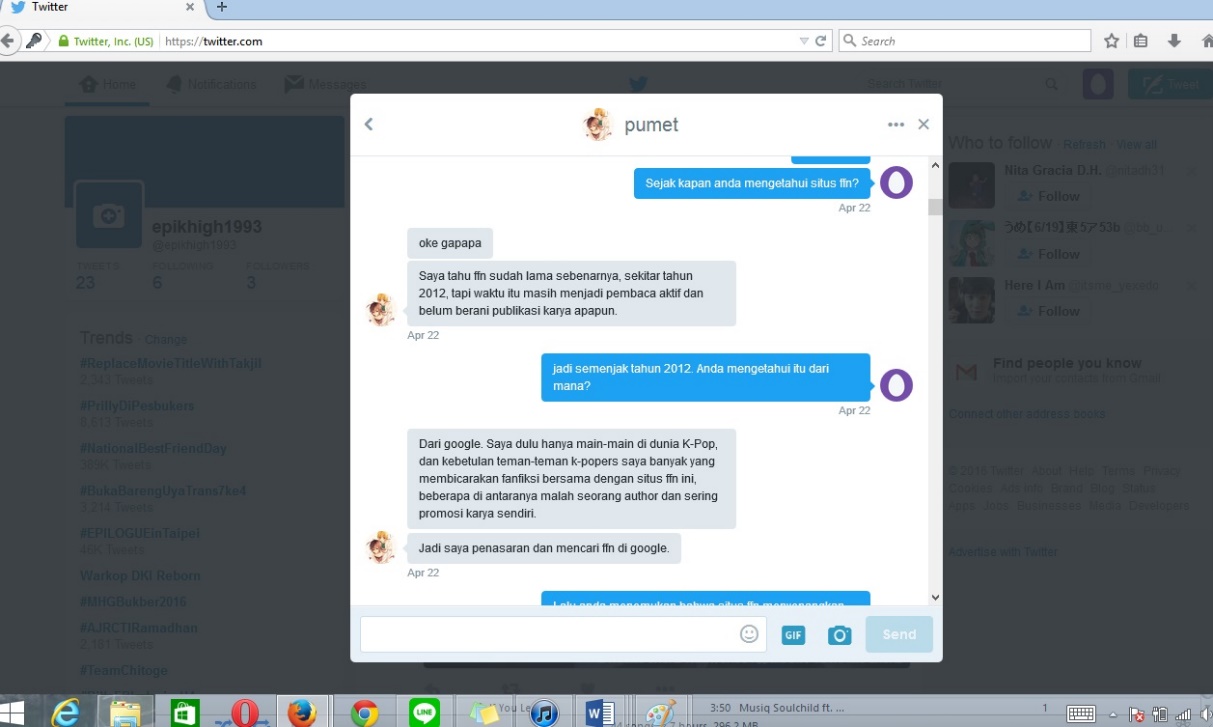 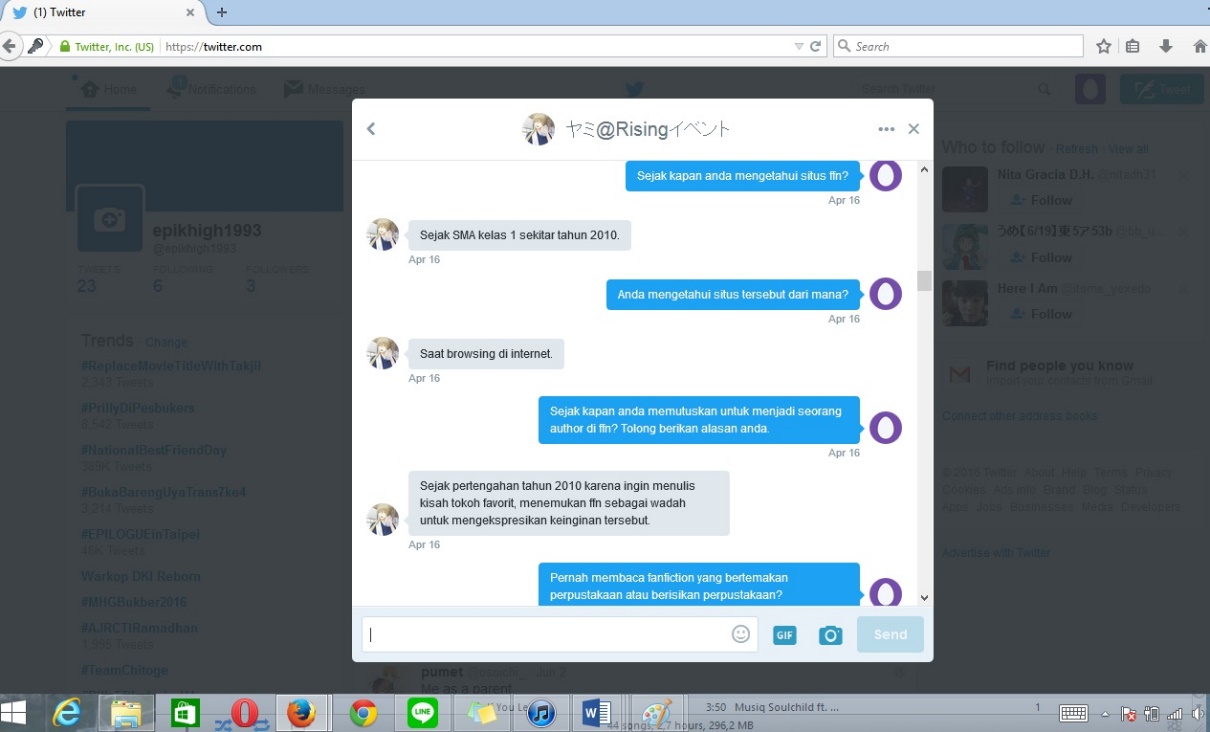 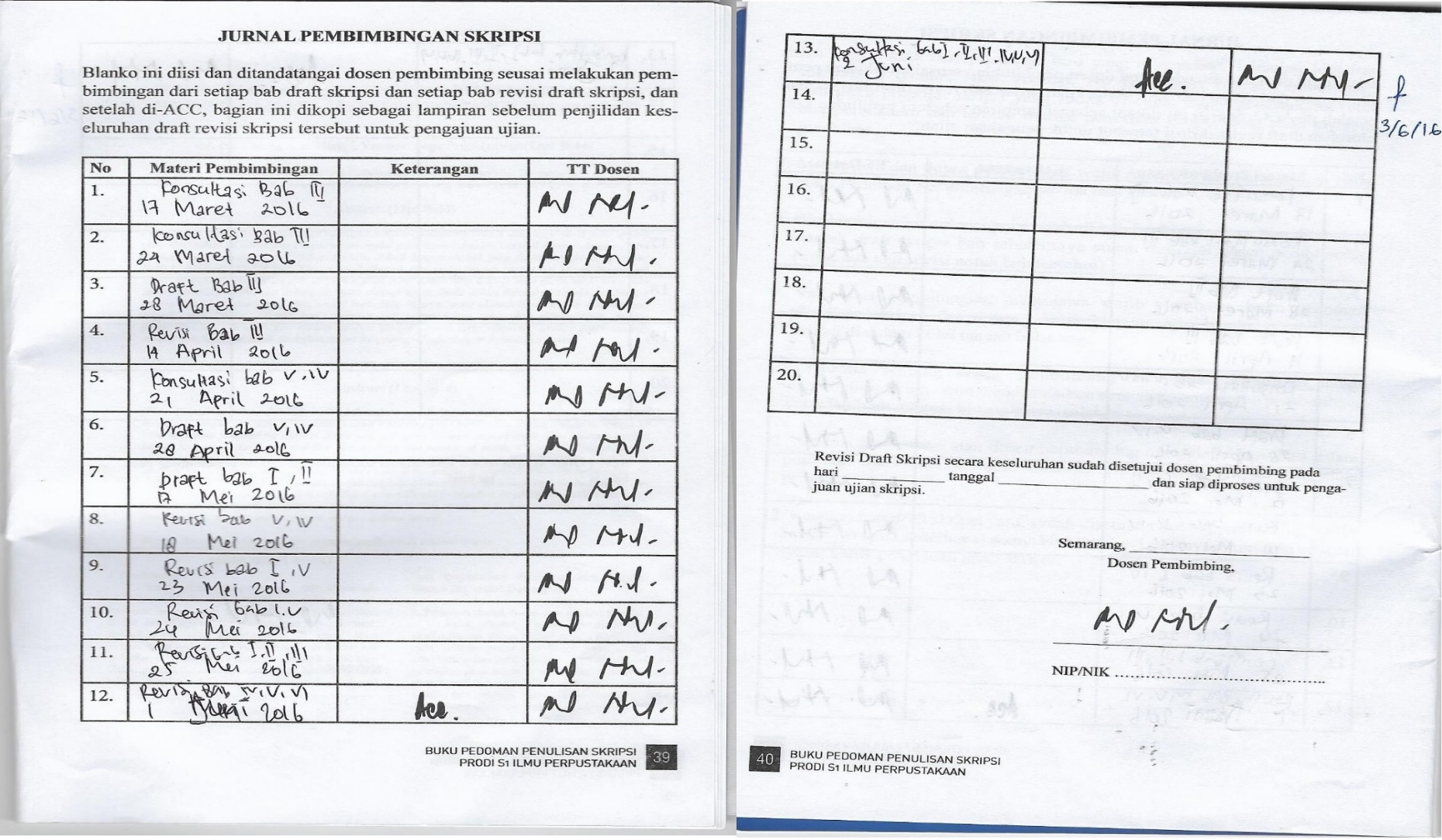 Lampiran 5. Reduksi DataLampiran 6. FanfictionSang Gadis dan Hantu by Zang BluetterflyAnime» Bleach Rated: T, Indonesian, Horror & Supernatural, G. Ichimaru, Rukia K.,Words: 2k+, Favs: 3, Published: Feb 28, 2013"Aku tidak mengerti dengan obsesi perpustakaan ini pada lilin," gumam Rukia.Gin Ichimaru yang duduk di depannya nyengir. "Wajar, kan? Supaya tempat ini tidak gelap," balasnya tak acuh. Rukia memutar mata. "Bukan itu, Gin! Maksudku, kenapa mereka tidak membetulkan jaringan kabel yang menuju beberapa sudut tergelap perpus," keluh Rukia retoris, sudah tahu jawabannya. Di tiap lantai perpustakaan memang banyak dipasang bohlam. Namun langit-langit yang tinggi membuat cahaya penerangan itu tampak pucat, terutama jika dipantulkan oleh lantai. Yang mengherankan, di beberapa bagian perpustakaan tidak ada lampu yang awet. Baru dipasang sehari, sudah tak bisa dipakai. Anehnya, bila digunakan di tempat lain, si lampu langsung berpendar dan menyala. Tak ada jaringan yang rusakatau putus. Karena itulah akhirnya pihak perpustakaan menerangi beberapa pojok tempat itu dengan lilin yang diberi kaca. Solusi terakhir itu diambil sekaligus untuk melindungi buku supaya tidak terbakar. Bagaimana pun, buku-buku di sana yang paling penting.Rukia mengedarkan pandangannya. Hanya sedikit sekali mahasiswa yang berada di lantai tiga. Desas-desus mengatakan bahwa perpustakaan lantai itu paling berhantu. Gadis itu bergidik sendiri, mendadak merasa lebih dingin."Kau sakit?" tanya Gin."Tidak," Rukia menggeleng. "Hanya kedinginan," jawabnya singkat.Gin mengangkat bahu."Kau gemar membaca, Gin? Tiap kali aku ke sini, aku sering menjumpaimu," ucap Rukia seraya mengalihkan perhatian.Gin nyengir. "Suka. Suka sekali. Aku baca apa saja, tapi buku-buku di lantai ini paling menarik, makanya aku suka baca di lantai ini," jawab Gin sambil lalu.Rukia manggut-manggut. "Tempatnya juga nyaman," sambung gadis mungil itu. Mereka berdua memang berada di pojok dengan jendela-jendela besar yang memungkinkan siapa pun melihat keluar. Pemandangan dari sudut itu memang bagus. Pepohonan di kanan kiri bangunan kampus dan para mahasiswa yang lalu lalang bisa dilihat dengan mudah. Gin teman baru Rukia. Awalnya mereka bertemu kira-kira dua bulan yang lalu. Saat itu Rukia mencari buku di lantai tiga. Sebenarnya gadis itu enggan ke sana, mengingat banyak sekali gossip mengatakan bahwa lantai itu suram dan angker. Jarang ada yang berani ke sana sendirian. Rukia setuju. Lantai dengan buku-buku yang dikhususkan untuk mahasiswa jurusannya itu memang menyeramkan. Hawanya dingin dan suasananya kental dengan aroma mistis. Dia sudah bersiap-siap turun ke lantai dua ketika mata violetnya tertumbuk pada seorang pemuda yang baru disadarinya berada tak jauh darinya. Entah kenapa Rukia tak bisa mengalihkan matanya dari laki-laki kurus dan jangkung dengan wajah yang tak biasa itu. Ternyata Gin menyadarinya. Tampang Gin agak heran saat itu. Mungkin dia tak terbiasa ditatap sedemikian oleh orang, secara terang-terangan pula. Pemuda yang wajahnya mirip rubah itu melambai, yang dibalas oleh Rukia. Setelah pulih dari kekagetannya, Gin menyapa Rukia. Dari situlah mereka berkenalan."Tahu tidak, aku merasa kuliah di sini seperti berpetualang," cerita Rukia. Perpustakaan memang tempat untuk belajar. Rasanya tidak etis jika tempat penuh buku itu dijadikan tempat ngobrol, tapi selama ini tak ada yang terganggu atau protes, jadi Rukia tidak ambil pusing. Lagi pula, jarak antara beberapa kelompok mahasiswa dengan dirinya dan Gin lumayan jauh. Mereka bahkan cuek dengan keberadaannya dan Gin. "Kok bisa?" tanya Gin penasaran. Wajahnya yang tidak tampan itu berkerut. Maka gadis itu pun bercerita. Rukia tidak pernah menyangka sebelumnya bahwa masa-masa kuliahnya akan jadi semacam adventure. Petualangan. Tidak, dia bukannya harus menerobos hutan belantara untuk sampai di kampusnya, atau melewati sungai curam tiap hari seperti di Indiana Jones. Petualangannya jauh mengerikan daripada itu. Seandainya menyusuri sungai, yangditakuti adalah derasnya arus atau bahkan buaya. Menyisir hutan membuat orangwaspada akan keberadaan hewan buas atau ular. Tapi itu masih lebih baik karenamakhluk yang dihadapi jelas wujudnya. Yang dihadapi Rukia dan teman-temannya adalah makhluk tak kasat mata. Makhluk halus. Lelembut.Gadis berusia delapan belas itu bangga sekali saat ia diterima di jurusan Kimia diUniversitas Seireitei. Universitas berusia ratusan tahun itu salah satu yang tertua diSeireitei. .-.-.Senin itu Rukia antri sebelum pintu masuk perpus. Gadis itu mengaduk-aduk tasnya, mencari Kartu Mahasiswanya. Kartu sakti itu memang bisa digunakan untuk banyak keperluan. Bisa sebagai kartu ATM, tanda pengenal masuk ke perpustakaan pusat dan perpustakaan jurusan."Lagi-lagi kursi itu sudah di jendela lantai tiga," gumam salah seorang petugas di pintu."Tiap habis liburan, pasti ada kursi yang nangkring di jendela padahal sebelumnya semua kursi berada di tempatnya masing-masing," sahut petugas yang lain. Pintu menuju perpus memang dibagi menjadi dua, satu untuk pintu masuk dan satu untuk keluar. Di tengah pintu itu ada meja untuk beberapa petugas yang menangani setiap buku yang dipinjam dan untuk mengecek Kartu Mahasiswa."Benarkah?" tanya salah satu petugas yang kelihatannya masih baru. "Mungkin adapetugas yang lupa mengecek," sanggahnya."Tidak. Itu selalu terjadi. Dari zaman penjaga perpustakaan yang dulu dan dulunya lagi, ceritanya juga sama."Rukia merinding. Lantai yang dimaksud adalah lantai yang akan ditujunya. Tapi, batinnya menenangkan diri, selama ini tidak pernah terjadi apa-apa. Buktinya, itu adalah tempat favorit Gin. Sejauh ini, temannya itu tak pernah cerita macam-macam."Tak pernah ada alat elektronik yang berfungsi dengan baik di beberapa lantai," lanjut si petugas yang sudah setengah abad itu."Karena itukah penerangannya pakai lilin?""Benar. Itu pun setelah semua cara dicoba supaya perpustakaan ini tidak seram seperti kuburan. Bahkan kalau mau jujur, tempat ini lebih seram daripada kuburan."Setelah masuk, Rukia berdoa meski jantungnya masih berdebar tidak karuan. Pokoknya hari ini dia harus cepat-cepat cari buku terus kabur! Rukia melirik pojokan yang dimaksud. Hanya ada empat sudut yang sesuai dengandeskripsi petugas perpustakaan tadi. Rupanya salah satunya adalah tempat favoritnya. Cepat-cepat gadis berambut hitam legam itu menuju rak buku dengan kode yang dicarinya. Rukia menghembuskan napas lega ketika dilihatnya ada orang lain juga di deretan itu.Api lilin yang meliuk-liuk membuatnya harus mengerjabkan mata supaya bisa membaca judul buku dengan jelas. Ah, kenapa pula beberapa rak ini harus berada di tempat gelap, rutuknya dalam hati. Rukia melirik beberapa lilin yang masih tinggi. Lilin yang dipasang di perpustakaan memang besar dengan kualitas bagus, seperti yang digunakan di kuil-kuil. Rukia hendak melewati meja bundar tempat menaruh buku yang sudah dibaca ketika dia mengerem langkahnya mendadak. Nyaris saja dia menabrak seorang pemuda pendek yang berambut hitam dan berwajah seputih susu."Maaf," ujar adik Byakuya itu seraya membungkuk.Si pemuda menatapnya dengan mata hijaunya yang dingin. Tanpa menghiraukan ucapan Rukia, dia berlalu ke rak sebelah. Ternyata buku yang dicari Rukia tidak ada, padahal di komputer disebutkan masih sisa dua. Mungkin terlewat, batinnya kesal. Rukia tersentak ketika deru angin di luar terdengar seperti raungan. Akhir-akhir ini cuaca memang tidak bersahabat. Mendung terus, seperti pagi itu. Rukia tidak keberatan dengan cuaca seperti apa pun, kecuali jika dia harus melalui pagi yang gelap di perpustakaan. Tanpa teman. Menyeramkan sekali.Dia sudah siap melesat ke lantai bawah ketika pinggangnya menyenggol meja bundar. Beberapa buku berjatuhan sampai-sampai pemuda yang tadi ditemui Rukia menoleh dan memandangnya dengan tatapan yang membuat orang mengecil karena terlihat bengis."Maaf mengganggu," seru Rukia tak enak. Dia membungkuk dan mulai memungutibuku-buku. Si pemuda menghampiri dan membantunya.Dingin yang menyergap membuat Rukia menggigil. Untung dia tak sendiri. Sampai dia memperhatikan sesuatu…Jari-jari si pemuda berwajah pucat itu tidak berhasil mengangkat buku, karena jari-jari itu tembus pandang. Rukia membeku. Wajah itu masih tanpa ekspresi, seolah tak peduli dengan sekelilingnya. Laki-laki itu memang berjongkok, tapi yang bisa dilihat Rukia hanya wajah sampai sedikit bagian di bawah lutut.Karena dia tak punya kaki. Pria itu melayang. Tak ada apa-apa di antara lantai dantubuhnya yang terbalut baju putih.Laki-laki itu mendongak. "Oh, kau sudah tahu, ya?" tanyanya santai.Tanpa meneruskan kalimatnya, Rukia tahu bahwa yang dimaksud adalah, "Oh, kau sudah tahu kalau aku bukan manusia sepertimu?" Karena kalimat itulah yang seringdidengarnya dari orang-orang yang pernah melihat penampakan hantu di kampus.Tanpa mempedulikan buku dan dompetnya yang terjatuh, Rukia berlari. Di akhir tangga dia terpeleset. Sebatang lilin padam apinya ketika tubuh si hantu melayang melewatinya..-.-."Aku bersumpah tak akan datang ke sini ketika perpus baru buka dan pengunjung masih sedikit," kata Rukia. Setelah kejadian dengan hantu bermata hijau itu, Rukia sempat trauma untuk datang lagi ke lantai tiga. Tapi dia butuh buku-buku di sana. Untungnya dia tak pernah lagi menjumpai si hantu."Karena itu kau memilih datang pada sore hari?" Gin bertanya dengan nada geli.Rukia tersenyum lemah. Dia yakin hantu itulah yang menghuni lantai tiga danmenjungkirbalikkan kursi seperti cerita yang dia dengar sebelumnya. Kesimpulan itu hanya disimpannya dalam hati."Ah, ada cerita tak mengenakkan dibalik itu," sahut Rukia berteka-teki. Dia takmenceritakan lebih lanjut. Hanya dia dan teman sekamarnya saja yang tahu.Gin nyengir."Oh iya, kau kemana akhir pekan ini?" tanya Rukia mengalihkan pembicaraan. Dia tak ingin lagi mengingat kejadian dua minggu lalu."Tidak kemana-mana," jawab Gin. "Aku tak suka keluar. Jarang sekali."Rukia mengangguk maklum. Dia tahu Gin tidak seangkatan dengannya. Temannya itu kira-kira dua tahun berada di atasnya. Begitulah perkiraan Rukia. Dia sungkan hendak bertanya. Rukia curiga bahwa Gin adalah 'mahasiswa abadi' tapi kemudianmengenyahkan pikiran itu jauh-jauh. Menurutnya, Gin terlihat cerdas. Apa dia jugamenghabiskan akhir minggu dengan belajar?"Kau?" Gin balik tanya."Renji akan menjemputku di asrama," jawab Rukia."Renji?""Pacarku." Wajah Rukia bersemu merah. "Sudah setahun kami jadian. Renji yang selama ini mengantarku kemana pun. Dia lima tahun lebih tua dariku," urai Rukia,membayangkan sesosok pria jangkung berambut merah.Suasana di luar makin gelap. Rukia bangkit dari spot favoritnya itu, bersiap pulang. "Akupulang dulu, Gin. Kau…"Kata-katanya terputus. Gin memandang keluar jendela. Posturnya yang hanya sedikit lebih pendek dari Renji terlihat kesepian. Tapi yang membuat Rukia terkesiap bukanlah itu, melainkan keberadaan kursi yang tadi diduduki gadis itu yang sekarang tak ada lagi di bawah meja. Kursi itu sudah berada di ambang jendela, kaki-kakinya menghadap keatas. Gin berbalik, wajahnya yang runcing menyunggingkan senyum sedih. Jari-jarinya yang panjang mengelus salah satu ujung kaki kursi. "Rukia, kau sudah mendengar cerita tentang ini, kan?"Rukia terpaku. Banyak hal berloncatan di kepalanya. Semuanya mulai masuk akal.Ketika mereka bersama dan Gin tertawa terbahak-bahak mendengar cerita Rukia yang konyol, tak ada orang yang menoleh ke arah Gin karena mereka tak bisa mendengarnya. Tak ada orang selain Rukia yang bisa melihatnya.Tentu saja Rukia sering melihat Gin di lantai tiga karena memang di sanalah tempatnya. Gin tak pernah kemana-mana karena dia tetap tinggal di sini, di sudut tempat kursi terbalik setelah akhir pekan."Aku senang karena ada yang mengajakku ngobrol," lanjut Gin getir. "Sudah lama sekali sejak terakhir kali ada yang melihat dan bicara denganku."Yang tak akan bisa dilupakan Rukia adalah raut pilu Gin sebelum sosoknya memudar danmenghilang. Di salah satu sudut, sebuah lilin padam. .-.-.Rukia tak pernah lagi menjumpai Gin. Hantu itu seakan menghilang dan tak muncul lagi tapi yang tak berubah adalah keberadaan kursi terbalik di jendela lantai tiga. Rukia berdoa semoga Gin tenang. Mahasiswi itu teringat ucapan Gin, bahwa hantu di perpustakaan tidak berniat mengganggu. Gin tak pernah mengganggunya. Mungkin, hantu-hantu itu kesepian dan ingin berinteraksi dengan manusia. Selain Rukia, adakah di antara kalian yang pernah bertemu Gin?In The Libraryby CloudXLightningAnime» Gundam Seed Rated: T, Indonesian, Romance & Drama, Athrun Z., Lacus C.,Words: 1k+, Favs: 4, Published: Oct 19, 2013"Lacus Clyne? Murid kelas 2-B itu?""Diva yang cantik itu?""Siapa Clyne? Oh, anak politikus Siegel Clyne."Pagi ini Lacus Clyne masuk sekolah seperti biasanya, padahal dia baru tiba di PLANT pukul empat pagi setelah menyelesaikan tur untuk album keduanya 'Fields of Hope'. Lacus tidak mau pekerjaannya sebagai penyanyi mengganggu aktifitas sekolahnya, oleh sebab itu dia memaksakan diri untuk tetap sekolah. Meski sang ayah mengatakan bahwa dia akan meminta izin kepada pihak sekolah. Semua orang yang berpapasan dengannya mengatakan bahwa mereka menonton penutupan tur yang dilaksanakan di Orb. Bagaimana mereka terkesima dengan suara merdu Lacus atau penampilannya yang memukau. Orang yang dipuji hanya bisa berterima kasih dan tersenyum, sambil sesekali berkata bahwa dia bukan apa-apa tanpa dukungan keluarga, teman-teman dan juga penggemarnya. Ada juga yang bertanya bagaimana dia bisa terlihat begitu segar, padahal acaranya saja selesai jam dua pagi.Lacus hanya memberikan senyuman sebagai jawaban. Tumpukan kotak cokelat serta buket bunga memenuhi meja dan juga loker sepatunya, sampai-sampai sang diva bingung harus diapakan. Untuk sementara waktu dititipkan di ruang OSIS. Ada anggota OSIS yang meminta cokelat itu, sambil bercanda tentunya. Sebetulnya diva kelahiran 5 Februari ini ingin memberikannya, hanya saja dia merasa tidak enak kepada orang yang telah memberikan cokelat itu kepadanya. Jam pelajaran pertama, Lacus masih bisa mengikutinya dengan baik. Jam pelajaran kedua, dia mulai mengantuk. Dengan bersusah payah dia berusaha untuk mendengarkan penjelasan guru. Ketika jam istirahat tiba, Lacus memilih untuk pergi ke perpustakaan.Untungnya perpustakaan tidak terlalu penuh. Gadis berambut merah muda itu mengambil sembarang buku. Sebetulnya dia sendiri tidak mengerti kenapa dia pergi ke perpustakaan. Mungkin dia hanya ingin menemukan tempat yang sepi agar dia beristirahat sejenak. Setelah menemukan tempat di pojokan, Lacus duduk di sana, membaca buku yang dia ambil sekilas, kemudian merebahkan kepalanya di atas meja. Matanya perlahan tertutup.Dia nyaris saja ketiduran jika seseorang tidak menyentuh pundaknya dengan lembut. Lacus menoleh, dan dia melihat sepasang mata berwarna hijau seperti batu zamrud tengah menatapnya dengan bersahabat."Semua orang punya batas, Lacus Clyne. Kenapa kau tidak beristirahat di UKS saja?" saran si murid laki-laki. Demi Haumea, suaranya terdengar sangat dalam dan seksi!Lacus mengerjapkan mata berkali-kali. "Ah, um, terima kasih. Mungkin akan akulakukan..."Murid laki-laki berambut biru tua itu tersenyum kemudian pergi meninggalkan Lacus."Tadi itu, siapa?" Gumam Lacus setengah sadar.x=*=*=*=*=*=*=*=*=*=*=xAwalnya semua terlihat biasa saja. Kehidupan sekolah yang normal, seperti yang dia laluli pada umumnya. Hingga dia memutuskan untuk pergi ke perpustakaan ketika jam istirahat (karena hampir seluruh anggota tim sepak bola tidak ada yang masuk, seandainya ada, jumlah mereka bahkan tidak sampai 11!) dan melihat Lacus Clyne tertidur di perpustakaan! Maksudnya, siapa yang pernah melihat seorang Lacus Clyne tertidur? Bahkan ini di perpustakaan sekolah! Pria berzodiak Scorpio itu terkekeh geli melihatnya. Awalnya dia ingin membiarkan Lacus tertidur, sebab wajahnya terlihat sangat kelelahan. Tetapi kemudian dia berpikir, bagaimana jika ada orang lain yang melihatnya?Mungkin mereka akan memotret Lacus ketika tidur, dan memeras Lacus menggunakan foto itu atau melakukan hal-hal aneh lainnya yang bisa dilakukan dengan sebuah foto Lacus Clyne yang sedang tertidur pulas. Akhirnya Athrun membangunkan Lacus, dan semoga dia tidak tertidur lagi. Atau paling tidak dia tidur di UKS seperti yang telah disarankan oleh Athrun.Dan selama seminggu, itulah yang dilakukan Athrun. Membangunkan Lacus dari tidurnya di perpustakaan. Athrun tersenyum geli ketika melihat sosok Lacus masuk ke dalam perpustakaan. Aneh, padahal dia sudah sering mengatakan bahwa lebih baik sang diva beristirahat di UKS atau tidak usah masuk sekalian. Tapi syukurlah, nampaknya kali ini tujuan gadis bergolongan darah B itu ke perpustakaan bukan untuk numpang tidur, tapi untuk mengerjakan tugas. Jika dilihat dari tumpukan buku yang dia letakkan di meja yang biasa dia gunakan untuk tid, errr, istirahat..."Tidak berencana untuk tidur di perpustakaan lagi, nona?" tanya Athrun ketika dia sudah berdiri di sebelah Lacus.Lacus terperenjat saat mendegar suara Athrun. "Kau. Eh, um, tidak. Kali ini aku ingin mengerjakan tugas. Terima kasih untuk bantuanmu selama ini. Aku tahumembangunkanku pasti agak sulit." Athrun tertawa mendengar pengakuan polos dari Lacus."Kita belum berkenalan secara formal." Athrun mengulurkan tangannya. "Athrun Zala. Kapten tim sepak bola."Oh, jadi dia yang sering dibicarakan oleh yang lain? "Lacus Clyne. Sayangnya akubukan kapten tim di sekolah ini." Athrun tertawa. "Tidak. Tapi kau seorang diva terkenal di PLANT, bahkan di seluruhdunia!"Pipi Lacus merona. Dia sudah terbiasa dipuji orang. Lantas kenapa rasanya begituberbeda ketika dipuji oleh seorang Athrun Zala? "Terima kasih.""Buku apa yang sedang kau cari?" Athrun mengintip tumpukan buku di atas meja melalui bahu Lacus."Oh, referensi untuk tugas sejarahku.""Mau aku bantu? Aku rasa aku tahu buku yang bagus.""Apa tidak apa-apa? Maksudku...""Hei tenang, kelasku sudah mengumpulkan tugas itu dua hari silam. Guru sejarah kita sama kan?"Lacus mengangguk kikuk. Sebelum dia sempat bicara lagi, Athrun sudah mengambil buku dari rak dan mulai berbicara panjang lebar mengenai topik tugas paper yang dipilih olehnya kemarin."Hah, Athrun dan Lacus pacaran? Sungguh?""Jangan percaya dengan gosip murahan seperti itu!""APAAAAAA? Athrun pacaran dengan Lacus?! AKU TIDAK TERIMAAAAA!""Heh, Athrun sangat beruntung bisa mendapatkan Lacus..."Gosip itu mulai muncul sebulan setelah Athrun membantu Lacus mengerjakan tugasnya. Semenjak itu keduanya memang sering terlihat berduaan di perpustakaan. Jelas saja gosip seperti itu muncul. Ditambah lagi mereka sering duduk di daerah paling pojok belakang perpustakaan. Bagaimana mungkin kau mengharapkan gosip seperti itu tidak muncul? Untung saja gosipnya masih hanya sekitar 'Athrun-dan-Lacus-pacaran!', belum sampai ke level yang parah.Lacus sendiri agak risih dengan gosip itu. Meski dia thau bahwa kehidupannya tidak akan pernah lepas dari gosip. Oleh karena itu, hari ini Lacus ingin menanyakan kepada Athrun mengenai gosip tersebut. Bagaimana pendapat sang pewaris perusahaan terbesar diPLANT, ZAFT?Sosok Athrun belum terlihat di perpustakaan. Lacus memutuskan untuk melihat-lihat buku. Tidak butuh waktu lama hingga orang yang ditunggu muncul juga."Hai."Lacus menutup buku yang tengah dia baca. "Athrun."Yang disapa tersenyum."Dengar, aku ingin..."Belum selesai Lacus bicara, bibir Athrun sudah menyentuh bibir Lacus. Kecupan itu terjadi dengan cepat dan sekilas, seolah Athrun hanya ingin menghentikan Lacus untuk meneruskan kalimatnya."Apa yang...?""Maaf, tapi aku rasa aku harus melakukan itu..." Athrun memalingkan wajahnya yang sudah semerah tomat ke kanan.Lacus tersenyum geli. Selama ini dia pikir Athrun Zala adalah sosok yang cooldan kalem, tapi ternyata dia bisa malu juga. Dan wajahnya ketika menahan malu terlihat imut, Sebuah ide gila melintas dalam benaknya. Sebuah ide yang sebetulnya tidak buruk, bahkan sangat menyenangkan."Bagaimana kalau... kita menjadikan gosip itu sebuah kenyatan?""Hah?"Lacus mengambil satu buku secara asal dari rak di dekat mereka. Lacus kemudianmendekatkan wajahnya ke wajah Athrun. Semakin dekat wajah mereka, buku besar yang diambil oleh Lacus hampir menutupi wajah mereka. Hingga akhirnya buku itu menutupi wajah mereka berdua...Be Quiet!by Yami-chan KagamiAnime» Shingeki no Kyojin/進撃の巨人Rated: M, Indonesian, Romance, Eren Y.,Levi, Words: 3k+, Favs: 32, Follows: 9, Published: Oct 15, 2013Perpustakaan memang tempat yang dikenal hening karena disana semua orang datang untuk membaca. Ralat, mungkin hanya sebagian orang saja yang memilih perpustakaan untuk membaca. Sisanya datang ke perpustakaan demi mencari ketenangan dari dunia luar atau sekedar menghabiskan waktu dengan tidur disana. Apapun bisa terjadi di perpustakaan bukan?Sama seperti seorang Eren Jaeger, dia adalah murid kelas 1-3 yang sering datang ke perpustakaan. Jangan bayangkan Eren adalah tipe kutu buku yang rajin dan senang ke perpustakaan untuk membaca. Bukan, ia bukanlah pemuda seperti itu. Yang ia lakukan di perpustakaan adalah sekedar datang ke perpustakaan tanpa membaca buku. Manik hijaunya memperhatikan sekeliling, ia berusaha mencari seseorang. Tampaknya orang yang ia cari belum terlihat, Eren hanya menghela napas dan meletakkan wajahnya di meja sambil tiduran. Ia merasa lelah menunggu orang itu.Tidak lama pintu perpustakaan terbuka dan terlihat sosok pemuda berambut hitam masuk ke dalam, pemuda itu berjalan menuju meja penjaga perpustakaan dan menggantikan tugas temannya. Ia adalah seorang penjaga perpustakaan, setelah melihat sosok itu Eren langsung bangun dan melirik ke arah orang itu.Orang itu adalah Rivaille siswa kelas 2-1 dan tergabung dalam anggota perpustakaan sebagai penjaga perpustakaan. Memang di sekolah mereka yang menjaga perpustakaan adalah murid yang tergabung dalam anggota perpustakaan. Eren senang sekali jika Rivaille yang menjaga perpustakaan, ia memang menaruh hati pada pemuda dingin itu. Tiap hari Kamis dimana Rivaille selalu menjadi penjaga perpustakaan pasti Eren selalu datang, bahkan cenderung menunggu kedatangan senpai-nya itu. Agar bisa berinteraksi dengan Rivaille, Eren selalu meminjam buku tiap hari Kamis dan mengembalikannya di hari Kamis berikutnya. Mengembalikan buku yang dipinjam paling lama dua minggu, tapi Eren selalu mengembalikannya satu minggu setelah meminjam. Sekarang Eren menuju salah satu rak buku dan mengambil buku dengan asal, manik hijaunya memperhatikan Rivaille yang sedang menulis. Entah apa yang Rivaille tulis, tapi melihat sosok pujaan hatinya berada dalam jarak seperti ini sudah membuat jantung Eren berdetak kencang.'Rivaille-senpai memang keren.' batin Eren.Ia memperhatikan Rivaille yang meninggalkan kursi dan menuju rak-rak buku, diperpustkaan memang hanya ada beberapa orang. Eren langsung mengikutinya tapiberusaha menjaga jarak agar Rivaille tidak curiga dengan keberadaannya. Entah sejak kapan Eren seperti ini, jika ia mengingat-ingat lagi semuanya berawal dari pertemuan pertama Eren dengan Rivaille di perpustakaan..Eren sedang mencari sebuah buku, tadi ia mendapat tugas pelajaran IPA dan ia tidaktahu harus mencari buku seperti apa yang bisa membantunya. Sedari tadi langkahnya terus mengelilingi rak-rak buku yang ada tapi ia tidak menemukan buku yang ia cari. Niatnya untuk mencari buku tentang jenis hewan-hewan. Tapi entah kenapa ia belum menemukannya, atau ia melewatkannya."Akh! Dimana bukunya ya?!" teriak Eren sambil mengacak rambut frustasi.Tempat seperti ini memang bukan tempat yang Eren suka, di setiap penjuru mata selalu dihadiahi pandangan berupa buku-buku membuatnya pusing harus mencari buku. Dan Eren lupa bahwa tempat ini adalah perpustakaan, tentu saja di perpustakaan tidak boleh berisik. Karena tadi ia berteriak, ia mendapat tatapan tajam dari beberapa pengunjung perpustakaan dan juga petugasnya."Ma-maaf..." gumam Eren pelan."Kau ini bisa tenang tidak di perpustakaan?"Terdengar suara seorang pemuda dan Eren langsung menoleh. Niat hati untukmembungkuk dan meminta maaf, tapi saat ia melihat sosok pemuda di hadapannya Eren merasa dirinya tidak bisa bergerak. Sosok di hadapannya itu adalah pemuda yang tampan, meski lebih pendek darinya tapi jangan lupakan tatapan matanya yang tajam lalu wajah dinginnya itu. Jantung Eren langsung berdetak lebih cepat memperhatikan pemuda itu."Ah? Ma-maaf..." ujar Eren pelan dengan rona merah di wajahnya."Ingat, ini perpustakaan dan kau tidak bisa berisik begitu saja." ujar pemuda itu."Iya...""Memangnya kau mencari buku apa?"Ah, Eren jadi ingat bahwa tujuannya tadi untuk mencari buku. Ia melirik ke arah Rivaille dan memberitahukan jenis buku yang ia inginkan, Rivaille menatapya datar dan meninggalkan Eren begitu saja. Eren terkejut melihatnya dan ia memasang wajah ngambeknya, ia menggembungkan pipinya dan melipat kedua tangannya di depan dada. Kesal karena ditinggal begitu saja. Tidak lama sosok pemuda itu kembali dengan membawa dua buah buku dan memberikannya pada Eren. Pemuda berambut coklat ini terkejut melihat kedua buku itu ada di tangannya. Apakah pemuda itu mencarikan buku tadi untuknya?"Kau bisa membaca buku itu, berisi sesuai yang kamu mau." ujarnya dan hendak pergi meninggalkan Eren."Tu-tunggu!" Eren sedikit berteriak dan semua orang menoleh padanya termauskpemuda berambut hitam itu.Pemuda berambut hitam ini menghela napas dan mendekati Eren lalu menyentuh bibir Eren dengan jari telunjuknya, wajah Eren langsung saja memerah. Ia tidak menyangka pemuda itu akan mendekatinya seperti ini."Tolong diam di perpustakaan." ujar pemuda itu."I-iya... Dan terima kasih... ano..." gumam Eren malu."Namaku Rivaille, kelas 2-1. Kalau kamu mau meminjam buku silahkan saja datang kemari."Akhirnya pemuda bernama Rivaille itu meninggalkan Eren sendiri, wajah Eren sudah sangat memerah dan jantungnya berdetak kencang. Ia merasa malu dengan dirinya sendiri yang terjerat pesona Rivaille yang adalah senpai-nya. Tapi ia tidak merasa keberatan, ia memang merasakan pesona yang luar biasa dari Rivaille.'Rivaille-senpai...' batin Eren..Empat hari setelah meminjam buku di perpustakaan itu, ia buru-buru ke perpustakaan untuk mengembalikan buku. Tapi ia terkejut saat melihat sosok gadis berambut pirang yang sedang menjaga perpustakaan. Ia mencari-cari sosok Rivaille, tapi ia tidak menemukan sosok pemuda yang telah menjerat hatinya itu."Ada apa?" tanya gadis itu ramah."A- aku mau mengembalikan buku." ujar Eren."Baik."Gadis itu langsung menerima buku dari Eren dan mencatatnya, mata Eren terus melirik ke arah lain berharap ia bisa menemukan sosok yang dicarinya. Tapi sepertinya sosok Rivaille tidak terlihat sejak tadi."Ano, kapan Rivaille-senpai datang?" tanya Eren langsung dan wajahnya mulaimemerah."Rivaille? Ia datang tiap hari Kamis, karena ia bertugas di hari itu." jawab gadis itu."Begitu ya..."Eren berusaha untuk menahan rasa kecewanya karena tidak bertemu dengan Rivaille, tapi ia telah mendapatkan informasi mengenai kedatangan Rivaille di perpustakaan. Ia berencana datang ke perpustakaan setiap hari Kamis demi melihat sosok Rivaille yangmenjadi penjaga perpustakaan..Mengingat pertemuan pertamanya dengan Rivaille, membuat hati Eren berbunga-bunga sendiri. Ia memperhatikan sosok Rivaille yang tampak tenang disana, ia sudah memutuskan untuk meminjam buku. Memang ia hanya menggunakannya sebagai alasan untuk bisa bertemu dan berbicara secara langsung dengan Rivaille, ia tidak peduli buku apa yang diambilnya itu. Malah terkadang ia tidak membacanya. Eren melangkahkan kakinya dan sekarang ia berada di hadapan Rivaille, rasanya jantungnya berdetak sangat kencang hanya dengan melihat sosok yang ia cintai itu. Ia memberikan buku yang hendak dipinjamnya dan berusaha untuk menatap mata pujaan hatinya."Ini. Kamu bisa mengembalikannya paling lambat dua minggu." ujar Rivaille."Iya." jawab Eren langsung."Ternyata kau cukup rajin meminjam buku. Aku suka melihatnya."Suka? Tunggu, tadi Rivaille bilang suka? Apakah ada bahasa lain yang bisa menunjukkan betapa indahnya kalimat itu? Eren serasa terbang ke surga saat Rivaille bilang suka. Ups, tapi yang Rivaille maksud itu suka ketika ada yang meminjam buku dan rajin membaca.Memikirkan hal itu membuat Eren sedikit pundung. Sayang sekali Eren, Rivaille belum menyadari perasaanmu itu."I-iya, senpai." ujar Eren pelan dengan wajah yang memerah.Rivaille terdiam dan menatap wajah Eren yang memerah, ia penasaran kenapa wajah Eren seperti itu tapi ia berusaha cuek dan membiarkan Eren seperti itu. Ia ingin tertawa melihat reaksi Eren yang manis seperti. Manis? Rivaille tidak mengerti dengan pikirannya yang mengatakan Eren manis. Tapi ia tidak bisa berbohong jika Eren memang manis."Kalau begitu kau bisa keluar sekarang." ujar Rivaille."Se-senpai!" teriak Eren.Sepertinya Eren senang sekali berteriak, semua orang lagi-lagi memandang ke arahnya. Rivaille menatap wajah Eren dengan tatapan tajamnya, tatapan dingin itu terlihat keren di mata Eren. Wajah pemuda manis ini malah memerah dan ia menunduk malu."Ada apa?" tanya Rivaille."Aku ingin... bicara dengan senpai..." ujar Eren malu.Mendengar ucapan itu membuat Rivaille terkejut, tapi tetap saja wajah datar itu selalu setia ia pasang. Sedangkan wajah Eren sudah sangat memerah, ia tidak sanggup melihat Rivaille dan langsung saja berlari meninggalkan perpustakaan.'Anak yang aneh.' batin Rivaille yang tersenyum tipis melihat kepergian Eren.Entah kenapa ia ingin mengecek sesuatu dan pilihannya jatuh pada kartu perpustakaan milik Eren. Memang kartu perpustakaan ada dua, satu untuk dipegang oleh peminjam dan satunya lagi untuk dipegang petugas perpustakaan. Rivaille melihat tanggal Eren meminjam dan mengembalikan buku. Rata-rata Eren selalu meminjam buku hari Kamis setiap ia menjadi petugas perpustakaan, pernah sekali Eren mengembalikan buku hari Senin.Ia jadi teringat setiap ia menjaga perpustakaan pasti ada sosok Eren, dari sebelum masuk kelas, saat jam istirahat hingga jam pulang sekolah. Eren baru akan pulang ketika perpustakaan akan tutup, pernah ia menegur Eren untuk segera pulang dan kouhai-nya itu langsung pamit padanya. Ia juga merasa sering diawasi oleh seseorang setiap kali ia menjaga perpustakaan, dan pernah ia melihat mata Eren mengawasinya. 'Boleh kubilang kalau ia menarik?'Tidak ada yang melihat bahwa Rivaille sedang menarik seulas senyum di wajah datarnya itu. Sepertinya ia telah menemukan sesuatu yang menarik mengenai Eren. Ternyata ia mempunyai penggemar rahasia sampai seperti itu.Hari sudah sore dan sekarang sudah jam pulang sekolah, Eren langsung saja menujuperpustakaan dan ternyata tidak ada siapa-siapa disana. Memang ia selalu rajin datang ke perpustakaan. Meski ia sudah meminjam buku, ia pasti akan datang lagi dan memutuskan untuk numpang membaca di perpustakaan. Tujuan aslinya untuk mengamati Rivaille. Hanya ada dirinya dan Rivaille di perpustakaan, entah kenapa memikirkan mereka yang hanya berdua membuat jantung Eren berdetak sangat cepat. Entah kenapa ia memikirkan hal yang tidak-tidak. Bisa saja Rivaille mendekatinya, lalu menciumnya dengan ganas dan mereka akan bercinta disini.'Stop, imajinasi ini liar sekali!' batin Eren malu.Rivaille yang sedang membereskan buku memperhatikan Eren yang terlihat heboh,memang ia tidak berteriak tapi gerakan tubuhnya sedari tadi kesana kemari. Ia menghela napas melihat tingkah kouhai-nya itu, sepertinya ia harus melakukan sesuatu terhadap anak itu."AKH! AKU TIDAK MUNGKIN MEMIKIRKAN HAL ITU!"Sepertinya Rivaille memang harus melakukan sesuatu, Eren kembali melanggar peraturan di perpustakaan. Bersyukurlah karena hanya ada Eren sendiri dan tidak mengganggu pengunjung lain. Tapi tetap saja mengganggu Rivaille yang sedang membereskan buku. Untung saja Rivaille telah membereskan semua buku itu dan ia berjalan mendekati Eren. Ia menepuk pundak pemuda itu dan Eren terkejut."KYAA! Eh? Ah, Rivaille-senpai? Kau membuatku kaget." ujar Eren sambiltersenyum-senyum."Jadi kau bisa jelaskan kenapa kau tadi berteriak?" tanya Rivaille langsung."A-ah... Itu...""Jelaskan dengan benar, Jaeger. Aku tidak suka jika kau terlalu lama bicara."Rivaille mendekatkan wajahnya pada Eren dan menatap pemuda itu dengan tatapan tajam,wajah Eren langsung memerah dan ia melirik ke arah lain. Rivaille langsung menyentuhwajah Eren dengan kedua tangannya dan memaksa manik hijau itu bertemu dengan manik hitam miliknya."A-aku..."Sebelum Eren sempat mengatakan alasannya ia merasa bibirnya terkunci. Rivaillemencium bibirnya. Bibirnya. Eren sangat terkejut melihat Rivaille, senpai yang ia sukai itu mencium bibirnya. Ini bukan mimpi, kan? Rasanya Eren ingin mencubit pipinya karena terlalu senang tapi sepertinya hal yang ia alami sekarang bukan mimpi karena ciuman itu semakin liar. Eren merasa hampir kehabisan napas saat ini."Ahn..."Tidak lama Rivaille melepaskan ciuman itu dan menatap wajah Eren yang sudah sangat memerah, ia tersenyum dan membelai wajah itu. Bahkan sekarang Rivaille sudah mendorong Eren hingga pemuda yang lebih tinggi darinya jatuh ke atas meja dan ia naik untuk menindihnya. Jarak wajah mereka sudah sangat dekat dan tanpa basa-basi Rivaille langsung mencium bibir Eren.Wajah Eren memerah dan ia menerima ciuman itu, ciuman panas Rivaille membuat Eren kesulitan untuk mengikutinya. Lidah Rivaille menjilat bibir bawah Eren hingga pemuda berambut coklat itu membuka mulutnya, langsung saja lidah Rivaille masuk ke rongga mulut Eren dan mengajak lidah itu untuk menari bersama.Desahan menggoda mulai terdengar, tidak buruk juga. Entah kenapa Rivaille sendiri tidak bisa menghentikan dirinya yang terus menyentuh Eren. Sepertinya mereka terbawa nafsu dan ingin saling memuaskan diri satu sama lain. Tidak lama ciuman panas itu terlepas dan Rivaille menjilat leher Eren."Akhn~ Ri-Rivaille senpaii~ Unghnn..." Eren mendesah memanggil nama Rivaille.Rivaille menyukai suara menggoda itu dan membuat tanda merah di leher Eren,tangannya juga mulai perlahan turun dan membuka kancing seragam Eren satu per satu. Rivaille menghentikan kegiatan menghiasi leher Eren dan menatap wajah pemuda itu yang sudah sangat merah."Kau tahu, sekarang aku mengetahui alasan kau selalu kemari tiap hari Kamis." ujarRivaille yang berhasil melepas kancing seragam Eren dan membelai tubuh Eren."Uhnn... Be-benarkah? Ahnn senpaii~" gumam Eren yang kembali mendesah."Kau kemari demi aku kan? Aku sudah menyelidiki semuanya. Tidak kusangka akumemiliki penggemar sepertimu." Tangan Rivaille berhenti pada tonjolan merah muda yang ada di dada Eren, ia mencubitnya dan membuat Eren mendesah kencang. Wajah Eren sudah sangat memerah dan ia merasa terangsang dengan sentuhan yang Rivaille berikan pada tubuhnya, ia menginginkan lebih. Ia ingin Rivaille bisa menyentuhnya, kalau perlu mengklaim dirinya adalah milik Rivaille seorang."Aah~ Se-senpaii~" panggil Eren dengan desahan yang menggoda."Hoo, aku melihat ada sesuatu yang mengeras disini." ujar Rivaille yang menujuselangkangan Eren dan meremas kejantanannya."Hyaa~ Ja-jangan~""Tapi kau ingin disentuh disini kan? Tubuhmu itu berkata jujur, Jaeger.""Kyaa~ Se-senpaii... Ughnn..."Rivaille tersenyum melihat Eren bereaksi seperti itu dan ia melepaskan celana Eren, ia melihat kejantanan Eren yang menegang dan ia meremasnya. Desahan yang menggoda terus terdengar dan bergema dengan indah di telinga Rivaille, bagai alunan musik. Ia menyukai desahan Eren dan berharap pemuda itu hanya mendesah di hadapannya dan mendesahkan namanya.Sepertinya ia telah terperangkap dalam cinta yang Eren bawakan untuknya. Apakahsekarang Rivaille mencintai Eren? Entahlah, awalnya ia melakukan hal ini karena ingin menghukum Eren yang berisik di perpustakaan. Tapi sekarang ia sendiri tidak bisa berhenti dan membuat pemuda yang lebih muda menyerukan namanya dengan suara yang menggoda seperti itu.Rivaille terus memanjakan kejantanan Eren dan membuat pemuda itu mendesah nikmat hingga ia mengeluarkan cairan yang sedari tadi ingin dikeluarkan. Tangan Rivaille basah karena cairan itu, ia menatap datar ke arah cairan itu dan ke arah Eren. Eren berusaha mengatur napasnya dan wajahnya sangat memerah ketika melihat Rivaille menjilat tangannya yang terkena cairan Eren itu."Ternyata rasanya manis juga." ujar Rivaille."Se-senpai..." gumam Eren malu."Kamu ingin merasakan diriku, bukan?"Eren terkejut mendengar ucapan itu, ia melihat Rivaille mulai membuka kancing kemejanya hingga badan bidangnya terlihat dengan jelas. Wajah Eren memerah danjantungnya berdetak kencang, ia tidak menyangka bisa melihat tubuh Rivaille dengan jelas. Rivaille memposisikan Eren dan mulai menyiapkan Eren dengan meminta Eren menjilat jari-jarinya."Senpai..." gumam Eren."Iya? Kamu tidak ingin merasakan diriku? Aku akan menghentikannya jika kau mau." ujar Rivaille datar.Wajah Eren memerah dan ia mulai menjilat jari Rivaille, ia merasa sangat malu melakukan hal ini. Belum pernah dalam mimpi terliarnya sekalipun melakukan hal ini pada Rivaille, ketika ia bisa melakukannya sekarang ia merasa sangat senang."Umm... Ughnn...""Terus Eren. Lakukan seperti itu."Eren terkejut saat mendengar Rivaille memanggilnya dengan nama depannya, wajahnya memerah dan jantungnya berdetak kencang. Ia semakin bersemangat mengulum jari-jari Rivaille dengan gaya sensual. Rivaille merasa terangsang melihat Eren seperti ini, ia menghentikan aksi Eren dan pemuda bermanik hijau ini menatapnya polos."Akhh? Kenapa senpai?""Sepertinya kita sama-sama sudah siap."Rivaille kembali memposisikan Eren dan berusaha memasukkan jari pertama ke lubang Eren. Eren menjerit karena merasakan sakit yang baru pertama kali ia rasakan, jari pertama sudah masuk disusul jari kedua dan ketiga lalu bergerak secara bersamaan. Rasa sakit itu semakin menjadi-jadi dan Eren berteriak. Rivaille tersenyum saja melihatnya, dalam keadaan seperti ini Eren juga tidak bisa diam."Lagi-lagi kau melanggar peraturan perpustakaan. Dilarang berisik, bukan?" ujar Rivaille sedikit meremehkan."Akkh! Ta-tapi! Ughh! Sa-sakit!" jerit Eren.Rivaille langsung saja membungkam mulut Eren dengan ciumannya itu, Erenmenerimanya dan mereka berciuman dengan nikmat. Sementara Rivaille terus bekerja untuk memuaskan Eren, jari-jarinya bergerak untuk menemukan satu titik yang akan membuat Eren mendesah nikmat. Ketika ia berhasil menemukannya seperti yang diharapkan, Eren mendesah kencang."Umhnn... Mmnn..."Rivaille melepaskan ciumannya dan membiarkan Eren mendesah kencang, sepertinya Eren sangat menikmati saat-saat jari Rivaille bermain di dalamnya. Ia terus mendesah kencang dan memegang lengan Rivaille dengan erat."Suaramu memang menggoda." gumam Rivaille."Ahnn... Ri-Rivaille senpaii~ Ahnn~ A-aku..." desah Eren.Rivaille mengeluarkan jari-jarinya dan membuat Eren kecewa, pandangan mata Eren tampak dipenuhi nafsu yang seolah meminta untuk disentuh lebih jauh lagi. Rivaille tahu hal itu dan ia langsung menghujam Eren dengan miliknya, Eren terkejut dan mendesah kencang. Rivaille mencium bibir manis itu agar tidak merasakan sakit, sedangkan Eren berusaha membalas ciuman ganas ini."Mhhnmm... Ahnn..."Rivaille berusaha memasukkan kejantanannya ke lubang Eren, memang sempit sekali. Bahkan Eren hampir menangis karena rasa sakit yang ia rasakan itu. Tapi berkat ciuman ganas ini, Eren melupakan rasa sakitnya dan Rivaille dengan cepat memasukkan kejantannya seluruhnya. Ketika sudah masuk seluruhnya, ia mulai bergerak untuk mencari sweet spotmilik Eren, begitu sudah ditemukan sang pemuda berambut coklat langsung mendesah nikmat. Rivaille tersenyum mendengarnya dan terus menghujam Eren. Tidak ada yang bisa menghentikan mereka, dan kenapa tidak ada satupun yang masuk ke perpustakaan? Rivaille memang sudah memasang tulisan "tutup" setelah Eren masuk. Ternyata Rivaille penuh modus juga."Aakhnnn~ Rivaille-senpaii~ A-aku...""Eren, kau menikmatinya?""Aahnn~ A-aku menyukaimu, senpaii~ Ughnn, Rivaille senpaii~"Rivaille terkejut mendengar ucapan Eren, ia tersenyum dan terus menghujam Eren. Eren terus mendesah nikmat dan sekali lagi menumpah cairan nikmat itu hingga membasahi tubuhnya dan Rivaille. Rivaille terus menghujamnya dan tidak lama ia menyusul Eren, ia mengeluarkan cairannya di dalam Eren. Eren mendesah nikmat merasakan aliran sperma Rivaille di dalam dirinya, ia merasa sangat bahagia.Rivaille langsung saja melepaskan dirinya dari Eren dan duduk di kursi sedangkan Eren masih berbaring di meja dengan peluh yang mengalir di badannya dan ia berusaha mengatur napasnya. Rivaille membelai wajah Eren dan tersenyum tipis sekali, wajahEren memerah melihat hal itu."Senpai..." gumam Eren."Kenapa, penggemar rahasia?" tanya Rivaille sedikit menyindir Eren."Eh? Ah...""Kamu kira aku tidak tahu ya? Kamu selalu datang di hari aku bertugas. Aku menyelidikimu."Wajah Eren langsung saja memerah, mendengar Rivaille bicara seperti itu membuatnya malu. Terbongkar sudah rahasianya dan mau tidak mau ia mengakuinya, ia menganggukkan kepalanya dan menunduk malu. Rivaille tersenyum melihat tingkah Eren dan ia mencium keningnya lembut."Lalu aku melakukan hal ini padamu," gumam Rivaille. "Awalnya hanya inginmemberimu hukuman karena sering sekali berisik di perpustakaan. Tapi kurasa aku telah masuk ke dalam perangkapmu. Aku tidak keberatan jika aku harus menjadi kekasihmu, tidak justru aku ingin kau menjadi kekasihmu."Mendengar kata-kata itu, apalagi Rivaille mengucapkannya sambil berbisik di telinga Eren itu membuat jantung Eren berdetak semakin kencang dan wajahnya memerah. Rivaille tersenyum melihatnya dan mencium bibir Eren lembut, Eren menerimanya dan memejamkan matanya. Ia tidak menyangka Rivaille akan membalas perasaannya. Tidak lama ciuman itu terlepas dan Rivaille membelai rambut coklat Eren dengan lembut, ia meniup telinga Eren dan tertawa kecil melihat reaksi Eren. Sepertinya hari ini akan menjadi hari yang panjang untuk mereka."Bersiaplah Eren, kau akan terus melanggar peraturan disini." ujar Rivaille yangmenyeringai dan menyerang leher Eren."Aahhnn~ Ka-karena senpai yang memulainya..." ujar Eren yang mendesah pelan.Malam yang panjang akan mereka lalui. Sepertinya perpustakaan beralih fungsi menjadi hal lain untuk mereka. Harusnya menjaga ketenangan adalah hal yang dilakukan ketika di perpustakaan, tapi jika mereka berdua berada di perpustakaan berdua seperti ini mungkin semua peraturan akan dilanggar oleh mereka.Disclaimer: All characters belong to Masashi Kishimoto.Warning: AU, miss-typo, mainstream, klise, and self proclaimed fluffy ;pDedicated for event Hari Kunjung Perpustakaan by ambudaff.Lethologicaby LastMelodya(you werea chapter in my book)"Kutunggu kau di perpustakaan."Sakura belum sempat menoleh ketika sosok yang mengujar barusan telah lebih dulu melangkah pergi dan lenyap dari pintu kelas. Ia menahan dengusan, berusaha untuk tidak mengumpat-umpat di antara udara kosong dan kikikan Ino di sebelahnya. Lebih dari separuh siswa-siswi telah keluar kelas, menyisakan sayup-sayup dengungan aneh yang berasal dari berpuluh-puluh tuturan menjadi satu dari obrolan mereka."Wah. Kau akan dapat dua bencana. Perpustakaan dan Sasuke—double!" Ino berseru kegirangan.Siapa pun tahu, Haruno Sakura tidak menyukai segala hal tentang perpustakaan dan antek-anteknya. Ia akan lebih senang pergi ke toko buku, karena jelas, ada banyak majalah teen's style di sana alih-alih buku tebal yang bau apak dan kertas yang menguning menjijikan.Dan, siapa pun tahu, Haruno Sakura tidak menyukai segala hal tentang Uchiha Sasuke dan embel-embelnya. Meski keren, tampan, genius, dan memiliki sifat misterius, tetapi kepongahan dan keangkuhan Sasuke yang terlampau amat sangat itu malah membuatnya bergidik jijik. Meski dalam hatinya diam-diam mengakui, perasaan jijiknya itu mungkin timbul karena ia sirik—ya, sirik dengan segala kesempurnaan yang Sasuke miliki. Tapi, toh, Nona Haruno Sakura yang keras kepala ini tentu saja tidak mau mengakui hal tersebut."Memangnya tak ada waktu lain, ya?" Akhirnya Sakura mendengus kesal. "Dasar bodoh, sudah tahu aku ingin cepat sampai rumah."Ino kembali terkikik, tasnya sudah tersangkil di atas bahunya, bersiap untuk pulang. "Mungkin begitu cara orang genius mengerjakan tugas, forhead. Nikmati saja, mungkin kau akan ketularan genius mulai hari ini." Ia melambaikan tangan tinggi-tinggi sebelum akhirnya berbalik dan meninggalkan Sakura. "Ciao!"Sakura menghela napas keras, netranya berpendar ke sekeliling ruangan. Sudah kosong, hanya ia yang tersisa di kelas ini. Dengan cepat, ia pun membereskan buku-bukunya dan bergegas untuk keluar dan melangkah menuju perpustakaan.Hm … perpustakaan, ya? Rasanya bisa dihitung dengan jari sudah berapa kali ia mengunjungi perpustakaan selama hampir tiga tahun ia sekolah di SMA Konoha. Mungkin tiga kali? Uhm … apa dua kali, ya? Monolognya dalam hati. Sakura menyadari, ia bukanlah seorang siswa dengan prestasi di atas rata-rata. Nilainya hanya berada di posisi rata-rata, bahkan menengah ke bawah. Bukan ia tak suka belajar atau apa, tapi ia memiliki prinsip "hanya serius pada kegiatan yang disukai". Maka, tidak mengherankan jika nilai-nilai Sakura selama ini hanya mencolok di pelajaran seni—karena ia paling menyukai bidang itu.Sakura juga memiliki perspektif sendiri, kalau orang pintar itu sombong. Dari semua orang-orang pintar yang ia temui, kenyataannya seperti itu. Sasuke, Shion, bahkan Shikamaru. Mereka seolah tak mau membaur. Menyamankan diri menjadi introvert yang setiap harinya mendiskusikan tentang rumus-rumus atau kaidah-kaidah tidak penting di perpustakaan. Markas mereka. Maka dari itu, dirinya yang merasa pergaulan adalah hal terpenting di dunia benar-benar menilai mereka sombong. Apalagi … yang Uchiha itu.Gadis itu mendengus lagi.Kakinya berhenti tepat di depan pintu perpustakaan sekolah. Hari sudah sore, dan perpustakaan tutup sekitar satu jam lagi. Sakura membuka sepatunya dan meletakkan ke dalam rak sepatu yang berada tak jauh dari pintu. Hanya ada dua pasang sepatu selain miliknya di sana. Yang satu pantofel hitam—terlihat jelas milik penjaga perpustakaan. Dan yang satunya lagi, sneakers dengan model mirip seperti yang ia pakai. Sudah jelas itu milik siapa.Sakura membuka pintu perpustakaan. Segera saja ia disambut dengan suhu sejuk AC yang membawa serta aroma buku-buku tua di dalam ruangan itu. Matanya memindai, mencari-cari sosok tegap yang hampir setiap hari ia temui, dan menemukannya sedang terduduk di meja baca salah satu sudut. Sedang membaca.Kakinya melangkah pelan, entah mengapa, ada perasaan tak nyaman menghampiri. Tapi, Sakura menggelengkan kepala, menepis segala sesuatu yang mendistraksinya dengan tiba-tiba sore ini."Lama sekali. Kau tak tahu perpustakaan tutup sebentar lagi?"Tuturan itu datang bersamaan dengan satu empasan tubuh yang Sakura lakukan di sebelah Sasuke.Sakura merotasikan kedua emerald-nya. "Kalau kau lebih tahu, kenapa mengajak datang ke sini sore-sore? Baka."Rasanya seperti tak pernah benar.Sakura dan Sasuke."Jangan cerewet. Sudah untung aku tak protes dipasangkan denganmu," balas Sasuke lagi.Sakura terpancing. "Hei! Harusnya aku yang bilang seperti itu!" Gadis itu menahan geraman susah payah. "Dasar bakasuke!"Sasuke malah menyeringai. Namun oniksnya sedari tadi tak berpaling dari buku yang dibacanya, seolah tak sudi menatap Sakura barang sebentar. "Bukannya kau senang?"Dan Sakura tersentak. Bibirnya yang sedari tadi siap melontarkan umpatan untuk pemuda di sebelahnya itu kini malah tertutup rapat-rapat. Perasaan tak enak itu tiba-tiba saja kembali muncul. Ia ingat perasaan ini … perasaan di mana pertama kalinya ia memutuskan untuk membenci Sasuke."Apa? Biasanya selalu membalas ucapanku." Akhirnya Sasuke menoleh bersamaan dengan ucapan sarkasme itu. Seringai masih setia menemani bibir tipisnya. "Benar senang, ya?""Sudah kubilang aku membencimu, Uchiha!" Sakura menahan seruan itu agar tak menjadi teriakan keras. Wajahnya memerah—entah karena marah atau malah malu."Baiklah. Aku percaya," pungkas Sasuke akhirnya. Pemuda itu mengalihkan atensi pada buku di hadapannya. Kemudian, mengulurkannya pada Sakura. "Baca ini. Materi tugas kita."Sakura tak menjawab apa-apa, hanya menerima uluran buku yang diberikan Sasuke. Cetakan SEJARAH tercantum besar-besar di kovernya. Uh, mengapa masih ada pelajaran seperti ini jika pada kenyataannya kita harus hidup dengan terus memandang ke depan? Sakura menggeleng-geleng. Kemudian, tak sengaja matanya menangkap sosok Sasuke lagi yang sudah beralih ke buku yang lain. Sakura melirik kovernya, masih mengenai sejarah. Kemudian, pandangannya naik ke arah wajah serius pemuda itu.Pipinya tiba-tiba menghangat.Dengan terlampau cepat, ia mengalihkan tatapannya. Lagi-lagi menggeleng dengan kencang."…kura? Sakura?"Netra itu mengerjap. Yang pertama kali dilihatnya adalah wajah Sasuke yang terlampau dekat, menyusul pemandangan rak-rak buku yang familier."Cih, kau melamun?"Ketika pada akhirnya pandangan Sakura benar-benar fokus, gadis itu menyentakkan diri ke belakang dengan terkejut. "Sasuke!"Pemuda itu hanya memutar mata, kemudian berdiri membawa beberapa buku yang tertumpuk di meja. Sakura mengikuti pergerakannya, Sasuke membawa buku-buku itu kembali ke raknya. Beberapa saat pemuda itu berkutat dengan buku-buku di tangannya, sampai akhirnya pandangannya kembali menaut mata Sakura.Sakura terpaku. Sasuke masih menatap.Sasuke masih menatap. Sakura mulai merasa risih."A-apa?!""Kau mau tetap di situ? Perpustakaan sudah mau tutup."Refleks, Sakura mengedarkan pandangan ke sekeliling ruangan dan menemukan jam di sudut dinding. Hampir pukul lima, dan perpustakaan tutup pukul lima. Gadis itu akhirnya bangkit, membawa satu buku yang barusan tadi Sasuke berikan dan menghampiri Sasuke di sela-sela rak sejarah."Yang ini dikembalikan ke rak juga?" tanya Sakura pelan. Ia berdiri di sisi Sasuke dan tiba-tiba merasa sangat pendek."Titip saja pada Anko-sensei," kata Sasuke. Anko-sensei adalah penjaga perpustakaan ini. "Besok kita kembali ke sini.""Eeeeeh, kenapa?"Sasuke mengernyit. "Kenapa apanya?"Sakura menggigit bibir. Mendengus kecil. "Kenapa ke sini lagi? Kenapa tidak dipinjam saja bukunya agar kita bisa mengerjakan di kelas, kafe, atau apa pun itu selain perpustakaan.""Kenapa harus?" Sasuke balas melontar."Karena aku tak suka perpustakaan, Sasuke-baka!"Sasuke tiba-tiba saja tertawa. Sakura tersentak kaget. Ini pertama kalinya ia melihat Sasuke tertawa—tertawa, bukan tersenyum tipis atau menyeringai!Dan rongga dadanya bereaksi lagi. Sial!"K-kenapa tertawa, bodoh!"Tawa Sasuke mereda, berubah menjadi seringai tipis. Kali ini, yang sering sekali Sakura lihat. "Kau tahu? Yang bodoh itu kau. Bukan aku.""Cih, hanya karena kau selalu menempati peringkat paralel sekolah kau merasa aku ini bodoh?" Sakura mengumpat-umpat kesal.Pemuda di depannya mengangkat alis. "Bukannya memang bodoh? Gadis sepertimu … yang bahkan lebih memilih sebuah kafe dibanding perpustakaan yang bermanfaat," ujar Sasuke pelan. "Apa namanya kalau bukan bodoh?""S-Sasuke!" Emosi gadis itu kembali terpancing. "Terserah! Apa pun yang terjadi, aku tak ingin kembali ke sini lagi. Terlebih dengan orang sombong sepertimu!"Gadis itu bergegas untuk berbalik dan berlari secepatnya dari sana. Sial, benar kata Ino, Sasuke dan perpustakaan adalah double bencana untuknya hari ini. Persetan dengan tugas, persetan dengan segala kupu-kupu yang masih sering mengganggu perutnya, persetaan dengan segalanya. Ia benci Uchiha Sasuke!"Benarkah?"Namun langkah Sakura tak akan pernah lebih dari dua pijakan. Sebab kini, Sasuke sudah menahan tangannya. Mencegahnya untuk berlari lebih jauh. Bersamaan dengan satu ujaran tanya yang ia lontarkan barusan.Sakura terlalu kesal untuk sekadar terkejut atau merasakan bagaimana terkstur telapak tangan hangat Sasuke di pergelangan tangannya. Ia hanya terdiam, dan tetap diam ketika Sasuke menariknya untuk berbalik kembali menghadapnya."Benar tak ingin kembali ke sini bersamaku … Haruno Sakura?"Sakura terkesiap. Terlebih ketika oniks Sasuke menghujam emerald-nya tanpa melepaskan genggaman tangannya sama sekali.Kemudian, Sasuke tersenyum miring. "Kalau begitu, aku akan membuatmu terus-menerus ingin berkunjung ke perpustakaan bersamaku setelah ini."Yang Sakura rasakan setelahnya adalah wajah Sasuke yang semakin mendekat. Terus makin dekat hingga gadis itu dapat merasakan senyuman miring Sasuke di atas bibirnya.Mulutnya terbungkam dalam kecupan Sasuke.Tak sampai lima detik.Namun … itu cukup mengubah pemikiran Sakura.Bahwa sepertinya, kembali ke sini besok bukanlah hal yang buruk.Dan tentunya, bersama Uchiha Sasuke.Buku-buku di tangannya terasa berat. Bertumpuk-tumpuk mirip bayi hamster baru lahir.Tidak ada keluhan berlari keluar dari bibir Midorima, hanya deru napas yang menantang suhu beku dan angin musim dingin. Seragamnya berkibar. Beberapa murid lain melirik, berbisik, barangkali penasaran pada lembaran kuning yang menimbulkan gemerisik. Tidak diacuhkan. Midorima sudah terbiasa atas reaksi orang-orang terhadap benda keberuntungannya di setiap hari. Termasuk buku telepon yang menjadi landasan buku-buku lain di atas telapak.Menjelang siang, lorong sekolah menjadi begitu ramai. Disesaki oleh jumlah karbondioksida dan percakapan entah tentang apa. Kacamata Midorima melorot sebatas hidung, kembali gagah setelah didorong oleh dua jari ke posisi asal. Kalau keseimbangannya tidak bagus, lelaki hijau itu pasti sudah jatuh karena sempat terdorong selagi memegang buku-buku tebal dengan satu tangan.Midorima tidak suka bising, makanya ia menegaskan maksud dengan percepatan langkah. Ingin segera tiba di tempat favorit. Damai, hening, mungkin satu-satunya suara di sana hanyalah serak pergantian halaman. Sebenarnya dia ke sana hanya untuk meminjam buku pelajaran demi mendapat jawaban dari soal-soal yang belum ia pahami. Jarang lelaki itu bertujuan untuk menghabiskan istirahat ditemani celotehan kata di tiap lembar bermacam novel. Kepahlawanan, misteri, romansa, drama a la opera sabun. Banyak lagi tapi Midorima tidak peduli. Hingga lusa kemarin, alasannya ke perpustakaan tidak lebih dari tuntutan tugas (dan pelarian dari kericuhan jika jadwal latihan klub basket sedang kosong).Sayangnya sejak hari sebelum ini ada satu hal bertambah dalam daftar alasannya.Diam-diam, tanpa pengakuan pada sesiapa orang, Midorima cukup kerasan karena perilaku si penjaga perpus.ライブラリ- FumateKuroko no Basuke © Tadatoshi FujimakiMidorima/Kuroko/MurasakibaraAU - High School Library. OOC. Light Slash. Dan kekurangan lain weweweI gain no profitUntuk event Hari Kunjung Perpustakaan yang diselenggarakan oleh kak Ambu."Hey, hey! Kalian sadar kalau Midorimacchi jadi sering ke perpustakaan?" mulainya. Mata berkilat-kilat senang. Seru. Mirip ibu-ibu tukang gosip.Akashi heran meski tak begitu kentara terlihat. "Shintarou dari dulu memang sering ke perpustakaan. Senang sekali melihat foto-foto orang sedang dibedah.""Bukan itu," telunjuk diacungkan, bergoyang kanan-kiri seirama kepala kuning. "Midorimacchi kan biasanya ke perpus untuk pr semata. Kalau mau meminjam buku pun pasti dibawa ke rumah. Sekarang? Kemarin dia kupergoki sedang serius meneliti kata. Di salah satu meja yang disediakan."Murasakibara angguk-angguk. Sejujurnya dia tidak peduli, hanya saja berhubung ini semua menyangkut Mido-chin —yang seringkali membayar biaya jajan Murasakibara—, dia sedikit penasaran."Katanya sih, penjaga perpus itu cakep. Baik pula. Makanya Midorimacchi betah main di sana."Mendengar Kise mengatakan itu membuat Murasakibara mulai penasaran tentang kebenaran kabar burung tersebut..Arloji hijau mengeluarkan bebunyian saat angka di layar berjumlah 10.30. Midorima segera menghentikan suara setelah meletakkan buku-buku di meja administrasi. Menyembunyikan figur berambut biru di balik berjilid-jilid kertas."Halo, Midorima-kun," sapa sang petugas. Nada monoton sesuai dengan raut datarnya. "Mengembalikan buku?"Anggukan singkat. "Ini yang kemarin. Aku mau pinjam lagi,""Ah, biar kulihat," lelaki dengan nametag Kuroko Tetsuya memutar kursi kerja, melihat-lihat catatan peminjaman. Baris ke sepuluh, Midorima Shintarou. Kolom ke tiga diisi nama-nama buku. River's Flow, Ensiklopedia Jamur, A Lie That Was Never Told, dan Primbon. Kuroko tidak heran melihat judul buku terakhir, sungguh. Sudah terbiasa dengan fakta bahwa pemuda ini memang memiliki kepercayaan tinggi pada astrologi."River's Flow, Ensiklopedia Jamur, A Lie That Was Never Told serta Primbon?" Kuroko mengulang. Menengadah, menatap pemuda hijau di hadapan."Ya." Midorima menyingkirkan separuh buku dari tumpukan. Meletakkan di sebelahnya. "Ini buku yang dipinjam Hyuga-sensei. Tadi aku diminta mengembalikannya," dia melanjut, membetulkan posisi kacamata. LKS pengiring pembelajaran termenung seperti roti bakar. Berlapis-lapis menunggu ditumpahi saus coklat."Terima kasih, Midorima-kun." Kuroko sibuk mencoreti buku kerja. Ditulisi tanggal dan catatan pengembalian. "Tidak ada denda. Silakan kembali memilih buku,"Midorima tidak membalas bahkan dengan bahasa tubuh. Hanya berbalik arah, melangkah menuju dua rak di pojok kanan. Sektor novel. Pelan. Decit sepatu yang beradu dengan lantai tidak terdengar begitu jelas, setidaknya hingga ia berhenti di depan rak buku. Meraih satu yang berada paling atas dengan kover merah marun. Tulisan putih terlihat seperti asap ketika membunyikan judul. Heavenly Hell. Romansa? Kening Midorima bertanya.Buku dalam genggaman dibalik. Back cover membeberkan secuplik isi.Maka di masa pelangi kehilangan rona, Shinta tercenung seorang diri. Langit masih monoton dengan gradasi abu-abu. Bukan biru. Kemana biru yang biasa bersanding bersama cahaya kuning? Oh, Shinta bergumam, barangkali kelabu memang sebegitu arogan hingga kuasa membungkus langit pagi favoritnya.Secarik kertas terabaikan begitu Shinta tenggelam dalam fantasi. Padahal isinya tak lebih dari dua kata namun Shinta terlanjur tidak peduli —atau tepatnya, tidak mau peduli.Raungannya bervokal;Pulanglah.Oh. Pantas. Itu potongan hati milik Sei.Midorima berkerut dahi. Buku diteliti lagi. Dibedah setiap sisi. Ternyata itu novel seri. Wajar saja dia tidak mengerti.Menghela napas, pemuda itu menaruh buku tersebut di tempat asal. Memandangi novel lain yang seolah berteriak minta dipilih. Dielus-elus tiap lembar.Sudahlah, batinnya sembari mengambil satu buku secara acak. Dilihat dari sampul, itu novel genre fantasi. Dengan bocah menaiki sapu terbang membawa tongkat sihir.Midorima kemudian berjalan ke meja yang sejatinya ialah fasilitas pembelajaran..Murasakibara datang ketika bel masuk akan berbunyi sepuluh menit lagi. Dia dimarahi karena membawa makanan ke dalam perpustakaan, hendak berargumen tapi toh mengalah sebab Akashi bilang titipkan saja dulu ke Kise. Dia masuk kembali bersama butiran permen yang menyelinap di dalam saku seragam.Begitu berada di dalam, administrator perpustakaan menyapanya dengan senyum kecil. Murasakibara biasanya tidak peduli, hanya saja ada sesuatu pada sosok itu hingga dia menjawab dengan anggukan pelan. Menatap nametag sekilas, nama Kuroko Tetsuya langsung terpatri di ingatan."Ada yang bisa dibantu?" Kuroko menegadah. Mungkin sedikit risih dipandangi seperti itu oleh pemuda yang entah bagaimana jauh lebih tinggi darinya."Kuro-chin," sahutnya, menuai tatapan heran dari Kuroko. "Apakah ada buku bacaan yang tipis?""Buku dongeng? Buku anak-anak?" Murasakibara mengangguk. Apapun deh, selama tidak banyak tulisan. "Ada di rak itu," jelas Kuroko. Memberi jejak pada rak yang berada di tengah. Air wajahnya kalem, datar, seolah-olah emosi enggan menemani dan sejujurnya Murasakibara sedikit bertanya-tanya bagaimana bisa lelaki ini begitu monoton."Okee~" satu sahutan malas. Singkat. Murasakibara pamit dengan mengangkat lengan kanan sebelum berjalan menuju rak yang dimaksud.Benar saja. Setelah berhadapan dengan rak tersebut, Murasakibara dapat melihat bermacam buku dongeng. Karya tulis Hans Christian Andersen, Brothers Grimm, dan pengarang lain yang dahulu dielu-elukan ibunya sebelum tidur.Yang mana ya? Yang… ah, yang mana saja deh.Buku asal dipilah. Hasil pemikiran Brothers Grimm. Lelaki ungu itu ingat ini adalah dongeng kesukaannya semasa kecil.Murasakibara berjalan pergi menjauhi rak. Menikung. Kemudian lurus ke arah kepala hijau di meja belajar umum. Setelah sampai langsung duduk di hadapan. Buku direntangkan, membentang seperti sayap."Sedang apa kau di sini." Midorima mengernyit."Membaca~""… buku dongeng? Memangnya kau anak kecil?"Tersinggung. "Daripada Mido-chin, berpura-pura membaca padahal mata mencuri pandang ke Kuro-chin tiap menit sekali."Midorima menukikkan alis. "Aku tidak memperhatikan Kuroko, nanodayo."Murasakibara berdecak. Acap kali kawan hijaunya ini lebih menjengkelkan dibanding gadis-gadis tsundere. Menyebalkan. Kadang sampai ingin dihancurkan saking kesalnya.Midorima melirik. Tertangkap basah."Itu apa, Mido-chin.""Apanya?""Mido-chin melirik apa?"Mematung. "Diam, Murasakibara." Kenapa pula lucky itemku hilang. Jadi sial, kan."Mido-chin,""Apa.""Lain kali ke perpus ajak aku ya~"Sedikit banyak, Murasakibara mulai paham mengapa Midorima betah berlama-lama di tempat sunyi ini.Library by cimploAnime» Assassination Classroom/暗殺教室Rated: K+, Indonesian, Hurt/Comfort &Romance, Karma A., Okuda M., Words: 1k+, Favs: 4, Follows: 2, Published: Feb 193Library.Ansatsu belongs to Matsui YuuseiOkuda Manami POVSiang, aku Okuda Manami. Tak ada sesuatu yang spesial dariku, selain—kutu buku, dan maniak Kimia. Aku tak begitu pintar bersosialisasi, jadi—sebagai pengganti waktu kosongku di sekolah aku mendaftarkan diri jadi bagian penjaga perpustakaan. Terkadang memang terasa membosankan, suasana perpustakaan yang alaminya tak bersuara tak jarang membuatku tertidur dengan beberapa buku kimia di bawah wajahku.Tapi mungkin, akhir-akhir ini—aku merasa ada sesuatu yang berbeda denganperpustakaan. Jika kau bertanya apa ? Jawabannya ada pada pemuda bersurai merah itu, Akabane Karma. Anak terpintar di sekolah dengan sifatnya yang sedikit—ah bahkan sangat urakan, kurasa. Tak terhitung berapa banyak detensi yang sudah ia terima. Kupikir, ia adalah tipikal yang paling anti untuk ke perpustakaan. Mengingat dirinya yang sudah menyandang title jenius. Sosoknya yang seperti ini terkadang membuatku iri setengah mati.Terkadang aku memberanikan diri mengajaknya berbicara, seperti saat ia pertamakali datang ke perpustakaan saat itu."Oh Akabane-kun, ini pertama kalinya aku melihatmu di perpustakaan" saat kusapademikian, dia hanya tersenyum, dan mengisi daftar hadir pengunjung. Aku hanya fokus pada jemari tangannya yang mengisi daftar hadir disana, apa aku bicara sesuatu yang salah, pikirku kalut. Setelah selesai dan sebelum bersembunyi di balik labirin penuh buku ia berkata,"Tak apa-kan Okuda-san ? Dunia tak berarti kiamat jika aku datang ke perpustakaan" menyisakan kekehan pelan, aku tersadar, ah—dia tahu namaku ?.Sejak saat itu, tanpa sadar aku dan Karma semakin dekat. Terkadang aku sering dibangunkannya ketika aku terkantuk dengan teriakan yang agak kencang tepat ditelingaku. Terkadang aku malah asik berceloteh tentang kimia dan hanya dibalasanggukan bosan dari si surai merah itu –tentunya berakhir dengan aku yang tak segan menggetok kepalanya. Dan sejak saat itu pula, kulihat Karma selalu mampir ke perpus. Tidak selalu sih, setelah kuamati dan kulihat daftar pengunjung. Dia hanya datang setiap Selasa dan Jum'at. Setelah ku cek—pun dia selalu datang pada jam yang sama, jam sepuluh. Saat aku menggaruk-garuk pipiku yang tidak gatal, bertanya mengapa dia selalu datang hanya pada tertentu. Tiba-tiba kepalaku merasakan ada pukulan ringan.Akh!—jengitku kaget"Yo Okuda-san kenapa kau melamun hm?" objek yang kubicarakan datang"Oh-eh, hallo Akaba—" kujawab dengan canggung"Karma saja" potongnya singkat disertai lengkungan u tipis di bibirnya, tersenyum"Sebagai gantinya, aku akan memanggilmu Manami-san""E—eeeeeehhhh?!" kupikir wajahku memerah sekarang, kau tahu—seseorang yang ingin dipanggil hanya dengan namanya oleh lawan jenis itu, itu—menandakan dia menganggap kita dekat—?atau tertarik—? Kupikir opsi kedua sangat tak mungkin bagiku. Ku gelengkan kepalaku cepat, aku tahu mungkin ini terlihat sangat berlebihan. Tapi, sungguh. Karma adalah pemuda pertama yang meminta itu padaku—padaku yang seorang kutu buku dan biasa-biasa saja.Dia mendengus menahan tawa melihat reaksiku, "Pfft, reaksimu berlebihan sekaliManami-san"YA! AKU TAHU! Innerku menjerit malu."Ngomong-ngomong Akaba—eh kar—""Tak apa-jika kau belum terbiasa, panggil Akabane saja" ia mengibas-ngibaskan sebelah tangannya pertanda agar aku santai saja."Begini, sebenarnya dari dulu aku penasaran" lawan bicaraku hanya ber-hmm ria dengan nada tanda tanya"Ngomong-ngomong, kenapa kau selalu datang ke perpustakaan ?" Bibirnya tersungging, menampilkan seringai. Kurasakan wajahnya mendekat ke arah telinga kananku, berbisik halus"Kenapa ? Tentu untuk menemuimu Manami-san~"Lagiii—?!Dia berhasil membuat mukaku merah bahkan sampai telinga ku pun ikut-ikutan merah. Aku gelagapan! Mataku rasanya seperti berputar! Yatuhan tolong!Kudengar kekehan khasnya lagi kemudian,"Ahahahah maaf, maaf, Manami-san. Bercanda~ mukamu lucu sekali sih""Ngomong-ngomong... jawaban nomor tiga salah, kau keliru mengalikan persamaannya" tunjuknya pada salah satu buku matematika yang sengaja kubawa, untuk kukerjakan beberapa pr.Aku tersadar lagi kemudian, menatap buku matematika ku, dan kembali menatapnya. Kulihat dia sudah pergi ke arah rak terujung, melambai-lambaikan tangannya di ujung sana, mulutnya membentuk gestur"Gan-bat-te Ma-na-mi-san"Mau tidak mau bibirku pun menyunggingkan senyum untuknya, kupikir Akabane Karma tak seburuk itu, mengingat detensi yang sering ia terima. Akhir-akhir ini entah mengapa—aku jadi penasaran siapa sosok yang berhasil membuatnya masuk ke ruangan ini. Dilihat bagaimanapun, rasa-rasanya mustahil untuk seorang Akabane Karma masuk ke perpustakaan tanpa alasan. Kuambil ponselku, kulihat refleksiku di layar meskipun samar. Berakhir pada kesimpulan bodoh yang paling bodoh—Mungkinkah,sosok itu— aku?.Author POVSeminggu ini Okuda banyak memikirkan hal-hal bodoh yang seharusnya tak ia pikirkan. Dan hal bodoh itu hanya berkutat pada satu nama, Akabane Karma.Setiap hendak berangkat sekolah, dirinya memandang mematut cermin sambil berfikir 'Apa Karma menyukaiku ?' lalu menggeleng cepat dengan wajahnya yang memerah sembari merutuki apa yang barusan ia pikirkan. Tapi,kalau dipikir-pikir jadwal Okuda piket perpus memang hanya setiap Selasa, dan Jum'at ; dari pukul 10.00-12.30. Dan Karma—hanya datang pada saat-saat itu saja. Mau tidak mau Okuda kembali pada hipotesis akhirnya. Kemungkinan pada—Karmamenyukainya..Hari ini, ia mencoba mengumpulkan seluruh keberanian dan tekadnya untuk menanyakan perasaan Karma terhadap dirinya. Seperti biasa, Selasa—sepuluh pagi. Karma mengisi daftar pengunjung. Lalu berjalan menuju rak terujung. Okuda selama ini memang tak pernah tahu apa yang Karma lakukan di jajaran buku terujung sana. Apa Karma hanya sekedar membolos kelas dan ikut tidur, berhubung di ujung sana AC nya memang sangat terasa. Tapi kali ini Okuda yang bertekad memastikan perasaannya terhadap Karma, memutuskan untuk meninggalkan sebentar meja jaganya dan berjalan menuju arah dimana Karma berada. Dilihatnya dari ujung rak buku itu, Karma terduduk di salah satu meja. Okuda semakin mendekat, dilihatnya Karma sedang tersenyum damai dengan pensil di tangan kanannya. Entah sedang apa. Hinga akhirnya, Okuda berada tepat di samping Karma. "Karma-kun ? Apa yang kau lakukan" yang ditanya tersentak, lalu tangannya dengan gesit membekap mulut Okuda, dan jari telunjuknya berada tepat didepan mulutnya,berdesis kemudian. Menyuruh Okuda untuk menurunkan oktaf suaranya. Okuda hanyamengangguk dengan wajahnya yang memerah malu.Karma lalu melepaskan bekapannya pada Okuda dan tersenyum lembut kemudian,"Kalau kau bertanya sedang apa ? Aku sedang menggambarnya" tunjuk Karma pada seorang gadis bersurai hijau yang tengah tertidur dengan beberapa buku puding di sekitar mejanya. Tempat duduk gadis itu tak begitu jauh dari posisi Karma dan Okuda saat ini. Okuda rasanya mencelos mendengar penuturan Karma.Karma memandangi hasil gambarnya dengan tatapan teduh, "Bagaimana menurut-muManami-san" Karma memperlihatkan hasil gambaran yang belum sepenuhnya selesai."Ba-bagus" jawab Okuda terbata, menggigit bibir bawahnya menahan kesedihannya.Si surai merah itu bernafas lega kemudian, "Kau tahu ?" lanjutnya "Aku hanya kemari tiap Selasa dan Jum'at, hanya sekedar untuk melihat wajahnya. Sesuai jadwal kunjungannya"Ah jadi itu alasan Karma hanya datang pada saat dua hari itu saja, bukan karenanya.Batin Okuda meringis."Lalu—saat melihat dia tertidur, entah kenapa aku ingin sekali menggambarnya. Wajahnya damai sekali" Karma tersenyum lembut, sangat lembut, membuat hati Okuda bagai tercincang ribuan pisau tak kasat mata, sakit sekali. Seandainya senyuman selembut itu hanya untuknya."Manami-san.." Karma menoleh kemudian"Aku menyukainya"...'Ah, seharusnya aku tahu. Mana mungkin dia menyukaiku'.ENDEpilog"Semangat Karma-kun! Aku yakin Kayano-chan senang memiliki seseorang sepertimu yang menyukainya" Entah belajar akting darimana, nada Okuda tidak bergetar sedih sama sekali. Meski hatinya berkata lain."Thanks" ucap Karma,"Ngomong-ngomong...terimakasih sudah memanggilku dengan nama. Aku sangat ingin bersahabat denganmu Manami-san"Ah ya, sahabat. Hanya itu. Hanya itu skenario terindah yang bisa ia miliki. Namun ego seorang Okuda Manami menginginkan bahwa Karma itu lebih dari sahabatnya. Dan itu—terasa menyakitkan.Seandainya dia tak pernah menjaga perpustakaan, seandainya dia tak pernah memilih piket Selasa dan Jum'at, dan seandainya Karma tak pernah datang ke perpustakaan. Mungkin semuanya tak akan sesakit ini. Dan seandainya—Tak Ada PerpustakaanAniki-Otouto by rharaayumiAnime» Aldnoah Zero/アルドノア・ゼロRated: T, Indonesian, Romance & Drama,Inaho K., Slaine T., Asseylum vA., Harklight, Words: 4k+, Favs: 3, Follows: 3, Published:May 12, 2015Aniki-Otouto"Aniki kau dari mana? Kenapa tidak menjawab ponselmu?"Ucapan 'selamat datang' langsung keluar dari mulut Inaho saat melihat sosok Slaine turun dari mobilnya."bukan urusanmu""aku adikmu!""yah dan adik tidak harus tau apa yang sedang dilakukan kakaknya!""aniki.."Slaine masuk ke dalam rumah."Bat…."Langkah Slaine terhenti, menoleh ke Inaho. Slaine tau betul, saat Inaho memanggilnya dengan sebutan itu maka mereka berdua harus berbicara serius. Slaine menatap Inaho, seolah sedang bertelepati Inaho mengerti maksud Slaine. Mereka berdua masuk ke dalam rumah, tepatnya menuju ruang perpustakaan. Entah sejak kapan perpustakaanlah tempat mereka jika ingin berbicara serius seperti ini."kau habis menangis Bat… apa yang terjadi""tidak ada apa-apa.""….." Inaho hanya menatap Slaine, beberapa lama ruang perpustakaan yang memang dirancang untuk keheningan itu terasa lebih hening dan senyap lebih dari biasanya. Tidak ada satupun dari keduanya yang membuka mulut."orenji, hari ini aku dan sahabat terbaikku bertengkar. Aku menamparnya cukup keras" Slaine membuka pembicaraan.."…" Inaho masih tidak berbicara apapun, hanya memandangi Slaine"dia.. dia.. aku refleks menamparnya, dia entah apa yang akan dia lakukan jika aku tidak menamparnya, dia hampir saja menciumku.. ciuman di bibir""…." Sepersekian detik Inaho yang terkenal dengan ekspresi datarnya menampakkan kilatan emosi."aku.. aku tidak tau apa yang dia fikirkan""dan kenapa kau tadi pergi ke tempatnya tanpa pulang dulu ke rumah?" Akhirnya setelah cukup lama diam dan berhasil menyembunyikan emosinya yang hampir meledak di balik topeng wajah datarnya Inahopun mulai angkat suara."aku lagi memikirkan sesuatu""….." inaho kembali diam, menatap Slaine lagi, menunggunya bercerita. Untuk menghadapi Slaine percuma jika kita terus bertanya kepadanya, dia akan menjawab jauh dari apa yang dia rasakan sebenarnya. Inaho tau betul sifat Slaine itu, maka yang diperlukan Inaho hanya 'diam dan terus menatap Slaine' dan cara ini terjamin ampuh 100% karna Slaine akan menceritakan semuanya dengan detail lebih detail daripada menjawab pertanyaan."aku juga tidak tau, aku hanya entahlah tidak bisa befikir jernih.. kau tau? Saat akumembaca pesan Aseeylum-san pagi ini untukmu. Entah kenapa merasa kau tidak boleh dekat dengan orang lain, baik itu wanita ataupun pria. Kau hanya boleh dekat denganku orenji…"Inaho masih tidak mengeluarkan suara apapun untuk membantah ucapan Slaine. Tapi tangannya yang sedari tadi diletakkan di kedua saku celanya saat ini kedua tangan itu tengah memeluk Slaine. Mendekap Slaine lebih dalam."mungkin aku tidak rela jika adik kecilku memiliki teman lain dan meninggalkankusendiri. Ini pasti hanya perasaan kakak yang takut kehilangan adik teman bermainnya sejak kecil…"Inaho tidak membiarkan Slaine mengakhiri ucapannya, dikecupnya bibir kakak laki-lakinya yang ada dihadapannya. Tentu saja dengan sedikit mendongak mengingat tubuh Slaine lebih tinggi beberapa senti daripada tubuhnya sendiri."Bat kau tidak sejenius yang kufikirkan."Slaine yang setengah kaget itu diam. Sewaktu mereka masih kecil, Inaho selalu mengecup bibirnya lembut untuk menenangkannya. Waktu itu Slaine tidak merasa aneh, karna Inaho selalu bercerita bahwa ibunya selalu melakukan hal yan sama kepadanya. Slaine yang sejak lahir kehilangan ibunya tidak berkomentar apa-apa. Mendapat perlakuan itu dia sedikit banyak bisa merasakan bagaimana mendapat perlakuan seorang ibu meskipun yang melakukan itu padanya bukan ibunya tetapi adik kecilnya.Inaho kembali menempelkan bibirnya ke bibir Slaine (yang masih asik mengingat masa kecil mereka), bukan kecupan seperti tadi, kali ini Inaho menuntut balasan perlakuan yang sama dari bibir Slaine. Tangannya memaksa kepala Slaine untuk menunduk menekannya kedepan sehingga bibir mereka makin merapat. Tidak mendapatkan balasan atas aksinya, Inaho menggigit bibir bawah Slaine membuat Slaine mengerang membuka jalur untuk lidahnya menjelajahi mulut Slaine. Slaine tidak lagi menolak, tangan Inaho sudah tidak menekan kepalanya ke depan saat ini Slaine melakukan kegiatan ciuman itu dengan keinginaannya sendiri. Akhirnya kebutuhan akan oksigen jugalah yangmenyebabkan keduanya menghentikan aktifitas itu."orenji.. ini salah kita tidak seharusnya berbuat seperti ini" merasa mendapatkan cukup oksigen untuk paru-parunya yang hampir kering , Slaine akhirnya angkat bicara"karna kita adik kakak? Kita bahkan bukan saudara kandung Bat.""bukan itu.. kau taukan? Dulu ayahmu sudah menjodohkanmu dengan Asseylum-san.Aku sendiri sudah dijodohkan dengan Lemrina. Bagaimanapun setelah lulus kita berdua akan hidup dengan orang lain. Jika kita melanjutkan ini lebih jauh, aku takut tidak akan bisa melepaskanmu untuk orang lain" Slaine memalingkan wajahnya ke arah kanan -menyembunyikan semburat merah yang saat ini dia yakini betul tengah memenuhi wajahnya- melihat jejeran buku koleksi ayahnya.Inaho meletakkan tangannya di kedua pipi Slaine, memaksa kepala itu menghadap ke arahnya, menatap tepat di matanya. Manik merah kecoklatan dan biru kehijauan itukembali bertemu."itu lebih baik, aku akan memastikan kita tidak akan berpisah bahkan dengan perjodohanbodoh itu. Kalau perlu aku yang akan menghancurkannya" Kembali Inaho mencium bibir itu , lalu turun menuju leher dan meninggalkan beberapa hasil karya 'ini milik Inaho jika ada yang menyentuhnya kau akan mati' di sana. Bagaimana dengan Slaine? Slaine hanya mengikuti arus permainan Inaho (seolah Inahosudah terbiasa melakukannya)~O~O~O~O~O~O~O~~Surat panggilan diterima ayah Slaine, sekaligus wali Inaho. Dia memutuskan menunda pekerjaannya saat mendapat surat teguran itu. Khawatir dengan apa yang menimpa anaknya. Secepat yang dia bisa, diapun pulang meninggalkan semua pekejaan yang menggunung dari 2 perusahaan yang dia harus kelola."tadaima~~~" teriaknya saat memasuki rumah.Diliatnya dua anak lelaki kebanggaannya sedang duduk di ruang nonton, tv di ruang itumenyala mempertontonkan acara komedi namun tidak satupun dari keduanya yang tertawa bahkan tersenyum, tidak satupun dari keduanya menyaksikan acara di tv. Keduanya asik memandangi lantai di bawah pijakan kaki mereka."inikah sambutan anak-anak Tou-san setelah Tou-san pulang kerja?"Keduanya (Inaho dan Slaine) berdiri dari duduknya, berjalan gontai menuju ayahnyayang merentangkan tangan lebar. Mereka berdua Slaine di kanan dan Inaho dikiri memeluk ayahnya membenamkan kepalanya di dada pria paruh baya itu. Memeluk anak-anaknya, menciumi kedua kepala anak-anaknya bergantian. Mengusap rambut mereka lembut."Tou-san…."Slaine berusaha membuka pembicaraan.. seperti biasa Slaine selalu menjadi starter di setiap topik yang ada di rumah ini."Wakatta.. Tou-san tau semuanya!"Inaho menarik muka dari pelukan ayahnya menatapnya diam.. hanya tersenyum melihat tatapan datar anak bungsunya."maksud Tou-san""Tou-san tau apa yang terjadi dengan kalian, lakukan apa yang bisa membuat kalianbahagia!""tapi Tou-san, jika itu kami lakukan, maka kami akan membuat salah satu bahkan kita semua berada di jurang terdalam""kau fikir selama ini Tou-san jarang pulang, berusaha sekeras mungkin demi apa? Demi kalain berdua, kalian tidak perlu memikirkan masalah perusahaan Tou-san maupun perusahaan orang tua Inaho, semua ada di bawah kendali Tou-san""tapi….." Slaine tidak melanjutkan ucapannya saat mendapati tatapan ayahnya yang mengisyaratkan 'semua baik-baik saja'."soal pertunangan kalian dengan putri-putri dari keluarga Vers, tenang saja.. Tou-san sudah membatalkannya. Tu-san bahkan sudah berbicara dengan kakek dan ibu mereka. Dan mereka mengerti. Mereka tau betul, hanya akan menyakiti kedua putri itu jika pertunangan kalian dan kedua putri itu tetap terlaksana."Slaine dan Inaho hanya saling berpandangan diam satu sama lain.. sekali dua kali melirik ayahnya menuntut penjelasan lebih. Namun sang ayah hanya tersenyum."nah karna sekarang masalah sudah selesai, kalian berdua harus kembali masuk sekolah,Tou-san sih tidak masalah yang kasian itu pihak sekolah yang harus mengirim beberapalembar surat teguran karna tidak tau lokasi pasti Tou-san.. hahahaha nah.. sekarangTou-san harus pergi dulu, penerbangan tidak akan menunggu Tou-san.. oke jagoan mana ciuman untuk Tou-san?"Inaho dan Slaine tanpa fikir dua kali mencium pipi kanan dan kiri secara bersamaan, lalu mengantarkan ayahnya kembali ke mobil yang akan membawanya kembali ke bandara. Sebelum meninggalkan rumah, kaca mobil bagian belakang tempat sempat diturunkan diikuti ucapan"oy, pelan-pelanlah sedikit.. susah memesan tempat tidur yang sesuai dengan interior kamar kalian. Dan Inaho jangan lakukan 'itu' dengan membiusnya. Kasian dia jika setiap pagi harus kesakitan" kata sambil melirik Slaine. Slaine yang mendapat lirikan seperti itu hanya bisa menutup mukanya yang merah karna malu."dan hanya boleh dilakukan malam minggu.. Tou-san tidak mau absen anak-anak Tou-san banyak bolongnya."Mobil merah itu membawa meninggalkan rumah besar itu. Inaho berbalik ke Slainemengajaknya masuk ke rumah."hei orenji, apa maksud Tou-san dengan 'membius'?""…" Inaho mengeluarkan sesuatu dari kantongnya, sebuah tempat berbentuk tabung dengan beberapa butir obat berwarna putih."ini apa?" Slaine msih bingung menerima itu"kau ingat kan pertama kali kita melakukan 'itu' ?" Inaho balik bertanya"di perpustakaan saat aku pulang dari rumah Har.."Inaho mengecup bibir Slaine tidak membiarkan Slaine menyebut nama pria itu dihadapannya. Lalu dia menggeleng."bukan..""maksdumu?" Slaine benar-benar bingung."kapan pertama kali kau merasa sakit di bagian belakangmu?"" sepertinya sejak kelas 3 SMP entahlah"Inaho mengangkat bahunya."ba..ta..kenapa aku tidak tau?""karna aku menggunakan yang kau pegang di tanganmu!" kembali Inaho hanyamenampilkan wajah datar. Sambil mendorong Slaine ke dinding (saat ini mereka sudah ada di dalam rumah tepatnya di koridor yang memisahkan kamarnya dan kamar Slaine)."siaaaaaal… ingat Tou-san bilang kita hanya boleh melakukannya di malam minggu" Slaine mendorong badan Inaho yang sudah memerangkapnya"kau lupa hari ini hari apa?" jawab Inaho yang sudah mulai menjilati leher Slaine.Membuat pemuda berambut kuning pucat itu mendesah pelan sementara tangannya masih berusaha mendorong pemuda berambut coklat di depannya."ha..ri.. sabtu…." Rangsangan yang diterimanya mau tidak mau membuatnyamengeluarkan suara desahan bahkan hanya dengan menyebut nama hari"hm.. lalu?" tidak berhenti, Inaho malah makin kalap melakukan aktifitasnya.. sekarang tangannya sibuk menjelajahi seluruh dada bidang Slaine yang pakaiannya setengah terbuka."i..ni… " tidak melanjutkan perkataannya tepatnya tidak bisa berkata lebih jauh lagi,karna sekarang Inaho sudah menginvasi bibir Slaine, berusaha membuka bibir itu. Tapi siempunya bibir tidak memberi izin. Tapi jangan panggil Inaho jenius jika tidak tau di mana titik-titik yang bisa membuat Slaine membuka mulut selain dengan menggigit bibirnya. Pertahanan Slaine runtuh, Sekali lagi Inaho berhasil (dan Inaho memang belum pernah gagal sekalipun). Malam minggu mereka berdua dimulai lebih cepat dari seharusnya..Chapter 4Tittle : Playful Love chapter 4Pairing : Park Chanyeol, Byun Baekhyun, Kim Jongin, Do Kyungsoo, Kim Jongdae, Kim Minseok, Xi Luhan, Oh Sehun, Lee Hyorin, and other.Genre : Yaoi ( Boy x boy ), Mature scene, Romance, sisanya tebak sendiri.….Previous Chapter"WOW." Terdengar suara sorakan yang keras ketika tim pemandu sorak membuat gerakan melempar ke atas. Lalu membuat gerakan menaikkan satu kaki keudara yang membuat celana dalaman dibalik rok mereka terlihat jelas, dan disana Chanyeol dan teman-temannya tersenyum nakal. Lalu, Chanyeol terdiam ketika matanya tak sengaja menghadap ke arah lapangan sepak bola, Chanyeol membeku sesaat. Dihadapannya, Baekhyun-nya sedang memandang kearahnya dengan wajah kecewa. Chanyeol menelan ludahnya, ia mencoba mengedipkan matanya berulang dan mengalihkan pandangannya tapi berakhir dengan kembali menatap Baekhyun. Baekhyun juga terdiam, teriakkan dari pria yang memantaunya sama sekali tak digubrisnya. Hyorin berjalan ke arah Chanyeol dengan wajah senang, tidak menyadari ekspresi Chanyeol.Bahkan gadis itu memeluk leher Chanyeol dan duduk disampingnya, tapi merasa Chanyeol tak merespon Hyorin mengikuti arah pandang Chanyeol. Dan seketika gadis itu melepaskan pelukannya dan memandang Baekhyun dengan perasaan tak enak. Baekhyun baru tersadar ketika pria pemantau tersebut berteriak di depannya."Hei! Aku akan melaporkanmu! Ayo ikut aku!" ucap pria tersebut lalu menarik tangan Baekhyun paksa, Baekhyun sama sekali tak menolak. Dan ketika mereka sampai di depan kelasnya, pria itu mengetuk pintu dan seketika Tuan Jung keluar.Sekali lagi Baekhyun merasakan nafas kelegaan dari teman sekelasnya, dan pandangan iba yang ditujukan padanya. Baekhyun membiarkan pria pesuruh tersebut mengadukan dirinya, suasana hatinya sedang tidak baik dan dia tidak dalam mood untuk membela diri."Sekarang kau pergi ke perpustakaan! Dan katakan bahwa kau sedang menjalani hukuman dariku! Aku akan memberi tahu pihak perpustakaan melalui telepon." Ucap Tuan Jung dan Baekhyun mengangguk, lalu berjalan lemas ke arah perpustakaan sendiri. Pria pesuruh itu tidak diminta lagi untuk mengawasi.Baekhyun sampai di depan perpustakaan, ia berjalan menuju meja informasi."Permisi, saya adalah Byun Baekhyun. Siswa yang sedang menjalani hukuman dari Jung Songsaengnim." Ucap Baekhyun lemas, dan wanita paruh baya dengan lipstick berwarna merah menyala menurunkan majalah fashion yang ia bawa. Memandang Baekhyun dengan satu alis terangkat...."Tugasmu adalah mengembalikan semua buku yang berserakan di meja ke dalam raknya sesuai dengan kode yang tertera di sampul buku!""Baik." Baekhyun bergegas menuju ke arah meja-meja yang memang diperuntukan untuk tempat membaca mahasiswa.Perpustakan sedang sepi, ini masih jam belajar dan lagipula jika tidak sedang ujian maka perpustakaan tidak seramai kantin dan halaman sekolah. Baekhyun melihat beberapa siswa yang berkumpul disudut ruangan, yang Baekhyun yakini adalah siswa yang akan mengikuti olimpiade.Baekhyun kenal salah satunya, Jung Jinyoung, senior angkatan atasnya yang memiliki kejeniusan luar biasa dan selalu mengikuti rangkaian olimpiade yang diadakan sekolahnya. Bahkan lelaki yang sangat gemar belajar itu , sering keluar negri untuk mengikuti olimpiade sains.Dan konon menurut gosip, senior Jung Jinyoung adalah satu-satunya siswa kesayangan Tuan Jung, bahkan ada yang mengatakan jika Jung Jinyoung adalah anak haram Tuan Jung. Baekhyun yakin jika berita yang pertama itu memang benar, tapi tidak dengan berita yang kedua.Baekhyun mulai mengambil beberapa buku yang berserakan di atas meja."B/2.07c. " Baekhyun membaca kode itu dan dia mengernyit. Ia ingin bertanya, pada penjaga perpustakaan itu, tapi mengingat sikap tidak ramah wanita itu membuat Baekhyun mengurungkan niatnya. Baekhyun mencoba memecahkan teka-teki dari kode buku tersebut namun Baekhyun merutuki dirinya yang bodoh.Selain itu, ini semua karena ia sama sekali tidak pernah meminjam ataupun mengambil buku diperpustakaan, kantin dan halaman sekolah terlihat lebih menarik baginya."Nikmati masa-masa bebasmu, jangan sekali-kali pernah mendekati zona merah. Karena kau akan terjebak ke dalam zona itu ketika kau duduk di tingkat akhir. Zona merah = neraka" itu adalah bunyi slogan lain yang sering berkumandang di sekolahnya. Perpustakaan adalah zona merah bagi para siswa, semasih mereka duduk ditingkat awal mereka akan menjauhi perpustakaan, bagi mereka dengan mencari di internet sudah cukup, beberapa anak berpikir untuk memanfaatkan teknologi yang canggih dan simple. Dan Baekhyun adalah salah satunya.Baekhyun menghela nafas, berpindah ke meja lain untuk melihat kode dari buku lain dan Baekhyun tetap mengernyit tidak mengerti. Sampai akhirnya langkahnya sudah mendekat ke arah meja siswa olimpiade yang sedang melakukan rapat kecil.Baekhyun dapat mendengar seniornya berbicara, namun Baekhyun tidak yakin jika itu adalah bahasa manusia. Ketika terdengar bunyi gesekan kursi yang didorong kebelakang , Baekhyun tahu jika rapat kecil kelompok manusia luar angkasa itu sudah berakhir."Ah!" Baekhyun mengacak rambutnya frustasi. Apa tidak ada hal yang lebih membuat harinya lebih buruk dari ini? Ini semua karena Park Chanyeol. Begitu pemikiran seorang Byun Baekhyun."Apa kau mendapat hukuman?" suara itu membuat Baekhyun menoleh. Seorang pria berkulit putih dan terlihat lembut, dengan seragam yang rapi, rambut yang juga rapi dan kaca mata yang bertengger di hidungnya."Be..benar sunbaenim." Baekhyun kikuk."Jangan pernah berbicara dengan anak-anak dari planet luar. Jika kau tidak ingin terlihat bodoh seperti keledai dungu yang menghitung jumlah bintang dilangit." Itu slogan lain yang pernah Baekhyun dengar. Anak-anak jenius di sekolahnya di sebut sebagai manusia dari planet luar angkasa. Karena setiap berbicara mereka akan menggunakan bahasa yang sangat sulit untuk dimengerti. Tapi Baekhyun terlambat, karena ia telah berada dalam kondisi tersebut."Tuan Jung?" tanya lelaki itu lagi dengan senyum ramahnya."Benar.""Hm! Beliau memang sedikit keras." Baekhyun rasanya ingin mengganti kata sedikit dengan kata sangat, yang di capslock, lalu membubuhkan banyak tanda seru dibelakangnya."A/3.05c. " senior Jung Jinyoung berucap, lalu tersenyum."Kau lihat huruf besar di rak itu?" tanya Jinyoung sambil menunjuk huruf-huruf tunggal dengan font yang besar di bagian atas setiap rak."Iya.""A garis miring 3 berarti rak A urutan nomer 3. Di perpustakaan ini ada 6 rak A, 6 rak B,5 rak C, 4 rak D, 4 rak E dan 4 rak F." ucap Jinyoung dan Baekhyun sedikit tersentak. Bahkan jumlah rak di perpustakan lelaki ini bisa tahu.Bahkan jumlah toilet di sekolah saja Baekhyun harus menghitung satu persatu ketika ditanya, yang mungkin akan berbeda di tangan Jung Jinyoung , dia akan memasukkan angka-angka itu ke dalam rumus perhitungan. Itu sebabnya, Byun Baekhyun dan Jung Jinyoung adalah orang yang berbeda, isi kepala mereka saja berbeda."Kosong lima c, artinya kolom kelima pada masing-masing rak. Enam ratus tiga puluh lima, adalah kode urutan buku per rak. Dan SB berati Sains Book. EB untuk English Book, MB untuk Match Book, dan begitu seterusnya. Kau bisa melihatnya di daftar kepanjangan yang di tempel di setiap rak. Kau mengerti?" dan Baekhyun mengangguk-ngangguk senang."Terima kasih Senior." Ucap Baekhyun sambil memberi hormat."Iya sama-sama. Kalau begitu aku pergi dulu." Ucap Jinyoung dan Baekhyun mengangguk sambil memberi hormat. Baekhyun mulai mengambil buku tersebut dan berjalan ke rak. Meletakkan satu persatu buku-buku ke dalam raknya. Baekhyun sesekali meregangkan ototnya. Tubuhnya sungguh lelah, dan rasanya seperti mau remuk."Hei anak muda!" Baekhyun menyembulkan kepalanya dari balik rak."Ada apa nyonya?""Aku ingin keluar untuk makan siang sebentar. Kau tetap selesaikan pekerjaanmu! Jangan mencoba kabur!""Aku tahu." Sahut Baekhyun lalu kembali menghilang di balik rak. Ketika ia mendengar suara pintu tertutup Baekhyun menjatuhkan tubuhnya ke lantai. Ia benar-benar lelah. Ia melihat jam tangannya dan waktu sudah menunjukan pukul 11.30. Sebentar lagi jam makan siang, dan pekerjaannya masih banyak. Baekhyun menghela nafas. Ia bangkit ketika mendengar suara pintu terbuka."Kenapa cepat sekali?" Baekhyun bergumam pelan lalu mengambil buku yang berserakan dilantai. Ketika ia melihat kode 01c Baekhyun menghela nafas kembali. Ia merutuki tubuh pendeknya.Ia melihat ke arah atas dan entah mengapa rak kolom satu itu terasa sangat tinggi. Ia tidak melihat ada tangga bantuan disana, jadi ia pikir dirinya cukup tinggi hanya untuk meletakkan buku itu. Ia menjinjitkan kakinya, memanjangkan lengannya yang pendek dan mencoba meletakkan buku tersebut."Aku tidak suka ketika bagian tubuhmu terlihat!" suara itu muncul ditelinga Baekhyun bersamaan dengan sebuah lengan yang melingkar di pinggangnya dan menyentuh bagian kulitnya yang terlihat.Itu Chanyeol, Baekhyun tahu benar suara berat tersebut. Chanyeol meraih buku Baekhyun dan meletakkannya. Baekhyun melepaskan tangan Chanyeol dan membalik tubuhnya. Menatap tajam ke arah Chanyeol yang menatapnya dengan senyuman yang Baekhyun tahu apa artinya."Apa yang kau lakukan?" suara Baekhyun terdengas ketus. Chanyeol meletakkan tangannya di samping kepala Baekhyun."Mengawasi kekasihku.""Benarkah? Mengawasiku atau bokong pemandu sorak dengan pakaian minim itu?" suara Baekhyun terdengar meremehkan."Oh jadi kekasihku yang manis ini sedang merajuk rupanya? Mirip seperti gadis remaja yang sedang merajuk pada kekasihnya. Aku suka." Ucap Chanyeol lagi."Oh kau suka gadis? Dan kau juga suka bokong gadis yang bergoyang di depanmu? Itu berarti kau masih normal. Sudah aku mau kembali melanjutkan pekerjaanku." Ucap Baekhyun lalu meninggalkan Chanyeol menuju meja baca untuk mengambil buku lain. Tapi Baekhyun terdiam ketika Chanyeol memeluknya dari arah belakang."Bagaimana aku bisa disebut normal, jika penisku selalu terangsang setiap melihatmu." Ucap Chanyeol ditelinga Baekhyun. Dan Baekhyun merasakan ada sesuatu yang menusuk bokongnya. Baekhyun mendorong tubuh Chanyeol cukup keras membuat Chanyeol mundur beberapa langkah." Mau bermain sebentar?" tanya Chanyeol nakal."Tidak!""Ayolah. Disini sepi Baek!" Bujuk Chanyeol."Tidak terima kasih!" Baekhyun kembali beralih pada buku-buku di atas meja."Dan tidak ada CCTV.""Apapun itu tidak terima kasih.""Baek~ ayolah!""Kau memandang bokong-bokong gadis itu tepat dihadapanku. Dan sekarang kau ingin bercinta denganku? Kau fikir aku apa?""Aku bersumpah Baek, aku tidak tahu jika ada kau disana.""Oh jadi maksudmu jika aku tidak ada disana, kau akan bebas memandang bokong-bokong itu hah?" Baekhyun berucap kesal, ia tak tahu mengapa ia sangat kesal dengan kejadian itu. Padahal dulu sebelum ia resmi menjadi kekasih Chanyeol, ia sering mendapati Chanyeol seperti itu tapi ia hanya bisa menghela nafas, tidak emosi seperti ini. Jawabannya hanya satu, karena mungkin kini status mereka sudah berbeda."Baek, kenapa kau marah hanya karena masalah bokong?""Hanya karena bokong kau bilang? Yeol, kau baru saja memandang bokong orang lain ketika kau sudah memiliki kekasih. Astaga! Kau pikir ini masalah sepele?""Tentu. Ini hanya masalah sepele. Aku hanya memandangnya sekilas, lagipula itu wajar. Bokong mereka menghadap ke arah kami dan itu hal wajar bagi seorang lelaki bukan, itu naluri Baek. Tapi aku berani bersumpah jika bokongmu lebih indah.""Maaf rayuanmu baru saja ditolak oleh sistem kerja otakku." Baekhyun berjalan acuh dengan tumpukan buku di tangannya ketika melewati Chanyeol yang berdiri frustasi."Aku tidak sedang merayu. Itu kenyataan." Ucap Chanyeol membalik tubuhnya berjalan ke arah Baekhyun yang sedang meletakkan buku."Terserah. Tapi kau ditolak.""Baek, ayolah. Kau ingin aku tersiksa sampai kelas berakhir?" ucap Chanyeol memelas, tapi Baekhyun sama sekali tidak peduli."Aku tak peduli.""Baek! Kau jahat sekali!""Siapa yang lebih jahat? Aku yang tidak mau bercinta denganmu karena melihat dirimu bermain mata, atau kau yang selalu menghajar lubangku , membuatku di hukum berlari di lapangan, membuatku diberi hukuman tambahan karena melihatmu memandang bokong-bokong seksi itu, lalu dengan seenaknya mengajak bercinta di perpustakaan hah?" Baekhyun menaikkan nada bicaranya.Chanyeol terdiam menatap Baekhyun dengan wajah murung. Baekhyun mencoba memalingkan wajahnya, namun mata sialnya malah tertuju pada gundukan menonjol di balik celana sekolah Chanyeol."Kau! Kau yang lebih jahat." Suara Chanyeol terdengar merendah dan Baekhyun menatap Chanyeol terkejut. Terkejut dengan reaksi berlebihan Chanyeol yang diluar dugaannya, tapi Baekhyun mencoba menjaga sikapnya."Kau jahat, karena tidak pernah mempercayai ucapanku. Percuma aku menyakinkanmu tentang perasaanku, seberapa besar cintaku padamu jika kau hanya mempercayai apa yang kau lihat dengan matamu yang mungkin saja bukan hal tersebut yang terjadi." Chanyeol berpaling, meninggalkan Baekhyun yang masih terdiam."Bagaimana aku bisa percaya Yeol, jika aku melihatnya dengan mata kepalaku sendiri?" Baekhyun kembali memekik membuat langkah Chanyeol terhenti lalu lelaki tinggi itu berbalik."Sejak awal aku sudah memintamu untuk mempercayaiku bukan? Matamu bisa saja menipu Baek, tapi tidak dengan perasaanku. Kau mungkin bisa meragukanku, tapi kau harus tahu jika aku sangat mencintaimu.""Aku malah semakin tidak percaya denganmu Chanyeol, jika ucapanmu terlalu berlebihan. Aku hanya tak ingin sakit terlalu dalam, ketika pada kenyataan semua ucapanmu adalah omong kosong." Baekhyun berucap pelan."Jika itu memang omong kosong bagimu, aku tak akan memaksa. Itu terserah padamu." Ucap Chanyeol lalu kembali membalik tubuhnya dan berjalan meninggalkan Baekhyun."Kau mau kemana?" tanya Baekhyun."Aku ingin mencari orang lain, untuk kumasuki lubangnya. Jika kekasihku sendiri tidak mau melakukannya, aku bisa mencari orang lain." Ucapan Chanyeol bagi petir di siang hari untuk Baekhyun."Sana cari saja. Aku tak peduli Park Chanyeol!" Baekhyun berteriak keras dan diakhiri dengan suara debuman keras dari pintu yang ditutup....Baekhyun berjalan lemas ke arah kantin, Tuan Jung mengakhiri hukumannya ketika bel istirahat berbunyi. Disana ia menemukan Jongdae yang berkumpul bersama teman-temannya sambil bercerita heboh, entah apa yang menjadi topik pembicaraan mereka Baekhyun tak ambil pusing. Ia mengambil nampan dan mengantri di barisan yang tidak terlalu panjang. Baekhyun segera duduk disamping Jongdae yang sepertinya tak menyadari kehadirannya."Eh Baekhyun-ah?" itu suara Jongdae yang segera turun dari atas meja, ketika menyadari Baekhyun duduk di belakangnya."Bagaimana tadi?" tanya Jongdae. Baekhyun tak menjawab ia segera membuka tutup botol minuman berasa stroberi tersebut dan meminumnya dengan cepat."Apa hukuman yang Tuan Jung berikan?" tanya Jongdae masih tak mau kalah."Setidaknya aku sudah berkenalan dengan kode buku di perpustakaan." Sahut Baekhyun malas, sambil menyendokkan nasinya."Wow, kau masuk zona merah? Astaga! Apa kau baik-baik saja?" tanya Jongdae sambil membolak-balik tubuh Baekhyun."Apa menurutmu aku baik-baik saja?" tanya Baekhyun dengan tatapan tajam."Setidaknya bagian tubuhmu tetap utuh. Apa yang dilakukan Godzila woman itu padamu?" tanya Jongdae."Dia menyiksaku. Mengikatku, menjerat leherku, memutilasi tubuhku, dan menjualnya ke pasar. Kenapa kau banyak bertanya sih? Memangnya apa lagi hukuman yang bisa diberikan jika itu bertempat di perpustakaan? " Sahut Baekhyun ketus."Ck! Kau berlebihan. Aku hanya khawatir padamu Baek. Kenapa sikapmu ketus begitu?""Aku lelah Jongdae. Aku lelah! Kau tahu aku harus mengatur buku-buku itu sesuai kode sialan yang entah siapa pembuatnya. Dan juga Chanyeol_" Jongdae mengernyit ketika Baekhyun menyebutkan nama Chanyeol. Baekhyun menghentikan ucapannya, dia nyaris kelepasan."Dan Chanyeol kenapa?" tanya Jongdae heran."Dan Chanyeol_""Aku dengar Chanyeol benar-benar melakukannya." Itu suara dari dua orang siswa yang sedang berbisik di belakang Baekhyun dan Jongdae. Jongdae menajamkan telinganya."Hei! Chanyeol melakukan apa?" tanya Jongdae berbisik. Kedua siswa itu mendekatkan tubuhnya ke arah Jongdae dan Baekhyun."Melakukan seks di sekolah." Bisik salah satu dari kedua siswa itu. Jongdae heboh dengan teriakan keterkejutannya dan berhasil menarik perhatian seisi kantin untuk sesaat, tapi Baekhyun terkejut untuk waktu yang cukup lama."Darimana kalian tahu?" tanya Jongdae kembali berbisik."Tadi kami berpapasan dengannya, dan dia berjalan terburu-buru, perlahan kami mengikutinya dan betapa terkejutnya kami ketika melihat ia menarik paksa tangan Hyorin yang sedang berbicara dengan teman-temannya di depan kelas. Dan kau tahu kemana Chanyeol membawa Hyorin?" tanyanya."Kemana?" Jongdae balik bertanya."Ke ruang penyimpanan alat-alat di belakang sekolah. Menurutmu apa yang dilakukan dua orang berbeda jenis kelamin di tempat yang jarang dikunjungi selain melakukan seks?""Dan coba tebak! Apa yang sempat kami lihat saat berpapasan dengannya?""Apa?" Jongdae nampak penasaran."Sesuatu yang mengembung hebat di balik celananya.""Apa kalian serius?" Jongdae semakin penasaran dengan mata yang melebar."Kami berani bersumpah demi celana Jung songsaengnim yang tidak pernah diganti."Jongdae mengangguk seolah paham dan membenarkan, tapi tidak dengan Baekhyun. Dia masih nampak shock, apa benar ancaman Chanyeol tidak main-main. Jadi lelaki itu memilih untuk melakukan seks dengan Hyorin untuk menyalurkan hasratnya. Emosi Baekhyun meluap-luap, ia segera bangkit dan membuat ketiga orang disana menatapnya heran, bahkan panggilan Jongdae hanya angin lalu bagi Baekhyun.NoKegiatanBulanBulanBulanBulanNoKegiatan     FebMarAprMei1Persiapan 2Kajian penelitian terdahulu3Pengumpulan data untuk observasi awal4Pengumpulan data melalui wawancara mendalam5Analisis data berdasarkan unit analisis yang ditetapkan6Penyelesaian data meliputi hasil penelitian, simpulan, dan saranNoAuthorJudul FanfictionTahun Bergabung Di Fanfiction.Net1Zang ButterflySang Gadis Dan Hantu20082CloudXLightning In The Library20103Yami_Chan KagamiBe Quiet!20104LastMelodyaLethologica20115Fumateライブラリ(Library)20126CimploLibrary20137RhaarayumiAniki-Outoto20138Park Shita Playful Love2013NoPertanyaanInformanJawabanInterpretasi1Sejak kapan mengetahui Fanfiction.Net? Mengetahui itu dari mana?Zang ButterflyTahun 2008. Dari teman, dia juga seorang author. Saya aktif di sana mulai 2009.Mengetahui situs  Fanfiction.Net pada tahun 2008 dari rekan sesama author. Bergabung pada situs Fanfiction.Net pada tahun 2009 sebagai pembaca.CloudXLightningSekitar akhir tahun 2010. Saya mengetahuinya dari teman forum yang juga member Fanfiction.Net. Waktu pertama kali mengetahui fanfiction saya cuma sekedar membaca karya teman saja,dan juga beberapa karya di fandom bersangkutanMengetahuin situs Fanfiction.Net pada tahun 2010, dari rekan.Yami_Chan KagamiSejak SMA kelas 1 sekitar tahun 2010. Saat browsing di internet.Mengetahui situs Fanfiction.Net pada tahun 2010 saat sedang browsing internet (ketidaksengajaan)LastMelodyaKurang lebih 6 tahun yang lalu. Sekitar tahun 2010-an. Sebenarnya tidak sengaja tahu, dan tahu begitu saja hehe. Saat sedang browsing tentang Naruto, tidak sengaja hasil pencariannya merujuk ke link ffn. Dari sana baru saya tahu ternyata ada situs yang dikhususkan untuk membuat cerita fiksi penggemar.Mengetahui situs Fanfiction.Net pada tahun 2010 saat sedang browsing internet (ketidaksengajaan)FumateSaya tahu ffn sudah lama sebenarnya, sekitar tahun 2012, tapi waktu itu masih menjadi pembaca aktif dan belum berani publikasi karya apapun. Dari google. Saya dulu hanya main-main di dunia K-Pop, dan kebetulan teman-teman k-popers saya banyak yang membicarakan fanfiksi  bersama dengan situs ffn ini, beberapa di antaranya malah seorang author dan sering promosi karya sendiri. Jadi saya penasaran dan mencari ffn di google.Mengetahui situs Fanfiction.Net pada tahun 2012, dari internet (ketidaksengajaan)CimploSekitar tahun 2013Salah satu temen di medsos, dia juga seorang penulis.Mengetahui situs Fanfiction.Net pada tahun 2013 melalui rekan yang merupakan penulis di situs Fanfiction.NetRhaarayumisejak tahun 2013 tapi saya lupa bulannya kapan, dari teman saya yang waktu itu kebetulan membagikan tautan dari cerita yang dia buat di situs ffn. karna iseng dan baru pertama kali melihat tautan tersebut saya akhirnya membuka situs itu. Jadi waktu itu saya beum memutuskan untuk menjadi author. setelah membaca cerita karangan teman itu, saya sebenarnya menjadi anti dengan ffn. karna cerita yg dibuat teman saya itu tentang 'yaoi' dan saat itu saya masih antiMengetahui situs Fanfiction.Net sejak tahun 2013 dari tautan rekan di sosial media (ketidaksengajaan)Park ShitaSaya mengetahui situs Fanfiction.Net pada tahun 2013 oleh teman saya yang merupakan seorang author di situs tersebutMengetahui situs Fanfiction.Net sejak tahun 2013 dari rekan yang merupakan author di Fanfiction.Net2Sejak kapan memutuskan untuk menjadi seorang author? Apa alasannya?Zang ButterflyTahun 2009. Saya menjadi seorang author untuk menyalurkan imajinasi, imajinasi sih tetang tokoh biasanya karena apapun bisa terjadi di Fanfiction.Net. Selain itu saya juga suka nulis.Menjadi seorang author sejak tahun 2009 untuk menyalurkan imajinasi dan mengasah potensi diri dalam kepenulisanCloudXLightningTahun 2011,tepatnya sebulan setelah bergabung. Ada dua faktor: pertama karena dorongan teman forum, dan kedua waktu itu fanfiction berbahasa Indonesia di fandom yang saya kunjungi masih sedikit jumlahnya. Jadi ingin ikut meramaikan fandom. Saya hanya ingin menuangkan imajinasi saya di fandom itu sajaMenjadi seorang author sejak tahun 2011 karena ingin menunjukan eksistensi fandom pilihan dan menyalurkan imajinasiYami_Chan KagamiSejak pertengahan tahun 2010, karena ingin menulis kisah tokoh favorit, menemukan Fanfiction.Net sebagai wadah untuk mengekspresikan keinginan tersebutMenjadi seorang author sejak tahun 2010 untuk menyalurkan imajinasi LastMelodyaBaru bergabung 3 tahun setelahnya. Dari 2010 sampai 2013 awal masih berstatus menjadi (silent) reader. Karena saya suka menulis. Dan saya suka anime. Di sana saya bisa menemukan hal yang bisa menggabungkan dua kegemaran saya itu; menulis fanfiction.Menjadi seorang author sejak tahun 2013 untuk menyalurkan imajinasi dan kegemaran menulisFumateMulai bergabung sejak pertengahan 2013, dan membulatkan tekad untuk mempublikasikan karya sendiri sekitar agustus-september 2013. Tapi akunnya sudah saya tinggalkan dan fanfiknya juga saya hapus karena saya baru sadar itu melanggar peraturan ffn sendiri. Motif saya untuk menjadi seorang author adalah yang paling utama adalah untuk memuaskan diri sendiri. Selain itu juga untuk memenuhi kebutuhan shipping, menyalurkan ide yang muncul serta mengasah potensi diri dalam kemampuan menulisMenjadi seorang author sejak tahun 2013 untuk menyalurkan imajinasi dan mengasah potensi diri dalam menulisCimploSejak januari 2013, karena ingin mengisi waktu luang dan kecintaan terhadap “Ansatsu”Menjadi seorang author sejak tahun 2013 untuk menunjukan eksistensi fandom yang disukaiRhaarayumiWaktu itu di twitter kalau tidak salah sekitar tahun 2014 awal ada salah satu fanbase “KNB” sedang mengadakan event. saya iseng-iseng ikut eventnya. waktu itu saya hanya iseng dan buat akun Fanfiction.Net hanya untuk event. tapi ternyata membuat cerita itu seru juga, saya kemudian membuat beberapa cerita tentang “KNB” lalu teman-teman saya yg penggemar fairy tail mulai membuat request saya pun membuat beberapa cerita fairy tail. sedangkan untuk “Aldnoah Zero” (yang saya geluti sekarang ini)  motivasi saya untuk jd author di sini karna kurangnya fanfiction di fandom iniMenjadi seorang author sejak tahun 2014 karena ingin mengikuti event yang diselenggarakan di situs Fanfiction.Net dan menunjukan eksistensi fandom yang disukaiPark ShitaTahun 2013, karena ingin menyalurkan imajinasi saya akan para member EXO dan kebetulan saya suka menulis, jadi sekalian menyalurkan hobiMenjadi seorang author sejak tahun 2014 karena ingin menyalurkan imajinasi dan menekuni hobi menulis3Pernah ke perpustakaan? Seberapa sering?Zang ButterflyYa, Begitulah. Saya sering berkunjung ke perpustakaan. Selain karena butuh untuk mencari literatur, juga karena saya suka MembacaPemustaka, memanfaatkan perpustakaan sesuai fungsi ideal memenuhi kebutuhan informasi bagi para pengguna. CloudXLightningSering, tapi kesana hanya untuk minjam buku saja. Soalnya perpustakaan kadang terlalu ramai,jadi tidak nyaman buat bacaPemustaka, memanfaatkan perpustakaan sesuai fungsi ideal memenuhi kebutuhan informasi bagi para pengguna.Yami_Chan KagamiPernah tapi sesekali, satu bulan mungkin sekitar 1-3 kaliPemustaka, memanfaatkan perpustakaan sesuai fungsi ideal memenuhi kebutuhan informasi bagi para penggunaLastMelodyaSering sekali. Dari yang paling umum: mencari buku, membaca buku, mengerjakan tugas, sampai yang paling khusus: mencari wifi dan ngademPemustaka, memanfaatkan perpustakaan sesuai fungsi ideal memenuhi kebutuhan informasi bagi para pengguna, dan fungsi ideal perpustakaan sebagai wahana rekreasi- relaksasiFumateJarang berkunjungPemustaka, memanfaatkan perpustakaan sesuai fungsi ideal memenuhi kebutuhan informasi bagi para penggunaCimploPernah. Cukup sering. Pemustaka, memanfaatkan perpustakaan sesuai fungsi ideal memenuhi kebutuhan informasi bagi para penggunaRhaarayumiLumayan sering ke perpustakaan sewaktu masih kuliah untuk mencari literaturPemustaka, memanfaatkan perpustakaan sesuai fungsi ideal memenuhi kebutuhan informasi bagi para penggunaPark ShitaTidak terlalu sering, hanya ketika saya membutuhkan literaturPemustaka memanfaatkan perpustakaan sesuai fungsi ideal memenuhi kebutuhan informasi bagi para pengguna 4Apa yang anda pikirkan ketika mendengar kata  “perpustakaan”?Zang ButterflyPerpustakaan adalah tempat untuk belajar, gelap, dan berhantu.Pemaknaan perpustakaan yang negatif: gelap, berhantu dan kaku. CloudXLightningTempat membaca buku gratisPemaknaan secara positif: penyedia koleksiYami_Chan KagamiTempat untuk membaca juga belajar, walau jarang ke perpustakaan tapi jika kesana aku selalu melakukan dua hal itu.Pemaknaan secara positif: penyedia koleksi untuk digunakan sebagai literaturLastMelodyaTempat yang menyenangkanPemaknaan secara positif: perpustakaan tempat yang menyenangkan untuk dikunjungiFumateMenyenangkan. Karena di sana banyak koleksi buku yang mungkin saya perlukan sebagai referensi baik dalam tugas sekolah ataupun pembuatan fanfiction, dan ada novel-novel juga. Jadi bisa menghemat uang untuk hobi jajan buku saya. (tapi sayangnya saya jarang ke perpustakaan.)Pemaknaan secara positif: penyedia koleksiCimploHening, banyak buku, kutu bukuPemaknaan negatif: perpustakaan adalah tempat yang hening, kaku, dan berisi kutu buku (maniak membaca)RhaarayumiGelap,suram dan sepi. Tumpukan buku, debu, tempat yang enak untuk tidur karna jarang ada org di sanaPemaknaan negatif:Gelap, suram dan sepiPark ShitaTempat yang harus dihindari karena tidak menyenangkan untuk dikunjungiPemaknaan negatif: tempat yang harus dihindari5Anda suka ke perpustakaan?Zang ButterflyYa, karena saya suka membacaPemaknaan secara positifCloudXLightningTidak juga, biasa saja. Tergantung dengan moodPemaknaan secara positif dan negatif, keberadaan perpustakaan tidak terlalu diperhitungakanYami_Chan KagamiTidak, karena tidak menarik untuk dikunjungiPemaknaan secara negatif, keberadaan perpustakaan tidak terlalu diperhitungakanLastMelodyaYa, perpustakaan adalah tempat yang menyenangkanPemakanaan secara positifFumateTidak terlaluPemaknaan secara negatif, keberadaan perpustakaan tidak terlalu diperhitungakanCimploYa, saya suka membacaPemakanaan secara positifRhaarayumiTidak terlaluPemaknaan secara negatif, keberadaan perpustakaan tidak terlalu diperhitungakanPark ShitaTidak begitu seringPemaknaan secara negatif, keberadaan perpustakaan tidak terlalu diperhitungakan6Jika ada pilihan ya dan tidak ketika anda harus datang ke perpustakaan, anda memilih yang mana?Zang ButterflyYa. Karena saya orangnya menyukai ketenangan, dan di perpustakaan saya dapat mendapatkan ketenangan.Pemaknaan positif: perpustakaan merupakan tempat yang penting bagi individuCloudXLightningTidak, karena kondisi perpustakaan yang tidak nyaman untuk digunakan belajar dan membaca.Pemaknaan negatif: Perpustakaan dan pelayanannya tidak idealYami_Chan KagamiTidakPemaknaan negatif: Perpustakaan dan pelayanannya tidak idealLastMelodyaYaPemaknaan positif: perpustakaan merupakan tempat yang penting bagi individuFumateTidak Pemaknaan negatif: Perpustakaan dan pelayanannya tidak idealCimploYa, Karena perpustakaan tempat yang nyaman untuk mengerjakan tugas. Keberadaan kutu buku sudah seperti bagian dari perpustakaan, dan mungkin saya adalah satu diantaranyaPemaknaan positif: perpustakaan merupakan tempat yang penting bagi individuPemaknaan negatif: Perpustakaan identik dengan kutu buku (maniak baca)RhaarayumiTidakPemaknaan negatif: Perpustakaan dan pelayanannya tidak idealPark ShitaTidakPemaknaan negatif: Perpustakaan dan pelayanannya tidak ideal7Apakah anda pernah mendapatkan pengalaman buruk ketika berkunjung ke perpustakaan?Zang ButterflyFasilitas dan layanan perpustakaan tidak berjalan dengan baik. Perpustakaan dan pelayanannya tidak idealCloudXLightningMungkin buat orang lain ini bukan pengalaman buruk, tapi karena saya OCD ( obsessive-compulsive disorder), saya pernah ke perpustakaan kota dimana buku yang disusun dirak tidak sesuai dengan kategorinya. Jadi misalnya ada novel di bagian sejarah, kalau hanya satu atau 2 buku masih bisa saya maklumi, tapi waktu itu banyak banget. Sampai saya susun bukunya sesuai kategorinyaPerpustakaan dan pelayanannya tidak idealYami_Chan KagamiTidak pernahPerpustakaan dan pelayanan idealLastMelodyaTidakPerpustakaan dan pelayanan idealFumateTidakPerpustakaan dan pelayanan idealCimploTidak juga, paling imej kutu buku akan melekat pada diri sayaPerpustakaan dan pelayanan ideal.Stereotype dan pemaknaan masyarakat sekitar akan maniak bacaRhaarayumiTidakPerpustakaan dan pelayanan idealPark ShitaYa, penjaga perpustakaan tidak ramahPelayanan tidak ideal, tidak profesional8Sebutkan 3 sisi positif dan 3 sisi negatif dari perpustakaan yang dapat anda tafsirkan dari pengalaman anda selama ini!Zang ButterflyPositifnya perpustakaan bisa jadi tempat mencari info atau ilmu yg murah, tempat belajar dan  sebagai tempat yg menunjang hobi membaca. Sisi negatifnya saya tidak menemukan. Itu tergantung bagaimana para pengunjungnya bersikap dan memperlakukan perpustakaanPositif: Pelayanan idealNegatif: Tidak adaCloudXLightningSisi positif, banyak buku-buku tua, bisa baca gratis, tempat yang cocok buat menyindiriSisi negatifnya itu kurang terawat, koleksi bukunya kadang biasa-biasa saja, dan kadang berantakan bukunyaPositif: Pelayanan koleksi dan suasana perpustakaan idealNegatif: Perawatan koleksi yang burukYami_Chan KagamiPositif: Tempat belajar, tempat mencari informasi yang dibutuhkan, tempat yang cukup tenang. Negatif: (Dalam kasusku) Peminjaman buku untuk dibawa pulang hanya boleh sedikit, Meski tenang terkadang berisik baik dari pengunjung perpustakaan atau staf perpustakaan, Buku kadang tidak lengkapPositif: Fungsi perpustakaan ideal sebagai pusat informasi sudah berjalanNegatif: Pelayanan tidak idealLastMelodyaMungkin, untuk beberapa orang, perpustakaan mampu membuat seseorang menjadi tertutup/introvert dari dunia sekitar jika dalam penggunaannya terlalu berlebihan. Beberapa menganggap buku-buku di sana sudah mampu memberikan pengetahuan yang luas. Hingga akhirnya lupa, bahwa pengetahuan tidak hanya dapat diambil dari buku-buku yang ada di perpustakaan sajaPositif: Tidak adaNegatif: Perpustakaan membuat pribadi menjadi seorang introvertFumateSisi positifnya, kita bisa eksplorasi dunia lewat buku yang disediakan perpustakaan, sebagaimana pepatah Buku adalah jendela dunia. Bisa kenalan dengan orang yang sehobi juga kalau sedang hoki. Paling penting, perpustakaan itu bisa dijadikan destinasi utama kalau mau cari bahan-bahan untuk riset. Kalau sisi negatifnya, mungkin kita akan dicap 'nerd' atau 'kutu buku' oleh masyarakat. Belum lagi masih banyak perpustakaan yang tidak mendapat banyak perhatian dari pemerintah, sehingga koleksinya kurang lengkap dan juga tidak terawat. Paling menyebalkan sih, tentu saja, ketika datang ke perpustakaan dan malah ada yang pacaran di sana. Harus sabar sesabar-sabarnya.Positif: Pelayanan koleksi idealNegatif: Stigma dan Stereotype masyarakat terhadap pemustaka adalah seorang maniak baca (imej memburuk), pelayanan kenyamanan tidak idealCimploPositif: tempat yang nyaman untuk belajar, bertemu dengan orang yg memiliki kecintaan membaca, menambah wawasanNegatifnya: tempat tidur kedua, tempat merenung hal-hal negatif(karena suasananya cenderung hening menjurus suram), membosankan (kalau bahan bacaan tidak lengkap)Positif: Fungsi perpustakaan ideal sebagai tempat sumber informasiNegatif: Pelayanan tidak idealRhaarayumiPositif :gudang ilmu (dosenku tidak suka dengan sumber dr internet, dia sukanya dr buku. jd menurutku gudang ilmu), tempat menenangkan diri dan sebagai tempat mencari ilham. Negatifnya: tempat bolos, info yg didapatkan dari perpustakaan kurang terperbaharui (mungkin di beberapa tempat tidak, tapi di kasusku buku-buku yg ada tidak terlalu update, tempat pacaranPositif: Fungsi ideal  perpustakaan sebagai penyedia informasi sudah berjalanNegatif: Fungsi rekreasi perpustakaan yang disalahgunakan, peraturan kurang ketat. Pelayanan koleksi belum idealPark ShitaNegatif: Penuh dengan anak-anak rajin, penjaga tidak ramah, gedung suramPositif: terdapat literatur yang dapat digunakan untuk membuat tugasPositif: fungsi ideal sebagai penyedia informasiNegatif: pelayanan tidal ideal9Pernah membaca fanfiction yang bertemakan atau berisikan tentang perpustakaan? Bagaimana isinya? Bagaimana pendapat anda?Zang ButterflyTidak pernah, saya tidak pernah membaca fanfiction yang menceritakan atau bertemakan perpustakaan sebelumnyaCerita terdahulu tidak menjadi bahan pertimbangan untuk karya penulisCloudXLightningBukan pernah lagi, tapi sering. Perpustakaan sudah menjadi semacam tema di dunia literatur. Walau memang pada akhirnya perpustakaan digambarkan sebagai tempat pacaran, bahkan pembunuhan. Antara perpustakaan yang sepi,atau jadi tempat buat yang aneh-anehCerita terdahulu menjadi bahan pertimbangan untuk karya penulisYami_Chan KagamiMungkin secara tidak sadar pernah karena aku mudah lupa. Terkadang di dalam cerita perpustakaan bukan unsur utama jadi diceritakan ke perpustakaan ya sudah ke sana saja tanpa ada unsur utama tentang ituCerita terdahulu menjadi bahan pertimbangan untuk karya penulisLastMelodyaYa, pernah. Penggambaran yang paling sering perpustakaan digambarkan sepi, diisi oleh beberapa anak yang tujuannya belajar saja. Kalaupun bukan belajar, untuk numpang tidur dan membolos pelajaran. Tapi ada juga yang menggambarkan perpustakaan sebagai tempat bersejarah yang menarik untuk dikunjungi.Cerita terdahulu menjadi bahan pertimbangan untuk karya penulisFumateSayangnya jarang yang mengangkat topik ini (perpustakaan), jadi saya jarang melihatnya di permukaan. Tapi berhubung saya mengikutsertakan karya saya yang itu dalam event 'Hari Kunjung Perpustakaan', ada beberapa fanfik lain selain milik saya yang menyangkut perpustakaan. Pernah, tapi kalau tidak salah hanya saat event itu berlangsung karena selanjutnya tema perpustakaan tidak muncul kembali.Cerita terdahulu menjadi bahan pertimbangan untuk karya penulisCimploBelum pernahCerita terdahulu tidak menjadi bahan pertimbangan untuk karya penulisRhaarayumiPernah beberapa kali. sepertinya banyak author lain yg suka juga dengan setting perpustakaan. membuatnya jd tempat mesum maksudku lebih ke tempat pacaran. mungkin pengaruh budaya jepang yg para wanitanya banyak memimpikan dikabedon di perpustakaan. yah intinya mereka banyak menjadikan perpustakaan sebagai tempat pacaran. namun ada beberapa jg yg menjadikannya tempat belajar atau mengerjakan pekerjaan rumah, tentu saja berdua dengan pasangannyaCerita terdahulu menjadi bahan pertimbangan untuk karya penulisPark ShitaYa, pernah. Tidak hanya fanfiction, di novel, film. Perpustakaan jadi tempat buat pembunuhan, pacaran, bolos.Cerita terdahulu menjadi bahan pertimbangan untuk karya penulis10Anda pernah membuat suatu karya yang bertemakan perpustakaan, dan digambarkan dalam prespektif negatif, mengapa anda memberi pendeskripsian semacam itu?Zang ButterflySebenarnya perpustakaan kampus saya adalah tempat yang paling banyak dikunjungi oleh mahasiswanya. Tempatnya grand dan kesannya berwibawaTapi buku untuk fakultas saya terletak di lantai tiga. Lantai itu terkenal angker Banyak cerita mistis tentang tempat itu. Tempatnya sendiri luas dan nyaman.Ya seperti yang saya gambarkan di fanfiction saya itu.Pemaknaan negatif berasal dari pengalaman pribadiCloudXLightningDan soal deskripsi negatif untuk perpustakaan, ini awalnya cuma ikut-ikutan, entah itu karena film, atau novel. Menemukan orang yang menarik dan hobi baca, apalagi kalau menemukan orang yang penyuka genre buku yang sama, itu seperti magnet buat orang-orang yang minder seperti saya.Pemaknaan negatif berasal dari pengalaman pribadi dan cerminan cerita yang pernah dibaca sebelumnyaYami_Chan KagamiBukan bermaksud apa-apa karena hanya ide selintas. Jujur aku pun malu kalau harus melihat tulisan itu lagi karena sekarang sudah tidak bisa menulis begitu.Ide sepintas dan lingkungan sosialLastMelodyaJujur saja, tuntutan alur. Karena sebenarnya saya sendiri pencinta perpustakaan, tapi dalam Lethologica, saya melihat dari perspektif Sakura, siswa SMA yang membenci perpustakaan karena memandang perpustakaan dengan pandangan siswa umum: membosankan dan tempat yang digunakan hanya untuk belajar.Pemaknaan negatif berasal dari pengalaman pribadi, lingkungan sosial dan lingkungan pendidikanFumateFanfiction itu didasarkan pada keadaan perpustakaan sekolah saya.Pemaknaan negatif berasal dari pengalaman pribadiCimploKarena karya yang saya muat menggunakan karakter remaja yang sedikit nakal tetapi jenius. Biasanya karakter seperti itu tak begitu suka perpustakaan, selain alasan pribadi psikologis, jatuh cinta misalnya. Dan mungkin saja ini terjadi di dunia nyata. Kenapa menjadi perpektif negatif ? Saya hanya ingin memperlihatkan alasan klise tidak penting orang mengunjungi perpustakaanPemaknaan negatif berasal dari pengalaman pribadiRhaarayumiMungkin karna perpustakaan sepi, tidak seperti di luar negri perpustakaan di indonesia itu cukup sepi, sepi bukan dalam artian tidak ada suara tapi benar-benar sepi minim pengunjung, dan saya rasa hal itu cocok untuk melakukan hal negatifPemaknaan negatif berasal dari pengalaman pribadiPark ShitaItu refleksi dari perpustakaan PT saya. Suasana yang mendukung untuk melakukan hal-hal mesumPemaknaan negatif berasal dari pengalaman pribadi11Bagaimana latar belakang pendidikan anda?Bagaimana keadaan perpustakaan yang anda jumpai saat menempuh pendidikan tersebut?Zang ButterflySd-Kuliah di negeri. Di jenjang tersebut selalu menjumpai perpustakaan dalam bentuk yang menyenangkan.  Baru pas kuliah perpusnya angker.BerpedidikanCloudXLightningSD sekolah swasta, soalnya SD negeri agak jauh dari rumah, dan angkotnya susah. SMP sampai kuliah masuk negeri. Waktu SD perpustakaannya kecil dan kadang dijadikan ruang kelas pelajaran dengan murid sedikit. Waktu SMP malah sekolah saya tidak ada perpustakaannya. SMA perpustakaannya sedang dan bukunya tidak banyak,tapi ramai dikunjungi soalnya ada TV dan ACnyaBerpedidikanYami_Chan KagamiSD negeri, SMP-universitas swasta. Kondisinya biasa saja, tidak buruk dan tidak juga sempurnaBerpedidikanLastMelodyaRiwayat pendidikan dari SD sampai PT sekarang ini sekolah dan perguruan negeriBerpedidikanFumateSaya dari SD sampai sekarang selalu swasta hehe, dulu sempat di negeri tapi tidak betah, jadi pindah ke swasta. jarang yang terawat dengan baik. Kebanyakan sepi pengunjung dan sedikit berdebu. Satu-satunya yang bagus yang pernah saya datangi hanya perpustakaan pusat sajaBerpedidikanCimploSD-PT negri, biasa sajaBerpedidikanRhaarayumiSD-PT. Selama ini perpustakaan yg saya jumpai hampir semua sepi, suram. apalagi di bagian pojok yang jauh dari tempat penjaga perpustakaanBerpedidikanPark ShitaSD-PT negri. Perpustakaan sekolah saya dulu menyenangkan, tapi ketika di PT perpustakaannya seperti yang saya gambarkan di Fanfiction.NetBerpedidikan12Bagaimana latar belakang keluarga anda?Bagaimana mereka memaknai perpustakaan?Zang ButterflyKeluarga saya sarjana semua. Ada yang perawat dan guru. Tidak terlalu perduli dan tidak membahas tentang perpustakaan. Berpedidikan. Keberadaan perpustakaan tidak terlalu diperhatika. Kurang memahami fungsi dan  peran perpustakaan. CloudXLightningOrang tua kuliah di PTN, tapi papa berhenti kuliah karena sibuk kerja. Kakak kuliah di swasta. Perpustakaan jarang dibicarakan oleh mereka.Berpedidikan. Keberadaan perpustakaan tidak terlalu diperhatika. Kurang memahami fungsi dan  peran perpustakaan.Yami_Chan KagamiPT semua, tidak pernah membahas perpustakaan.Berpedidikan. Keberadaan perpustakaan tidak terlalu diperhatika. Kurang memahami fungsi dan  peran perpustakaan.LastMelodyaMama Papa sama-sama sekolah sampai Aliyah (SMA). Bagi mereka perpustakaan lebih ke tempat menyalurkan hobi untuk orang-orang yang cinta baca. Selain itu, untuk tempat menambah ilmu dan wawasan.Berpedidikan. Memahami fungsi dan peran perpustakaan.FumateIbu dan Ayah saya hanya sampai menamatkan SMA saja. Perpustakaan bisa menghemat pengeluaran pembelian bukuBerpedidikan. Memahami fungsi dan peran perpustakaan.CimploMinimal PT. keluarga bukan tipikal orang yang rajin ke perpustakaanBerpedidikan. Keberadaan perpustakaan tidak terlalu diperhatika. Kurang memahami fungsi dan  peran perpustakaan.RhaarayumiIbu D3ayah SMA. kadang-kadang saat kami sedang dalam waktu santai mereka berdua (orang tua) kadang menanyakan ttg perputsakaan di tempat kami sekolah. menanyakan kenapa kami jarang meminjam buku-buku dari perpustakaan da lebih memilih membeli buku sendiriBerpedidikan. Memahami fungsi dan peran perpustakaan.Park ShitaKeluarga minimal PT. Jarang ngobrolin perpustakaan.Berpedidikan. Keberadaan perpustakaan tidak terlalu diperhatika. Kurang memahami fungsi dan  peran perpustakaan.13Bagaimana lingkungan sekitar anda memaknai perpustakaan?Zang ButterflySebagai tempat belajar. mereka memaknai perpustakaan sudah selayaknya fungsi perpustakaan yang sebenarnyaPemaknaan positifCloudXLightningKalau lingkungan keluarga, Papa punya perpustakaan pribadi, jadi yah, perpustakaan itu memang dianggap penting buat kami. Kalau dari lingkungan kuliah, perpustakaan itu tempat favorit buat mengerjakan skripsiPemaknaan positifYami_Chan KagamiLingkungan memberi label yang positif untuk perpustakaan.Pemaknaan positifLastMelodyaMembenci perpustakaan karena memandang perpustakaan dengan pandangan membosankan dan tempat yang digunakan hanya untuk belajar.Pemaknaan negatifFumateBeberapa ada yang positif, sisanya netral karena 	tidak tertarik.Pemaknaan positif dan negatifCimploLingkungan sosial(kampus) pandangan terhadap perpustakaan positif.Pemaknaan positifRhaarayumiTeman-teman kuliah berkunjung ke perpustakaan untuk mencari referensi, tp lebih banyak dr mereka yg membuatnya sebagai tempat bolos saat tidak mood mengikuti kuliahPemaknaan positif dan negatifPark ShitaTeman-teman berkunjung ke perpustakaan untuk meminjam buku, selebihnya menghabiskan waktu luang (membolos, menunggu jam kuliah lain)Pemaknaan positif dan negatif14Dari mana anda mendapatkan isnpirasi untuk membuat fanfiction?Zang ButterflyDari mana saja. Pengalaman pribadi, kejadian sekitar.Inspirasi pembuatan fanfiction berasal dari pengalaman pribadi dan lingkungan sosialCloudXLightningPaling sering imajinasi sendiri, kadang dari fanfiction orang lainInspirasi pembuatan fanfiction berasal dari imajinasi dan cerita terdahulu yang pernah dibacaYami_Chan KagamiTiba-tiba ide datang dan dengan aku menulis adegan seperti itu, murni dari imajinasi. Di lingkungan sekitar tidak ada pandangan negatif terhadap perpustakaan.Inspirasi pembuatan fanfiction berasal dari imajinasiLastMelodyaDari lagu atau cerita-cerita yang pernah dibaca.Inspirasi pembuatan fanfiction berasal dari pengalaman pribadi dan cerita terdahuluFumateKetika selesai lihat karya mengagumkan atau lihat-lihat prompt fanfiction. Bisa juga setelah baca suatu artikel dan ingin mengangkat tema yang sama. Dari pengalaman pribadi.Inspirasi pembuatan fanfiction berasal dari pengalaman pribadi dan cerita terdahulu yang pernah dibacaCimploPengalaman pribadiInspirasi pembuatan fanfiction berasal dari pengalaman pribadiRhaarayumiPengalaman pribadiInspirasi pembuatan fanfiction berasal dari pengalaman pribadiPark ShitaPengalaman pribadiInspirasi pembuatan fanfiction berasal dari pengalaman pribadi15Apa makna fanfiction untuk anda pribadi?Zang ButterflyFanfiction.Net adalah tempat untuk berapresiasi dan berkarya. Tentunya ada aturan yg harus ditaati users dan authors.Situs Fanfiction.Net adalah media berkarya CloudXLightningFanfiction.Nat itu wadah untuk berapresiasi, tempat untuk menjawab pertanyaan 'what ifs', tempat untuk menumpahkan kekecawaan jika karakter favoritmu 'diperlakukan' semena-mena. Tempat untuk bertemu dengan orang yang menyukai fandom yang sama dengan kamu. Tempat untuk latihan menulisSitus Fanfiction.Net adalah media berkaryaYami_Chan KagamiWadah mengekspresikan tulisan pada karakter favoritSitus Fanfiction.Net adalah media berkaryaLastMelodyaSalah satu tempat penyalur hobi terbaik. Bahkan, sepertinya hampir mencapai tahap kebutuhan, ingin mencari teman sesama pencinta anime yang juga saya sukai.Situs Fanfiction.Net adalah media berkarya dan menyalurkan hobiFumateFanfiction.Net itu rumah saya, saya nyaman tinggal di Fanfiction.Net meski saya juga berdiam di AO3. Tanpa Fanfiction.Net, saya tidak mungkin kenal IFA apalagi sampai jadi humasnya. Pasti kesusahan mencari teman seperjuangan di fandom-fandom (dan otp-otp) yang saya geluti. Oleh karenanya, Fanfiction.Net punya arti yang besar untuk saya. Situs Fanfiction.Net adalah tempat bersosialisasi bagi pengguna yang berada di dalamnya. CimploPelepas stress, pengisi waktu luang, sarana menambah jaringan pertemananSitus Fanfiction.Net adalah tempat bersosialisasi bagi pengguna yang berada di dalamnya.RhaarayumiTempat menyalurkan kreatifitas dalam menulisSitus Fanfiction.Net adalah media berkaryaPark ShitaTempat menyalurkan hobi dan menyalurkan imajinasiSitus Fanfiction.Net adalah media berkarya dan mengasah potensi diri